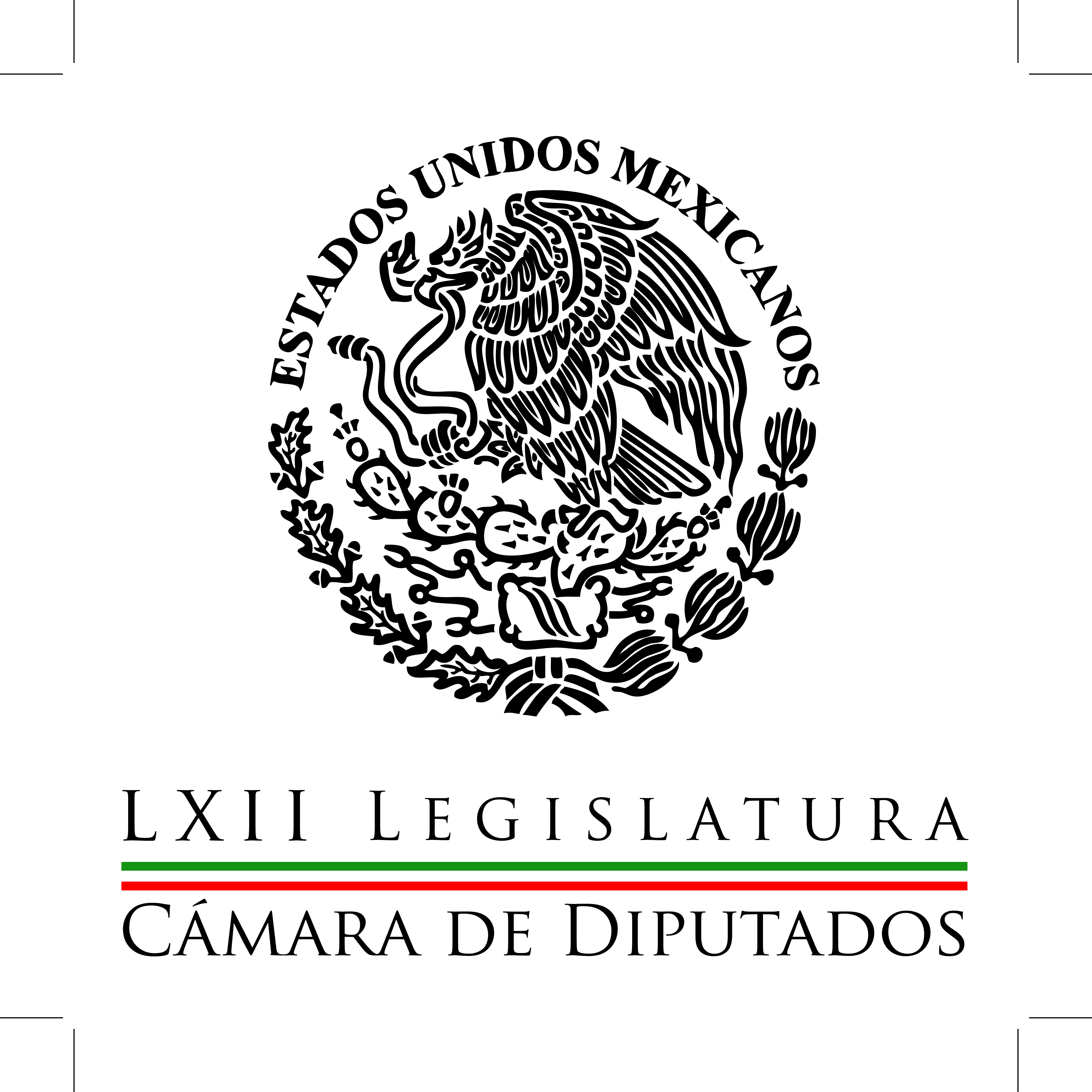 Carpeta InformativaPrimer CorteResumen: Comisión sobre caso Iguala garantiza investigación: Miguel Alonso RayaCrean grupo de trabajo en la Cámara de Diputados que seguirá de cerca el caso Ayotzinapa  Valoran diputados invitar a Peña a sesión solemne por Constitución de ApatzingánPedirán diputados iniciar proceso de pérdida de nacionalidad contra PlascenciaExigen diputados investigar corrupción en caso de minasSergio Sarmiento: Mensaje de indignación de Peña Nieto Carlos Navarrete: Estamos indignados por la violencia en Guerrero  Fiscal Jalisco rechazó omisiones en caso diputado federal. Consorcio constructor de la Línea 12 aseguraron que cubrirán daños de la línea  Gabriela Cuevas: Los salarios mínimos07 de octubre de 2014TEMA(S): Trabajo LegislativoFECHA: 07/10/2014HORA: 07:40NOTICIERO: Milenio TVEMISIÓN: Primer CorteESTACION: Canal 120GRUPO: Milenio0Comisión sobre caso Iguala garantiza investigación: Miguel Alonso RayaLa comisión especial para el seguimiento de las investigaciones por el asesinato y desaparición de normalistas en Iguala, Guerrero, en la Cámara de Diputados, garantizará una indagación creíble y transparente, aseguró el coordinador del PRD en San Lázaro, Miguel Alonso Raya.“(Será) una comisión que contribuya a garantizar una investigación transparente, convincente para la población.“Dar seguimiento a lo que hace la PGR, la SEIDO, y otras instancias, el asunto es lo que viene siendo la Comisión Nacional de Derechos Humanos y la Comisión Estatal de Derechos Humanos, y desde luego hablar con los familiares, los muchachos y los diferentes actores involucrados en esta terrible acción y desde luego opinar sobre la cuestión que haga falta”, dijo en entrevista para Milenio Televisión.Ayer la Junta de Coordinación Política en San Lázaro aprobó integrar dicha comisión la cual será presidida por un diputado de cualquier partido excepto del PRD, ya que el alcalde de Iguala, José Luis Abarca, era de esta fracción política. Hoy dicha propuesta será llevada al Pleno para su consideración.Alonso Raya calificó los hechos de Iguala como un “acto de terrorismo” y aseguró que respalda el envío de la Gendarmería Nacional a dicho municipio.“Respaldamos las acciones de todas las instituciones del estado que se involucren en Iguala, desde mi punto de vista, un poco tarde, pero lo importante es que se involucren”.El líder perredista agregó que no serán “tapaderas” de nadie y que espera que la investigación llegue hasta las últimas consecuencias. Duración 6’22’’, nbsg/m. TEMA(S): Trabajo LegislativoFECHA: 07/10/2014HORA: 06:42NOTICIERO: Fórmula Detrás de la NoticiaEMISIÓN: Primer CorteESTACION: 104.1 FMGRUPO: Fórmula0Crean grupo de trabajo en la Cámara de Diputados que seguirá de cerca el caso Ayotzinapa  Ricardo Rocha, conductor: En tanto, en la Cámara de Diputados crean un grupo de trabajo que dicen seguirá de cerca, a ver si es cierto, el caso Ayotzinapa. Es Sara Pablo, ahora. Sara Pablo, reportera: Coordinadores parlamentarios acordaron integrar una comisión especial que dé seguimiento a las investigaciones por la desaparición de los estudiantes de la Normal Rural de Ayotzinapa. En este marco, avanzó en la Junta de Coordinación Política la propuesta del PAN de que haya una reunión de los secretarios de la Defensa, Salvador Cienfuegos; de Gobernación, Miguel Ángel Osorio; del procurador Jesús Murillo, y del presidente de la Comisión de Derechos Humanos, Raúl Plascencia, con integrantes de la Comisión Bicameral de Seguridad Nacional. El coordinador de los diputados panistas, José Isabel Trejo, señaló que es evidente que las autoridades estatales quedaron rebasadas y estos hechos colocaron al país en una situación incluso de luto nacional. Insert de José Isabel Trejo, coordinador de los diputados panistas: "En esto va estaba, digamos, en consecuencia, en congruencia con lo que nosotros estamos pidiendo, que se reúna la Comisión Bicameral de Seguridad Nacional. "Y si está diciendo el presidente Peña Nieto que actúe el gabinete y vaya a ser conjunción de esfuerzos con el gran gobernador, pues evidentemente es que está reconociendo que las autoridades locales han sido en este caso ya rebasadas. Y para eso es la Federación, para que las instancias federales acudan en este caso cuando todos sabemos que esto se ha tornado un escenario muy difícil, inclusive de un luto nacional porque hay una gran sensibilidad del pueblo de México por la que está pasando". Reportera: Por su parte el coordinador del PRD, Miguel Alonso Raya, dijo que es necesario un castigo apegado a la ley para sentar precedente, evitar más casos de impunidad. Agregó que no protegerán a nadie, incluido el gobernador Ángel Aguirre, pero tampoco permitirán que se busque sacar ventaja política de este tema. Insert de Miguel Alonso Raya, coordinador del PRD: "Que se haga la investigación y la investigación diga: nosotros no estamos protegiendo a nadie, pero no queremos tampoco, no vamos a permitir que se utilice como pretexto el asunto de estos errores para tratar de jalar agua a su molino en el marco de la contienda electoral que viene el próximo año. O sea, tampoco somos ingenuos en el asunto. "Es decir, fuerzas interesadas fuerzas del partido participan en este tipo de cosas, pero yo creo que lo más conveniente es que la investigación arroje lo que deberán arrojar". Duración 2’44’’, nbsg/m. TEMA(S): Trabajo Legislativo FECHA: 07/10/14HORA: 00:00NOTICIERO: MVS NoticiasEMISIÓN: Primer CorteESTACION: OnlineGRUPO: MVS  0Valoran diputados invitar a Peña a sesión solemne por Constitución de ApatzingánEn la Cámara de Diputados, los coordinadores parlamentarios analizan la posibilidad de que el Presidente de la República, Enrique Peña Nieto, acuda al Palacio Legislativo de San Lázaro, como invitado a la Sesión Solemne con motivo del bicentenario de la Constitución de Apatzingán, a realizarse el próximo miércoles 22 de octubre.El líder de la fracción del Partido Acción Nacional (PAN), José Isabel Trejo confirmó que se valora la moción, así como el protocolo y el tipo de ceremonia a realizar.Esto, con el fin de que la conmemoración señalada no quede en un mero encuentro en que los diputados y senadores emitan pronunciamientos, sino que se dé la importancia debida a un hecho histórico que marco la vida independiente del país.“Es importante, muy importante el Bicentenario de la Promulgación de una Constitución que hace libre a México, evidentemente hay que darle la ceremonialidad. Ya se contempló la posibilidad de la presencia del Poder Judicial, del Poder Ejecutivo y del Poder Legislativo  en el aniversario. Nosotros vamos a contemplar esta posibilidad hoy mismo con instancias del Senado y también del Partido para ver si logramos conjuntar el esfuerzo y los festejos de este acontecimiento”, planteó.“Sí pudiera tener como potencial presencia al Presidente de la República, habría  que ver cómo se va a hacer la ceremonia los formatos y todo esto que realmente le diera realce a un evento histórico que hizo a este país libre mediante una Constitución y que nuestra opinión no puede pasar desapercibida”, insistió.Trejo Reyes señaló que la ocasión amerita la presencia de diputados, senadores y la más alta representación de los poderes Ejecutivo y Judicial, con el propósito de analizar qué ha ocurrido en el país a 200 años de la Constitución de Apatzingán.Aunque aclaró que falta concretar la invitación al Primer Mandatario y acordar qué tipo de intervención tendrán las fuerzas políticas, a fin de contar con una ceremonia completa.“Yo pienso que debe ser una posición en donde se manifiesten todas las fuerzas políticas para saber cómo estamos viendo a nuestro país en el  contexto  y si  vamos dos siglos atrás en  relación con la  libertad que hemos logrado, yo pienso que sí son necesarias todas las voces”, añadió. ys/m.TEMA(S): Trabajo Legislativo FECHA: 07/10/14HORA: 00:00NOTICIERO: MVS NoticiasEMISIÓN: Primer CorteESTACION: OnlineGRUPO: MVS 0Exigen diputados investigar corrupción en caso de minasDiputados federales pidieron investigar los presuntos actos de corrupción y tráfico de influencias en la Coordinación General de Minería, de la Secretaría de Economía, por las concesiones otorgadas los dos últimos años, que ocasionaron la contaminación de ríos, como ocurrió en los Bacanuchi y Sonora.En entrevista con Notimex, el legislador de Movimiento Ciudadano (MC), Ricardo Mejía, afirmó que la Secretaría de la Función Pública investiga al titular de dicha coordinación, Mario Alfonso Cantú Suárez, luego de las denuncias de que “contrata familiares para los órganos bajo su control”.Sostuvo que la situación de las mineras en México es muy grave, lo ocurrido en Sonora, donde la minera Cananea contaminó los ríos, puso de manifiesto la total impunidad con que esas empresas actúan en el terreno ecológico y los grandes intereses económicos que hay detrás de ellas.La minería ha sido el gran negocio para un puñado de personas, hay enorme opacidad en las concesiones y en el modo de operarlas, y un grave tráfico de influencias, lo mismo ocurre con los permisos, muchos de ellos irregulares, subrayó.Por lo anterior, el coordinador de MC, Ricardo Monreal y el vicecoordinador, Ricardo Mejía, presentaron ante el pleno de la Cámara de Diputados un punto de acuerdo para que el encargado de la Función Pública, Julián Olivas, abra una averiguación contra la Coordinación General de Minería, por presuntos actos de corrupción y tráfico de influencias.El acuerdo exhorta a la Auditoría Superior de la Federación a realizar una auditoría especial, con apoyo técnico de la Universidad Nacional Autónoma de México (UNAM).El propósito es verificar que las reservas certificadas en la actual administración correspondan con la realidad, en especial aquellos casos en los que han sido beneficiarias de apoyos provenientes del Fifomi (Fideicomiso de Fomento Minero).“A raíz de los acontecimientos relacionados con la fuga de materiales contaminantes de la empresa Cananea, perteneciente al Grupo México, en los ríos Bacanuchi y Sonora, se ha observado la falta de la aplicación normativa y del Estado de Derecho de las autoridades encargadas de otorgar concesiones para explotar minerales en el país”, aseveró Monreal. ys/m.TEMA(S): Trabajo LegislativoFECHA: 07/10/2014HORA: 06:02NOTICIERO: Hechos AMEMISIÓN: Primer CorteESTACION: Canal 13GRUPO: Azteca0Consorcio constructor de la Línea 12 aseguraron que cubrirán daños de la línea  Jorge Zarza, conductor: En San Lázaro, las empresas constructoras confirmaron que van a pagar los daños de la línea dos del metro, mientras que los legisladores aseguran que hubo un presunto fraude en la administración del exjefe de Gobierno, Marcelo Ebrard. Maxi Peláez, reportera: Diputados y empresas constructoras de la Línea 12 del Metro confrontaron opiniones por las fallas en la línea dorada en la búsqueda de responsables, la pregunta era obligada: Insert de Cristina Olvera Barrios, comisión especial Línea 12: "Me permito preguntarles si el consorcio constructor que ustedes representan tuvo alguna participación en el proceso de planeación y elaboración del proyecto correspondientes de la Línea 12 del Metro". Insert de Ricardo Moscoso Morán, Consorcio constructor: "Nosotros cumplimos con todos los elementos que nos dieron para ser una línea 12 como está construidas. También le puse unas láminas que nos dieron las normas, las especificaciones. Es más, habría que recalcar porque es muy importante que lo sepan, nos pusieron con nombre y apellido los materiales: el riel era 115 tal, las fijaciones eran de tal marca, todo se de esa manera. O sea, lo quiero recalcar porque eso es lo que tuvimos que hacer, nosotros comprar el material que estaba y aparte de eso, el trazo nos lo proporcionaron". Reportera: Y así, ante la comisión especial de la Cámara de Diputados, que da seguimiento a los recursos federales destinados a la Línea 12 del Metro, el consorcio constructor aceptó que cubrirá algunos daños. Insert de Ricardo Moscoso Morán, Consorcio constructor: "Existe una fianza de vicios ocultos que se vence a mediados del próximo año, que cualquier vicio oculto que resulte, lo vamos a cubrir". Reportera: Cuestionaron el monto de la renta y la viabilidad de los trenes de la línea dorada. Insert de Jorge Sotomayor, comisión especial Línea 12: "Si saben que estaban mal las especificaciones ¿por qué participaron para la renta de los trenes en la adjudicación directa del Sistema de Transporte Colectivo Metro, en diciembre del 2009? Insert de director general CAF: "Le daremos, sin duda, la respuesta clara y con soportes, como usted solicita, de cada una de las preguntas por escrito". Insert de persona no identificada: "Y verbalmente no? Insert de director general CAF: "No". Insert de persona no identificada: "Ninguna, ninguna pregunta". Insert de director general CAF: "No". Insert de Jorge Sotomayor, comisión especial Línea 12: "Hicieron un fraude al Gobierno del Distrito Federal por 22 mil millones de pesos a través de hacer un acuerdo con la anterior administración mandatada por Ebrard y su exsecretario de Finanzas, Mario Delgado. Estas son las obras que nos ofrece CAF y que al día de hoy, no podemos utilizar". Reportera: Los diputados exigieron a las empresas constructoras responsabilizarse de los daños. En los próximos días se reunirán con otros implicados en las faldas de la Línea 12. Duración 2’55’’, nbsg/m. TEMA(S): Trabajo LegislativoFECHA: 07/10/2014HORA: 07:08NOTICIERO: Formato 21EMISIÓN: Primer CorteESTACION: 790 AMGRUPO: Radio Centro0Sergio Sarmiento: Mensaje de indignación de Peña Nieto Sergio Sarmiento, colaborador: Ayer el presidente Enrique Peña Nieto ofreció un mensaje de indignación ante la matanza de Iguala: "La verdad es que sí, es un acto que enfurece", todo parece indicar que un grupo de policías municipales disparó en contra de unos normalistas, después de que estos se robaron unos autobuses, dejando cuando menos dos muertos en el lugar. Sin embargo, después los policías en alianza con un grupo del crimen organizado llamado Guerreros Unidos, secuestraron y ejecutaron a cuando menos otros 17, quizás más. Lo único que no queda claro es la motivación, ¿por qué querría una banda de criminales atacar a unos estudiantes por secuestrar autobuses y exigir plazas de maestro sin examen a las autoridades federales? La versión de los hechos que señala que los criminales ordenaron el ataque, surge de declaraciones de dos mafiosos y de un policía; sin embargo, hasta este momento, falta una motivación para entender y aceptar esta versión. Soy Sergio Sarmiento y lo invito a reflexionar. Duración 1’13’’, nbsg/m. TEMA(S): Información GeneralFECHA: 07/10/2014HORA: 06:45NOTICIERO: Fórmula Detrás de la NoticiaEMISIÓN: Primer CorteESTACION: 104.1 FMGRUPO: Fórmula0Carlos Navarrete: Estamos indignados por la violencia en Guerrero  Ricardo Rocha (RR), conductor: Y ahora de viva voz Carlos Navarrete, quien este fin de semana en el Noveno Consejo Nacional del PRD fuera elegido como nuevo presidente de este partido, de la Revolución Democrática, que también eligió a Héctor Bautista como secretario general para el periodo 2014-2017, que ahora cierra o inicia un nuevo ciclo para el Partido de la Revolución Democrática. Carlos Navarrete, que por cierto me llamó la atención que la primera actividad que hayas anunciado fuera precisamente desplazarte a Iguala, no sé si ya éstas ahí, o dónde te encuentras, o si estás por partir, buenos días. Carlos Navarrete (CN), nuevo dirigente del PRD: Ricardo, qué tal, muy buenos días, un gusto saludarte. Pues mira, estamos a unos minutos de salir el Comité Ejecutivo Nacional de la Ciudad de México rumbo a Guerrero y sí, el fin de semana como lo mencionas, Ricardo, el Consejo Nacional nos eligió a Héctor Bautista y a mí como dirigentes nacionales. Empieza una nueva etapa del PRD, preparándonos para el proceso electoral 2015, pero en primerísimo lugar nos trasladamos a Guerrero, porque primero estamos indignados, estamos francamente asombrados del grado de violencia que ha desatado el crimen organizado en un estado de la República como Guerrero y no solamente en Guerrero, Ricardo, en otras partes del país. Hay una ofensiva del crimen organizado, sin duda alguna, que se ha apoderado de territorios, de municipios y que ha aprovechado la debilidad que en muchos municipios existe, la incapacidad de los gobiernos locales o la complicidad incluso de gobiernos locales para apoderarse de las policías municipales y hacer de las suyas, apropiarse del territorio, que fue lo que ocurrió en Iguala. La debilidad del gobierno municipal o su franca complicidad, eso pronto se verá, permitió que la policía municipal no respondiera al mando del gobierno, sino de respondiera al mando de los delincuentes que han cometido una atrocidad francamente (inaudible). RR: ¿Qué tiene que ver el hecho de que José Luis Abarca haya sido postulado por tu partido, el PRD, actualmente prófugo el presidente municipal, que andaba bailando mientras se daban estos hechos, presidente de Iguala y que también el propio gobernador Ángel Heladio Aguirre Rivero haya sido postulado por tu partido y actualmente gobierne Guerrero? CN: Mira, significa que el PRD cometió un grave error al postular a este candidato. RR: ¿A cuál? ¿A los dos? CN: No, al presidente municipal Abarca particularmente, que es el responsable directo de la policía municipal, cuando el PRD no escoge bien a sus candidatos corre el riesgo de que éstos puedan ser cooptados por el narcotráfico, ésta es la mejor demostración, Ricardo, de que ningún partido de México está blindado contra la acción de los delincuentes. Tienen formas muy convincentes de apropiarse de autoridades o con el dinero, o con amenaza, o con ambas cosas. Y ahí un presidente municipal que ha sido expulsado ya del PRD, que ha sido separado, ha caído en esta situación dramática que ahora se vive. Ahora, el caso del gobernador, a ver, Guerrero tienen serios problemas de inseguridad como los tiene el Estado de México, como los tiene Tamaulipas, como los tiene Jalisco, como los tiene Michoacán y otros estados de la República. Nosotros hemos dicho que es necesaria una contraofensiva del Estado mexicano y llamamos desde ayer temprano a una acción enérgica del Gobierno Federal, celebro que a las 11:30 de la mañana el presidente Peña Nieto haya salido a los medios a informar que tomaba decisiones de atacar directamente en Iguala y en la región con la Gendarmería y con el Ejército a estos delincuentes. RR: O, ¿sea ustedes están de acuerdo con la postura de Peña Nieto? CN: Por supuesto que la compartimos, no solamente la compartimos, la demandamos desde ayer temprano a primera hora y celebro que haya habido una respuesta positiva, esto es lo que se requiere. Qué bueno que la Gendarmería ha tomado ya el control de la seguridad municipal y qué bueno que el Ejército se ha desplazado en la zona para perseguir a los delincuentes, consignarlos y fincarles responsabilidades. RR: Ahora, bueno, esperamos poder hablar contigo luego de su visita allá para ver qué percepción captaste de lo que está ocurriendo allá en Guerrero, tú piensas que se hará justicia, ¿no? CN: Sí, yo creo que hay que unir esfuerzos del gobierno estatal y del Gobierno Federal para localizar a los autores materiales de esta narcofosa que fue localizada en Iguala, hago votos, deseo que no sean los muchachos de Ayotzinapa, aunque los indicios apuntan hacia allá, aún no se confirma… RR: Sí. CN: ... pero francamente... RR: Lo que pasa, perdón, es que ayer el Presidente no mencionó al gobernador, ni siquiera al gobierno del estado de Guerrero. Dice que las instancias federales se pondrán de acuerdo con las instancias estatales de seguridad y de procuración de justicia, pero no habla del gobierno ni del gobernador. CN: Las instancias locales de procuración de justicia dependen del gobierno del estado, no son autónomas, no sé si lo mencione, pero mira, yo sé que en un país presidencialista cuando el Presidente parpadea, alguien interpreta el parpadeo, no. Yo lo que digo es de que en esto tiene responsabilidad el gobierno estatal y el Gobierno Federal y tienen que cerrar filas juntos para enfrentar la ofensiva que hay que hacer contra estos delincuentes, como en otros estados de la República. El Gobierno Federal debe intervenir, son delitos de impacto federal, sin duda alguna. El narcotráfico está desatado en varias partes de la República y esto requiere un acuerdo federal y local contra la delincuencia y hay que hacerlo. RR: Hablando de acuerdos, ¿qué prioridad ocupará en tu presidencia a partir de ahora el llamamiento a los diferentes grupos? Vamos, para nadie es un secreto que en el PRD desde su fundación ha habido diferentes tribus, pero una cosa es que anden danzando alrededor del fuego y otra cosa es que se pongan la pintura de guerra y se agarren a flechazos como ha ocurrido recientemente. Lo sabemos, "Los Chuchos", "Los Bejaranos", "Los Amalios", los nuevos y los viejos forosolistas, etcétera. Carlos, ¿qué prioridad va a ocupar en tu gestión el sentarlos pues no sé si a fumar la pipa de la paz, si ello sea posible todavía? CN: Mira, debo comentarte que el PRD es el único partido en México que tiene un sistema parlamentario con representación proporcional pura, lo que nosotros tenemos es una especie de grupos parlamentarios en el Consejo Nacional. Muchos les dicen tribus, grupos, estatutariamente se llaman corrientes de opinión, pero son grupos organizados dentro del PRD, como existen en otros partidos y cuando viene una elección, los órganos se integran proporcionalmente a la fuerza de cada quien, así ocurrió el fin de semana. El primer grupo parlamentario, la primera expresión interna obtuvo el 37 por ciento; el segundo el 22; el tercero el 16. Todos están representados en la justa proporción de sus votos y de su porcentaje y todos se han integrado prácticamente al Comité Ejecutivo Nacional. Ayer convoqué a todos para irnos a Guerrero hoy y vamos a estar allá dando la cara, siendo solidarios con los guerrerenses, mandando un mensaje solidario a los familiares de los muchachos, los desaparecidos. Estamos ya trabajando y vamos a seguir trabajando intensamente. ¿Qué hay debate en el PRD? ¡Hombre, por supuesto!, es un partido político, no es una congregación y desde luego que vamos a seguir luchando porque haya un México mejor y que el PRD contribuya a que eso ocurra y vamos a prepararnos para la elección del próximo año y seguirá habiendo debate sobre muy diversos temas. RR: Bueno. CN: Qué bueno que en el PRD haya debates. RR: A ver, ahorita nos quedan dos minutos, pero tú sabes que este espacio se queda abierto y sabes perfectamente que te buscamos en varias ocasiones para entrevistas durante tu campaña, no sé por qué no fue posible, no te lo reclamo, nada más te lo digo para que se sepa y que quede claro, pero si... CN: Ricardo, lo lamento, tú sabes que yo soy amigo y siempre dispuesto a platicar contigo. RR: Tú lo sabes. Mira, nada más te quiero decir algo, por ahora nos quedan dos minutos, un minuto nos queda. Estábamos viendo imágenes de archivo tuyas, te vemos con Madero del PAN, con Manlio Fabio del PRI, con Carlos Slim, estábamos viendo fotos de tu álbum, un día te las presto, si quieres. CN: Ándale. RR: ¿Qué PRD podemos esperar? Tienes un minuto. CN: Un PRD constructivo, un PRD de diálogo, un PRD de acuerdos, un PRD combativo, un PRD firme, pero sobre todo un PRD cercano a la población, cercano a la gente para expresar lo que la gente quiere decir y representar lo que la gente quiere luchar y que quiere para su familia. RR: Espero poder hablar contigo pronto, llevo una cámara donde me digas, Carlos Navarrete, buen viaje. CN: Que sea un compromiso. RR: Bueno, eso de buen viaje es relativo pues. CN: Claro que sí nos vemos pronto. RR: Hasta pronto, gracias. CN: Saludos. RR: Carlos Navarrete, el nuevo presidente nacional del Partido de la Revolución Democrática. Duración 9’45’’, nbsg/m. TEMA(S): Trabajo LegislativoFECHA: 07/10/14HORA: NOTICIERO: Grupofórmula.comEMISIÓN: Primer Corta ESTACION: onlineGRUPO: Fórmula 0Fiscal Jalisco rechazó omisiones en caso diputado federal. El fiscal general de Jalisco, Luis Carlos Nájera rechazó omisiones de la dependencia a su cargo, en torno al homicidio del diputado federal Gabriel Gómez Michel."El compromiso que yo tuve con los jaliscienses fue siempre hablarles de frente, yo no vengo aquí a cuidar mi imagen, yo vengo a darles seguridad a la gente de Jalisco y parece que les preocupa más los delincuentes porque yo no he visto que nadie condene al grupo delictivo que hizo tan lamentables hechos y que todos nos quedemos pensando que la Fiscalía actúo mal". Ma.m. TEMA(S): Trabajo Legislativo FECHA: 07/10/14HORA: 00:00NOTICIERO: MVS NoticiasEMISIÓN: Primer CorteESTACION: OnlineGRUPO: MVS  0Pedirán diputados iniciar proceso de pérdida de nacionalidad contra PlascenciaLa fracción parlamentaria del Movimiento Ciudadano (MC) en la Cámara de Diputados, presentó un punto de acuerdo para solicitar a la Secretaría de Relaciones Exteriores (SRE) y la Secretaría de Gobernación (SEGOB), que inicien el procedimiento de pérdida de la ciudadanía mexicana en contra de Raúl Plascencia, titular de la Comisión Nacional de Derechos Humanos (CNDH).El vicecoordinador Ricardo Mejía, señaló que la solicitud se respalda en el hecho de que el ombudsman nacional aceptó, sin la autorización debida de la Cancillería, una condecoración del gobierno de Taiwán.El legislador indicó que Plascencia Villanueva violentó el artículo 37 de la Constitución, al aceptar la Medalla de Primer Grado del Control Yuan, lo que podría acarrearle la pérdida del derecho a ser reelecto como presidente de la CNDH e incluso, la pérdida de la nacionalidad.Mejía Berdeja aprovechó para recordar que la semana pasada, se presentó ante el órgano interno de control del organismo autónomo, una queja por las declaraciones sin sustento del ombudsman, respecto a que el asesinato de 22 personas en el municipio de Tlatlaya, Estado de México, fue producto de un enfrentamiento y no de una ejecución por parte de elementos del Ejército Mexicano. ys/m.INFORMACIÓN GENERALTEMA(S): Información GeneralFECHA: 07/10/2014HORA: 05:53NOTICIERO: En los Tiempos de la RadioEMISIÓN: Primer CorteESTACION: 103.3 FMGRUPO: Fórmula0Gabriela Cuevas: Los salarios mínimos  Senadora Gabriela Cuevas, colaboradora: De acuerdo con lo que señala la Ley Federal del Trabajo, el salario mínimo que recibe un trabajador por los servicios prestados en una jornada de trabajo debe ser suficiente para satisfacer las necesidades de la familia en el orden material, social y cultural. Actualmente, de los 39.5 millones de personas que están ocupadas laboralmente, el 13 por ciento tiene una remuneración de hasta un salario mínimo, es decir, que perciben entre mil 900 y dos mil pesos mensuales, lo que no les permite adquirir la canasta básica alimenticia ni mucho menos cubrir sus necesidades educativas, bienestar social, seguridad, vivienda, vestimenta y, por lo tanto, no pueden sobrepasar la línea de pobreza. Peor aún es el hecho de que nuestro país ocupa el tercer lugar de los países de la OCDE con mayor desigualdad en la distribución del ingreso. Y en pleno reconocimiento de estas deficiencias, el Partido Acción Nacional ha decidido impulsar una consulta pública para que la Ley Federal del Trabajo establezca que la Comisión Nacional de los Salarios Mínimos fije un nuevo salario mínimo que cubra todas las necesidades de una familia para garantizar al menos la línea de bienestar que emplea el Coneval. Si bien es cierto que existe preocupación con relación a las distorsiones económicas que esto pudiera implicar, la urgencia del problema demanda que se realice una consulta calificada y se tomen medidas específicas para que el poder adquisitivo de las personas se vea favorecido en términos reales y sus condiciones de vida mejoren sin afectar la economía de nuestro país. El principal argumento que se utilizan para oponerse a esta medida, es que al obligar a las empresas a pagar más a los trabajadores, los costos de producción se elevarían y esto traería como consecuencia la pérdida de empleos y de competitividad en el país, así como una mayor inflación. Sin embargo, un incremento en el salario mínimo correctamente implementado puede mejorar la calidad de vida de muchas personas sin afectar el bienestar de la economía generando efectos multiplicadores positivos para nuestro país. Aunque debe reconocerse que lo más importante para lograr un incremento sostenido al salario mínimo depende del aumento de la productividad del trabajador, de un control efectivo de la inflación y sobre todo de una adecuada implementación de las reformas estructurales que se aprobaron recientemente. El Estado no puede deslindarse de la responsabilidad que tiene de atenuar las profundas desigualdades prevalecientes en nuestro país, ya es hora de que todos los trabajos ofrezcan una retribución que permita a los mexicanos vivir y mantener decorosamente a su familia. Duración 2’42’’, nbsg/m. TEMA(S): Información General FECHA: 07/10/14HORA: 07:01NOTICIERO: Radio RedEMISIÓN: Primer CorteESTACION: 88.1 FMGRUPO: Radio Centro0Raúl Plascencia: Atrajo la investigación de los normalistas de Ayotzinapa por violaciones graves a los derechos humanosSergio Sarmiento (SS), conductor: La Comisión Nacional de Derechos Humanos solicitó medidas cautelares para las personas heridas y detenidas tras las agresiones ocurridas hace más de una semana en Iguala, Guerrero. En la línea telefónica, el doctor Raúl Plascencia, presidente de la Comisión Nacional de los Derechos Humanos. Doctor Plascencia, buenos días. Gracias por tomar nuestra llamada. Raúl Plascencia (RP), presidente de la CNDH: Qué tal, Sergio. Muy buenos días. SS: Bien. En primer lugar, tengo entendido que la comisión atrajo este caso, pues que le correspondería de alguna manera a la Comisión de Derechos Humanos del estado de Guerrero. ¿Cuáles son las razones y cuáles son las condiciones en que la Comisión Nacional puede intervenir? RP: Sí, Sergio. Mira, en este caso de los estudiantes de la Normal de Ayotzinapa, en donde existen 43 jóvenes desaparecidos, en donde también hubo seis personas que perdieron la vida, decidí ejercer por tercera ocasión la facultad que me otorga la Constitución de investigar violaciones graves a los derechos humanos. Aquí, Sergio, estamos ante eventos en donde observamos una ejecución extrajudicial y, por otra parte, una desaparición forzada de estos jóvenes que, hoy por hoy, no existe todavía indicios de cuál es su paradero. Y por ello es que estamos llevando a cabo todas las diligencias desde el primer momento de los hechos, desde el 27 de septiembre, para poder lograr el pleno esclarecimiento de los mismos. Guadalupe Juárez Hernández (GJH), conductora: Señor, por otra parte preguntar, ¿cuál ha sido hasta este momento la investigación? ¿Cómo se ha ido integrando? ¿Qué información se tiene? Porque en realidad, Sergio y yo hemos platicado aquí de manera insistente, pues no entendemos de qué se trata. La verdad es que este homicidio masivo de estudiantes de Ayotzinapa, pues no entendemos qué fue lo que ocurrió, cuál fue la motivación. RP: Sí, Lupita. Mira, hemos llevado a cabo hasta ahora 233 diligencias que tienen que ver con entrevistas, con dictámenes, con inspecciones oculares que recorrieron el lugar de los hechos y, en efecto, la idea es poder tratar de reconstruir, en primer lugar, qué fue lo que sucedió. Hasta el momento en el que los jóvenes llegaron a Iguala, no tenemos aún la hora precisa, estamos analizando todos los testimonios para analizar, precisamente, en qué momento llegaron, en qué momento es que abordaron los autobuses, cómo se dio el primer hecho, que ahí hay una idea más o menos de que fue alrededor de las 21:30, pero también todo lo que sucedió posteriormente. Lo que sí es muy claro es que todavía, a pesar de que son ya 11 días los que han transcurrido desde los sucesos, los jóvenes, 43 jóvenes no aparecen, su paradero es totalmente desconocido. SS: Hubo un momento en que se pensó que eran 58, después aparecieron algunos, ¿hay la posibilidad de que algunos pudieran estar ocultos por razones de temor o por cualquier otra razón? RP: Mira, Sergio, en el momento de los hechos, en efecto, había alrededor de unos 57 jóvenes cuyo paradero se desconocía, nada más que de estos 14 que aparecieron eran algunos que al momento en que se sucedieron los hechos, cuando empezó la balacera corriendo y se escondieron, se refugiaron en algún lugar. Sin embargo, ya una vez que se ha llevado a cabo recorridos, entrevistado a testigos, analizar el lugar de los hechos, pues por lo menos cerca, cerca ahí del primer cuadro de la ciudad, en las inmediaciones de Iguala, ahí es donde estaban estos jóvenes, ¿no? De tal manera, que por ello la calificación de una desaparición forzada, porque los elementos que sí existen es precisamente estas declaraciones que han ido surgiendo, los propios policías detenidos, 22 policías que manifiestan y reconocen ellos haberse llevado por lo menos a 17 jóvenes y, eventualmente, algunos reconocen, y estamos tratando de indagar si esto es cierto o no, haber ejecutado a ellos. SS: Déjeme cambiar de tema, señor presidente, ¿qué pasa con las investigaciones sobre el caso Tlatlaya? Había señalado que se tardarían seis semanas en tener esta investigación del caso, ¿cómo va esa investigación? RP: Sí, Sergio. Mira, efectivamente, hace semana y media comenté que alrededor de seis semanas, hemos estado trabajando con mucha atención este asunto. Yo espero que antes, antes de que venza ese término que ofrecí, que restarían todavía alrededor de cuatro semanas podríamos tener ya unas conclusiones en torno a qué fue lo que sucedió. Que también lo que estamos ahí logrando es reestablecer todo el rompecabezas en términos de en qué momento surgió el enfrentamiento, cómo termino, que pasó posteriormente a esto y qué pasó con estas 22 personas simplemente aparecieron ahí sin vida. SS: Señor presidente, el periódico "Reforma" publicó una nota en la que decía que usted había recibido una condecoración del Gobierno de Taiwán sin permiso de la Secretaría de Relaciones Exteriores, sin pasar por el trámite que... Pues en realidad pasa por el Congreso y por la Secretaria de Relaciones Exteriores. ¿Qué hay de este caso? RP: Bueno Sergio, Lupita, comentar lo siguiente, mira yo creo que aquí hay que decir las cosas como son y no caer, en buena medida, ni en especulaciones ni en mentiras. A mí me dio un reconocimiento mi homólogo de Taiwán, no el Gobierno de Taiwán, yo fui a una visita para una conferencia académica evidentemente, y mi homólogo, que es el (inaudible) de control, lo que sería el presidente de la Comisión de Derechos Humanos fue el que me otorgó un reconocimiento, no una condecoración, número uno. Dos, con motivo, según yo esto evidentemente académico, empírico, en el que estuve. De tal manera que esto no corresponde a lo que ha estado publicándose, en sentido de que haya sido un gobierno extranjero y, por otra parte, una condecoración. SS: O sea, no es una condecoración, es un reconocimiento por una participación en un acto académico. RP: Efectivamente, Sergio, Lupita. Esos reconocimientos que le dan a uno después de que termina una conferencia, una conferencia en materia de derechos humanos y, por supuesto, con mi homólogo de Taiwán, y que eso fue; sin embargo, sorprendentemente le han dado un giro que no corresponde a la verdad y que pues yo lamento mucho que tenga más bien que ver con otro tipo de intereses. SS: Bueno, ¿cuáles serían los intereses? ¿La renovación de la presidencia de la comisión? RP: Sí, pues sin duda, sin duda es eso, eso, el interés se trata denostar, de tratar de manchar la imagen personal, de la institución y, por supuesto, también tratar de impulsar a algún candidato. SS: ¿Sabe usted, tiene usted alguna idea de cuál candidato? RP: Pues mire, ahí hay varios que vinculados con esos mismos que publican la nota, así que no es tan difícil poderlos descifrar, ¿no? SS: ¿Usted va a buscar la reelección como presidente de la comisión? RP: Mira, si ya lo he dicho, que ya que aparezca la convocatoria, ahorita estamos entretenidos y trabajando intensamente en el tema de Tlatlaya, en el tema de Iguala, y cuando la convocatoria aparezca en los términos que se encuentre tomaré la decisión, todavía no lo decido, ¡eh! SS: Doctor Raúl Plascencia, presidente de la Comisión Nacional de Derechos Humanos, gracias por conversar con nosotros. RP: Gracias Sergio; buenos días, Lupita. GJH: Hasta luego, muy buenos días doctor, muchas gracias. Duración 7´08´´, ys/m.TEMA(S): Trabajo LegislativoFECHA: 07/10/14HORA: NOTICIERO: Grupofórmula.comEMISIÓN: Primer Corta ESTACION: onlineGRUPO: Fórmula 0Rinden protesta 67 nuevos magistrados electorales en Senado Ante el Pleno del Senado de la República rindieron protesta los nuevos 67 magistrados electorales de 18 estados del país, donde habrá elecciones locales y federales en junio de 2014.En vísperas de que este martes inicie el proceso electoral federal, los magistrados rindieron protesta en bloques de cada tres estados, para iniciar de inmediato sus funciones en los Tribunales Electorales de esos 17 estados y el Distrito Federal.En la sesión ordinaria de este lunes rindieron protesta por Baja California Sur, Carlos Vergara Monroy, por tres años; Manuel Joaquín Beltrán por cinco años; y Raúl Jiménez Beltran, por siete años.Por Campeche rindieron la protesta de ley ante el pleno legislativo Patricia Ceballos Moguel, por tres años; Víctor Rivero Álvarez, por cinco años; Gloria Pérez Escobar, por siete años.Asimismo por Colima, Roberto Rubio Torres, por tres años; Guillermo Navarrete Zamora por cinco años; Ana González Pimentel por siete años. Como magistrados supernumerarios por Colima, Angélica Prado y Ángel Durán Pérez.Por Chiapas, Miguel Reyes, por tres años; Arturo Cal y Mayor, por tres años; Guillermo Asseburg por cinco años; Mauricio Gordillo por cinco años; y Angélica Ballinas por siete años.Igualmente por el Distrito Federal rindieron protesta como magistrados María del Carmen Carrión, por tres años; Eduardo Arana, por tres años; Armando Hernández, por cinco años; Gabriela del Valle, por cinco años; y Gustavo Anzaldo, por siete años.Por el Estado de México lo hicieron Arturo Sánchez Vázquez, por tres años; por el mismo tiempo Hugo López Díaz; Cresencio Valencia, por cinco años; Rafael García Ruiz, por cinco años; y Esteban Muciño, por siete años.Por Guanajuato son los magistrados locales electorales Ignacio Cruz Puga, por tres años; Héctor García Ruiz, por cinco años; y Gerardo Arzola, por siete años:Además por Guerrero, Hilda Delgado Brito, por tres años; Paulino Jaimes por el mismo periodo; Emiliano Lozano y René Patrón, ambos por cinco años; y Ramón Ramos Piedra por siete años.Por Jalisco, Teresa Mejía y Fernando Martínez Espinoza, ambos por tres años; José de Jesús Angulo y Rodrigo Moreno, ambos por cinco años; y Everardo Vargas por siete años.También por Michoacán Alejandro Rodríguez Santoyo y Rubén Herrera, ambos por tres años; Ignacio Hurtado Omero Valdovinos, los dos por cinco años; y José René Olivos, por siete años.Por Morelos rindieron protesta como magistrados Hertino Aviles, por tres años; Francisco Hurtado, por cinco años; y Carlos Alberto Puig, por siete años.Los nuevos magistrados electorales por Nuevo León son Manuel Ayala, por tres años; Gastón Enriquez, por cinco años; Carlos Leal, por siete años.Ante el pleno del Senado rindieron protesta por Querétaro Cecilia Zepeda por tres años; Arturo Guerrero Olvera, cinco años; Gabriela Nieto, siete años; y Martín Silva y Magdiel Hernández, ambos como supernumerarios.Por San Luis Potosí, Yolanda Pedroza Reyes, por tres años; Oscar Kallito Sánchez, por cinco años; y Rigoberto Garza de Lira, por siete años.Por Sonora lo hicieron Francisco Córdova Romero, por tres años; Jesús Ernesto Muñoz Quintanal, por cinco años; y Carmen Patricia Salazar Campillo, por siete años.Como magistrados electorales por Tabasco, Oscar Rebolledo Herrera, por tres años; Jorge Montaño Ventura, por cinco años; y Yolidabey Alvarado de la Cruz, por siete años.Finalmente por Yucatán, Lissette Guadalupe Catz Canche, por tres años; Fernando Gabriel Bolio Valdes, por cinco años; Javier Armando Valdes Morales, por siete años. Ma.m. TEMA(S): Información GeneralFECHA: 07/10/2014HORA: 05:44NOTICIERO: En los Tiempos de la RadioEMISIÓN: Primer CorteESTACION: 103.3 FMGRUPO: Fórmula0Carlos Alberto Martínez: Fortalecimiento de instituciones Carlos Alberto Martínez, colaborador: Tras el proceso reformador en que se encuentra México, la política tuvo un papel trascendental, por lo que ahora se requiere reordenar el marco institucional en el resto de los frentes. Recientemente, la iniciativa privada del país declaró ofrecer su apoyo para fortalecer las instituciones. Es que un país encuentra su presente, pero sobre todo forja su futuro en el seno de las instituciones. Hemos hablado de la importancia de impulsar un pacto con determinados sectores económicos del país para comenzar a trazar un camino con menos elementos que obstruyan el avance económico. Por ello es que la economía debe asegurar la eficiencia en la asignación de los recursos escasos, entendiendo la eficiencia como una situación en la que no es posible mejorar el nivel de bienestar de un individuo sin empeorar el del otro. Todos debemos de crecer y mejorar de manera pareja y ordenada. Por ello es que todos los niveles de gobierno tienen la obligación de cumplir y hacer cumplir las leyes, así como proteger la integridad física y patrimonial de los ciudadanos. A partir del año 2015, las condiciones deben estar dadas para impulsar a la economía como estrategia de inclusión social, con una práctica de toma de decisiones democrática y distribución equitativa de la riqueza, configurando un modelo de desarrollo incluyente y sustentable. En esta configuración es preciso detenerse en el empleo en los términos que ya habitualmente se asocia el concepto de microfinanzas, con la mirada neoliberal centrada en un aspecto estrictamente financiero. Mientras que la palabra crédito tiene un costado más humano, pues encierra la idea de creer en alguien para acreditarle algo. Los conceptos que se han adoptado recientemente en el lenguaje económico y social se enmarcan en esta concepción de tener objetivos de gobierno con una visión mucho más clara, más que financieros, acreditados, gente que se le tiene confianza y que se les impulsa para que salgan adelante. Esa es una visión de crecimiento y de desarrollo mucho más social y mucho más humana. Por ello, es que uno de los esquemas más dominantes es el de la formalización del empleo como primer paso para detonar el crecimiento y estimular el ahorro y las mejores condiciones de vida que demanda una sociedad tan cambiante y tan desigual como la nuestra. Los sectores afectados por la desocupación, la marginación, la informalidad pierden junto con su medio la subsistencia y su identidad en el entramado social, las ligaduras institucionales generadoras de lazos de confianza, solidaridad, responsabilidad colectiva, factores todos ellos ordenadores de la vida familiar, social y comunitaria que no debemos de perder. Surge así el sujeto ante la necesidad de procurar el sustento. Aunque en la praxis se enfrente con un torrencial de burocracia o de pagos salariales ínfimos y por debajo de la ley. Por ello es que tanto se recurre de manera tan frecuente a la economía informal y lo que debemos hacer como sociedad es buscar que todos busquemos lo institucional, lo incluyente, la cohesión familiar y la cohesión social para fortalecer a nuestra economía en adelante. Duración 3’27’’, nbsg/m. TEMA(S): Trabajo LegislativoFECHA: 07/10/14HORA: NOTICIERO: En los Tiempos de la RadioEMISIÓN: Primer Corta ESTACION: 103.3 FMGRUPO: Fórmula 0Joaquín López-Dóriga: Crecimiento económico de México Joaquín López-Dóriga, colaborador: Los informes son coincidentes de que México va a crecer, ha crecido pues, en el tercer trimestre, va a seguir creciendo en el cuarto trimestre, pero sobre todo va a seguir creciendo en 2015. En julio de este año, el Indicador Coincidente que da a conocer el INEGI, el Instituto Nacional de Geografía y Estadística, se ubicó en una zona de recuperación, mientras que el Indicador Adelantado se situó por arriba de su tendencia de largo plazo. Al dar a conocer los resultados del Sistema de Indicadores Cíclicos, el INEGI señala que con la nueva información tanto el Indicador Coincidente como el Adelantado registraron un comportamiento similar al difundido el mes previo. Dice el INEGI que el Indicador Coincidente, que refleja el estado general de la economía, se localizó ya en zona de recuperación. El INEGI explica que el comportamiento de este Indicador Coincidente en julio pasado fue resultado de la evolución de todos los componentes cíclicos que lo integran, como son la actividad industrial, las ventas al por menor en establecimientos comerciales, el número de asegurados permanentes en el IMSS, la tasa de desocupación urbana, así como las importaciones. 1’ 19”, Ma.m. TEMA(S): Trabajo LegislativoFECHA: 07/10/14HORA: NOTICIERO: En los Tiempos de la RadioEMISIÓN: Primer Corta ESTACION: 103.3 FMGRUPO: Fórmula 0Joaquín López-Dóriga: Christine Lagarde reconoció políticas de inclusión de México Joaquín López-Dóriga, colaborador: En Washington la directora gerente del Fondo Monetario Internacional, la señora Christine Lagarde, reconoció hoy las políticas de inclusión de México, al que puso como ejemplo de países que buscan dar un nuevo impulso económico. La señora Lagarde recordó su participación en el Foro Internacional de Inclusión Financiera, celebrado en México en junio pasado y dijo que México es un país que trata de incluir a aquellos que particularmente no tienen acceso al financiamiento, que no tienen acceso al mercado laboral y me refiero -dijo- a los más pobres y con frecuencia a las mujeres. Lagarde alertó que el mundo enfrenta un riesgo de un mediocre nivel de crecimiento, a menos que los liderazgos globales impriman un nuevo impulso económico y dio este dato: Hay 200 millones de personas que están desempleadas a nivel mundial, de las cuales 75 millones son jóvenes y esto es insostenible para cualquier gobierno. 1’ 01”, Ma.m. TEMA(S): Trabajo LegislativoFECHA: 07/10/14HORA: NOTICIERO: Primero NoticiasEMISIÓN: Primer Corta ESTACION: Canal 2GRUPO: Televisa0Enrique Campos Suárez: México reprobó en calidad de vida Enrique Campos Suárez, colaborador: México reprobó el estudio sobre calidad de vida, de los 34 países que son socios de esta Organización para la Cooperación y Desarrollo Económicos. Este análisis mide la salud, el ingreso disponible, el acceso Internet y la seguridad, en este último rubro nuestro país se ubicó en el último lugar de la lista de la OCDE. De acuerdo con el reporte "¿Cómo es la vida en tu región?", sólo 40 por ciento de la fuerza laboral mexicana tiene un título de educación secundaria contra un promedio de la organización del 75 por ciento. 36”, Ma.m. TEMA(S): Trabajo LegislativoFECHA: 07/10/14HORA: NOTICIERO: Primero NoticiasEMISIÓN: Primer Corta ESTACION: Canal 2GRUPO: Televisa0Enrique Campos Suárez: Escándalo de Bankia Enrique Campos Suárez, colaborador: Vámonos a España, vamos a platicar de Bankia, este grupo financiero español y es que fue una de las cajas de ahorro más importantes de ese país y está en medio del escándalo. La agencia tributaria reveló que la caja Madrid, ahora se llama Bankia, bueno 80 consejeros y directivos utilizaron fondos públicos para gastarlos de manera personal durante casi diez años. Las autoridades dieron a conocer que en el lapso entre 2003 y 2012 funcionarios de esta empresa se beneficiaron de tarjetas de crédito para obtener dinero en efectivo y pagar gasolina, colegiatura de sus hijos y viajes, el total del desfalco asciende a 15 millones de euros, hablamos de unos 18 millones de dólares. 43”, Ma.m. TEMA(S): Información General FECHA: 07/1014HORA: 00:00NOTICIERO: MVS NoticiasEMISIÓN: Primer CorteESTACION: OnlineGRUPO: MVS0Responde PGJDF a Juez de Amparo que investigación contra Gutiérrez de la Torre sigue abiertaLa Procuraduría General de Justicia del Distrito Federal (PGJDF) respondió formalmente al Juzgado Decimocuarto de Distrito de Amparo en Materia Penal, respecto al juicio de garantías que promovió el priista Cuauhtémoc Gutiérrez de la Torre, con el propósito que el Ministerio Público concluya la averiguación previa en su contra.La dependencia informó que en su contestación argumentó que la indagatoria sigue abierta, por lo que aún están en desahogo varias diligencias, lo que impide cerrar la investigación.De tal forma que las actuaciones pendientes del Ministerio Público en torno a los indicios obtenidos en el curso de la integración de la averiguación previa, deberán concluirse como sucede en cualquier otro caso.El recurso fue presentado ante el Juzgado Decimocuarto de Distrito en contra del Procurador capitalino, Rodolfo Ríos Garza, cuyo objetivo es que se den por concluidas las investigaciones que iniciaron en abril pasado.El Juzgado aceptó a trámite el amparo, sin otorgar la suspensión provisional del acto reclamado, por lo que el Juez convocó el próximo 10 de noviembre a una audiencia constitucional para presentar los respectivos informes del caso.La PGJDF precisó que será el Juzgador quien resuelva luego de estudiar los alegatos de ambas partes, aunque por tratarse de una investigación ministerial en curso, es posible que esta siga en etapa de integración.Recientemente el titular de la dependencia, Rodolfo Ríos, aseguró que más de 280 personas han declarado en torno a la supuesta red de prostitución que Gutiérrez de la Torre fomentó cuando estuvo al frente de ese instituto político.Y agregó que la investigación se realiza sin presiones, con estricta confidencialidad, por lo que todas las pruebas que se allegue el Ministerio Público serán motivo de desahogo. ys/m.TEMA(S): Trabajo LegislativoFECHA: 07/10/14HORA: NOTICIERO: Grupofórmula.comEMISIÓN: Primer Corta ESTACION: onlineGRUPO: Fórmula 0Viaja hoy Murillo Karam a Guerrero.El procurador General de la República, Jesús Murillo Karam, viajará hoy a Iguala, Guerrero en donde encabezará las investigaciones en torno a los hechos ocurridos en contra de los estudiantes normalistas de Ayotzinapa y la desaparición de 43 estudiantes. Murillo Karam, dijo que ni los mexicanos ni el gobierno ni los guerrerenses "vamos a admitir de ninguna manera que ningún grupo se imponga sobre la sociedad, de ninguna manera. Una amenaza de ésas solamente servirá para ser mucho más contundentes en su persecución". De acuerdo con información difundida en el programa de Ciro Gómez Leyva, el procurador se trasladará hoy mismo a la entidad gobernada por el perredista Ángel Aguirre. El funcionario aseguró que "la indignación que tenemos es seria, no nos va a hacer actuar de manera ni violenta ni irresponsable. He repetido muchas veces que actuaremos en los términos de la ley, pero actuaremos, que tengan la certeza que actuaremos". Ma.m Carpeta InformativaSegundo CorteResumen: Miguel Alonso Raya: Caso Iguala, GuerreroUrgen diputados aplicar la ley en GuerreroSenado debatirá caso Iguala e inseguridad en GuerreroSenadores realizan guardia de honor en monumento de Belisario DomínguezMiguel Barbosa, Ángel Aguirre: Los partidos políticos y el crimen organizadoUriel Alonso: Caso de normalistas en Ayotzinapa  José Reveles: Presuntos vínculos del alcalde de Iguala con el narcotráfico Gabriel Guerra: Desaparición de normalistas en Iguala Expresa OEA su profunda 'consternación' por caso de normalistas07 de octubre de 2014TEMA(S): Trabajo Legislativo FECHA: 07/10/14HORA: 08:49NOTICIERO: Formato 21EMISIÓN: Segundo CorteESTACION: 790 AMGRUPO: Radio Centro 0Miguel Alonso Raya: Caso Iguala, GuerreroCarlos González (CG), conductor: La Junta de Coordinación Política de la Cámara de Diputados propondrá al Pleno de legisladores la creación de una comisión especial que investigue la masacre en agravio de jóvenes normalistas en Iguala, Guerrero. Le agradezco al diputado Miguel Alonso Raya, coordinador del PRD en la Cámara de Diputados, que me acepte la comunicación. Diputado, ¿no hay confianza en la Procuraduría estatal ni en la PGR? Miguel Alonso Raya (MAR), coordinador del PRD en la Cámara de Diputados: No es que no haya confianza, en general tampoco podemos ignorar que las instituciones del Estado mexicano, particularmente las de procuración e impartición de justicia, están cuestionadas. Si estuvieran debidamente legitimadas frente a la sociedad, no habría tanto caso de impunidad. Nosotros lo que hicimos fue proponer la creación de una comisión que le dé seguimiento, que vigile y coadyuve con las instituciones para que la gente conozca los detalles de lo acontecido, quiénes son los autores materiales, intelectuales. Lo que nos preocupa es que no quede impune y se haga justicia y que la información sea convincente ante el reclamo social. CG: ¿El hecho de que el gobernador Ángel Aguirre sea también perredista, influye en la formación de esta Comisión para cobijarlo? MAR: No, incluso podríamos no presidirla nosotros para que no haya problemas ni se den motivos para que se piense eso. CG: ¿Cómo entender que un gobernador no sepa lo que pasa en uno de sus municipios? MAR: No es que no sepa. Lo que pasa es que hay que preguntarle la Procuraduría, a la Seido, ¿por qué teniendo denuncias del año pasado, abierta una averiguación previa, por qué no actuaron? Ambas tenían información de lo que estaba pasando en Iguala con el grupo criminal y su relación con la policía y con el alcalde. No es un problema solamente de que el gobernador no sepa qué ocurre en un municipio, al contrario, se requiere de la colaboración de la autoridad por las características de estos grupos criminales. CG: Esta denuncia que refiere, ¿quién la presentó? MAR: Esta denuncia fue presentada a raíz del asesinato de Carmona, un dirigente nuestro. La información la dio el propio gobernador a las diferentes autoridades encargadas de la seguridad. CG: ¿Nunca hubo para ustedes, perredistas, alguna sospecha del actuar del alcalde de Iguala? MAR: Claro, por eso la denunciamos. CG: ¿Y no fue atendida? MAR: No fue atendida. A raíz de que denunciamos se manda a la gendarmería, pero ¿cuándo se hizo caso de un asunto así? CG: La verdad es que no, y así como lo plantea de una denuncia que haya trascendido a los medios de que se acusara al alcalde con nexos del crimen organizado, no recuerdo. MAR: Es parte de la manera en cómo se haya ocultado, porque no son cosas que se hayan litigado en los medios, son cosas que se hicieron en las instancias de procuración de justicia. CG: ¿Cuándo quedaría determinados si se crea o no esta Comisión y cómo estaría integrada? MAR: Hoy tiene que aprobarse e integrarse. CG: ¿Cuáles serán atribuciones? MAR: Serán amplias para darle seguimiento a las investigaciones que ya han avanzado la Procuraduría del estado, la Comisión de Derechos Humanos del estado, la Comisión Nacional de Derechos Humanos, la Procuraduría General de la República, la colaboración de organismos internacionales de derechos humanos y desde luego hablar con las víctimas, los padres de familia y los jóvenes de Ayotzinapa. CG: Ya se hizo una especie de deporte nacional crear comisiones cuando tenemos instituciones que pensaríamos son confiables. MAR: El Congreso tiene facultades de control sobre el Ejecutivo y lo que hacemos es ejercerlas. CG: Estaremos pendientes del trabajo de esta Comisión. Le agradezco la comunicación, diputado. Duración 6´44´´, ys/m.TEMA(S): Trabajo LegislativoFECHA: 07/10/14HORA: 12:23NOTICIERO: Milenio.comEMISIÓN: Segundo  CorteESTACION: OnlineGRUPO: Milenio0Urgen diputados aplicar la ley en GuerreroDaniel Venegas y Fernando Damián, reporteros: El presidente de la Mesa Directiva de la Cámara de Diputados, Silvano Aureoles, celebró él envió de la Gendarmería a Iguala, Guerreo, y dijo que en esa entidad los tres niveles de gobierno deben actuar de manera conjunta para tomar medidas drásticas para la aplicación de la ley, porque "no hay para donde hacerse"En entrevista, consideró que la separación del cargo del gobernador no ayudaría a solucionar este conflicto, ya que "si el asunto fuera de renuncias, de que se resolvieran los problemas renunciando los servidores públicos que no cumplen cabalmente con su tarea sería muy sencillo, pero es mucho más complejo que ello y aquí lo que se requiere es que la investigación vaya a fondo y dé resultados".Al referirse a la falta de implementación del Mando Único en Iguala, dijo que tendrán que pasar cosas ahí, "sería prácticamente imposible pensar, a juicio, que después de todos los horrores que se han visto ahí, esté todavía un poco en duda o en la incertidumbre si se toman medidas o no. Ahí no hay para donde hacerle, ahí hay que tomar medidas muy drásticas, a fondo en la aplicación de la ley y el restablecimiento del estado de derecho y el castigo a los responsables de estos hechos. Ahí no hay para donde hacerse".En tanto, el coordinador de la bancada del PVEM, Arturo Escobar, dijo que en las próximas horas enviará a la PGR el padrón de cerca de un millón de militantes de su partido para que la autoridad determine si alguno de ellos tiene vínculos con la delincuencia organizada.A su vez, el coordinador de la bancada del PAN, José Isabel Trejo, se manifestó contra la posibilidad de que el gobernador Ángel Aguirre se retire del cargo, pues además del caos que provoca la criminalidad, "entonces nos enfrentaríamos con un nuevo escenario difícil de resolver, que es la renuncia de un gobernador o la desaparición de poderes".Además dijo que "tampoco debemos ponernos tan nerviosos como los malos cazadores; hay que enfrentar la responsabilidad, él que enfrente la responsabilidad como gobernador y que las demás instancias del gobierno enfrentemos la responsabilidad como gobierno, aclaremos la situación de los estudiantes de Iguala y otras cosas que han pasado en Guerrero, pero no es la solución, en mi opinión, esta posibilidad".  agb/mINFORMACIÓN GENERALTEMA(S): Información GeneralFECHA: 07/10/14HORA: 10:28NOTICIERO: Excélsior.comEMISIÓN: Segundo  CorteESTACION: OnlineGRUPO: Excélsior0Senado debatirá caso Iguala e inseguridad en GuerreroNotimex: El pleno del Senado de la República debatirá la situación de inseguridad en Guerrero y, en especial, el caso Ayotzinapa, donde todas las bancadas presentarán posturas y puntos de acuerdo para exhortar a los gobiernos federal y estatal a una investigación profunda y expedita.La Partido Revolucionario Institucional (PRI) presentará en la sesión de este martes un punto de acuerdo, publicado en la Gaceta Parlamentaria, en el que destaca que “no es permisible un solo acto de impunidad en este proceso. ‘Los deplorables hechos en contra de los normalistas de Ayotzinapa requieren ser esclarecidos con prontitud y quienes resulten implicados deben ser castigados.”El gobierno federal ha demostrado su voluntad al diálogo, su tolerancia y el respeto pleno a los derechos humanos durante el tiempo de su administración.Dicha visión y el compromiso por hacer valer la ley ha llevado a la Procuraduría General de la República a ejercer su facultad de atraer el caso, sin interferir con las obligaciones del gobierno del estado. “Hoy se requiere coordinación, colaboración, transparencia y claridad en un tema tan delicado”, dijo.Además, “compartimos la indignación y la pena de las familias afectadas; por tal motivo, nos sumamos a la solicitud de respuestas que se sustenten en una investigación profunda y pedimos que se cumplan la ley y la justicia para quienes resulten responsables”.Ante ello, los senadores del PRI, encabezados por Emilio Gamboa, proponen exhortar a las autoridades que participan en la investigación en torno a los acontecimientos ocurridos los días 26 y 27 de septiembre en Iguala, Guerrero, en contra de estudiantes de la Escuela Normal Rural de Ayotzinapa.Lo anterior, para que las investigaciones que llevan a cabo se realicen en un marco de eficiencia, celeridad, expedites, objetividad y transparencia, a fin de identificar y sancionar, conforme a derecho procedan, a quienes resulten responsables.La senadora Mónica Arriola Gordillo, de Nueva Alianza, presentará un punto de acuerdo para exhortar al gobierno federal para que, en conjunto con su homólogo de Guerrero, garantice los derechos de las víctimas directas e indirectas del delito y de violaciones a derechos humanos, de acuerdo con la Ley General de Víctimas.Se debe realizar una investigación pronta y eficaz que lleve, en su caso, a la identificación y enjuiciamiento de los responsables de violaciones a los derechos humanos, y a la inmediata localización de los 43 estudiantes normalistas de Guerrero.Asimismo, a ambos gobiernos se les solicita garantizar la reparación integral del daño por parte del Estado, de forma adecuada, diferenciada, transformadora y efectiva, por el perjuicio o menoscabo que han sufrido como consecuencia de las violaciones a sus derechos humanos y por los deterioros que esas violaciones les causaron.“Que se le brinde protección y se salvaguarde su vida y su integridad corporal; a solicitar y a recibir ayuda, asistencia y atención en forma oportuna, rápida, equitativa, gratuita y efectiva por personal especializado en atención al daño sufrido”.La bancada del PAN, en voz de su coordinador, Jorge Luis Preciado, también repudió los hechos y anunció que este martes promoverán un acuerdo donde solicitarán la renuncia del gobernador Ángel Aguirre Rivero y en su caso promoverán la desaparición de poderes en la entidad ante el clima de violencia e impunidad que se vive ahí.El Partido de la Revolución Democrática (PRD), en un escueto punto de acuerdo publicado también en la Gaceta Parlamentaria y que no es firmado por ningún senador en específico, “exige una investigación exhaustiva que permita el esclarecimiento de los hechos ocurridos en Ayotzinapa.“La ubicación física de los jóvenes levantados, y la sanción a los responsables directos, autores intelectuales y autoridades que por acción o por omisión son partícipes de los mismos”, concluye.  agb/mTEMA(S): Trabajo LegislativoFECHA: 07/10/14HORA: 12:20NOTICIERO: Milenio.comEMISIÓN: Segundo  CorteESTACION: OnlineGRUPO: Milenio0Pide PAN en Senado analizar desaparición de poderes en GuerreroAngélica Mercado y Omar Brito, reporteros: El coordinador del PAN en el Senado, Jorge Luis Preciado, aseguró que es necesario valorar si se solicita la desaparición de poderes en esta entidad o la renuncia del gobernador Ángel Aguirre Rivero, al resaltar que en Guerrero era conocido los nexos del alcalde de Iguala, José Luis Abarca, con el crimen organizadoPreciado dijo que una solicitud de desaparición de poderes tiene que ver con la temporalidad del calendario temporal, de modo que como hoy arranca el proceso electoral se tendrá que analizar a la luz de este proceso.El Senado guardó hoy un minuto de silencio por los hechos de violencia ocurridos en Iguala, Guerrero, a propuesta del ex gobernador de dicha entidad, René Juárez Cisneros, y se alista un debate para esta tarde.  agb/mTEMA(S): Información GeneralFECHA: 07/10/2014HORA: 09:02NOTICIERO: EnfoqueEMISIÓN: Segundo CorteESTACION: OnlineGRUPO: NRM0Celebra Ríos Piter intervención de Gendarmería en Iguala En entrevista con Enfoque, el senador por Guerrero, Armando Ríos Piter, comentó que la situación en su estado es preocupante, pues los hechos de Iguala han generado una profunda indignación social, por lo que ahora se debe exigir a las autoridades que compartan la información, así como resuelvan la desaparición de los 43 normalistas de Ayotzinapa. Señaló que la intervención del Gobierno Federal es necesaria para ayudar al orden estatal y celebró la llegada de la Gendarmería a Iguala, pues la ciudadanía había quedado en la zozobra sin elementos policiacos.Respecto al proceder del alcalde de la zona, Ríos Piter lamentó que la autoridad municipal negará la intervención del Mando Único, figura que al parecer del senador guerrerense, debería ser una de las reformas estructurales. Reconoció que en un contexto de este tipo, siempre hay intereses mezquinos de orden político, lo cual es condenable, pues aún no se han encontrado a los jóvenes desaparecidos. Sin embargo, hoy hay policías detenidos por su participación en estos hechos, por lo que llamó a cerrar filas en torno a la dinámica institucional, sin que los partidos políticos aprovechen el “río revuelto”. Asimismo, afirmó que se debe cuestionar por qué el Estado actúa después de los trágicos hechos, pues las acciones de inteligencia deben de ser implementadas para prevenir los sucesos. En el mismo sentido, reiteró que hay autoridades involucradas en todo esto, lo que debería de llevar a una depuración para poder dar respuesta a estos hechos, tras la investigación correspondiente. Remarcó que Guerrero cuenta con una enorme complejidad social de una población rural con los peores niveles educativos, por lo que después del caso Iguala se debe pensar en cómo se pondrá remedio a esta situación.Finalmente, especuló en que este caso derivó de un posible conflicto entre los estudiantes y el crimen organizado, en el que los delincuentes no pudieron obligar a los normalistas a colaborar en sus actos ilícitos. Duración 00’’, nbsg/m. TEMA(S): Información GeneralFECHA: 07/10/14HORA: 12:04NOTICIERO: La Crónica.comEMISIÓN: Segundo  CorteESTACION: OnlineGRUPO: La Crónica0Senadores realizan guardia de honor en monumento de Belisario DomínguezNotimex: Con motivo del 101 aniversario luctuoso del senador Belisario Domínguez Palencia, la Mesa Directiva del Senado de la República efectuó una guardia de honor en la antigua casona de Xicoténcatl.Asistieron el presidente de la Mesa Directiva, Miguel Barbosa; así como los vicepresidentes Arturo Zamora Jiménez, José Rosas Aispuro Torres y Luis Sánchez Jiménez, quienes depositaron una ofrenda floral ante la escultura del legislador chiapaneco, ubicada en el patio central del recinto.En el acto también estuvieron las secretarias de ese órgano de gobierno Lucero Saldaña Pérez, Rosa Adriana Díaz Lizama y María Elena Barrera Tapia.Asimismo, el senador priista Emilio Gamboa Patrón, presidente de la Junta de Coordinación Política, y el titular del Instituto Belisario Domínguez, el panista Jorge Luis Preciado Rodríguez.Se unieron a la guardia de honor los senadores Roberto Armando Albores Gleason, Joel Ayala Almeida, Miguel Ángel Chico Herrera y Ernesto Gándara Camou, del PRI; Dolores Padierna Luna, Isidro Pedraza Chávez, Lorena Cuéllar Cisneros, Luz María Beristain Navarrete y Fidel Demédicis Hidalgo, del PRD.El 7 de octubre de 1913, el senador Belisario Domínguez, uno de los principales opositores y críticos del régimen de Victoriano Huerta, fue martirizado y asesinado por órdenes de éste; hecho que es considerado por los historiadores como un factor decisivo en la caída de la dictadura de Huerta.Por ello, el Senado de la República ha instituido la Medalla Belisario Domínguez como homenaje al legislador chiapaneco, la cual se entrega para premiar a hombres y mujeres mexicanos que se han distinguido por sus actos a favor del país y de la humanidad.  agb/mTEMA(S): Partidos PolíticosFECHA: 07/10/14HORA: 12:09NOTICIERO: Milenio.comEMISIÓN: Segundo  CorteESTACION: OnlineGRUPO: Milenio0PRD va camino a IgualaEn presidente nacional del PRD, Carlos Navarrete, y los integrantes del Comité Ejecutivo Nacional del partido van en camino a Iguala para su primera sesión desde que se renovó la dirigencia del partido el fin de semana pasado.De camino al municipio afectado por la desaparición de 43 estudiantes normalistas la dirigencia del partido desayunaron en el parador y restaurante Cuatro Vientos.En entrevista para MVS Radio, poco antes de las 10 de la mañana, René Bejarano, integrante del CEN perredista confirmó que en ese lugar esperaban al resto de la comitiva que viajaría a Iguala.En el camino Navarrete revisó sus redes sociales, informó el PRD a través de Twitter."@Navarretecarlos rumbo a Iguala, Guerrero se da tiempo para revisar sus redes sociales", se lee en la cuenta de Twitter del PRD.  agb/mTEMA(S): Información General FECHA: 07/10/14HORA: 07:11NOTICIERO: Hechos AMEMISIÓN: Segundo CorteESTACION: Canal 13GRUPO: Tv Azteca0Ángel Aguirre agradeció el envío de la Gendarmería a Iguala, GuerreroJorge Zarza, conductor: Ángel Aguirre Rivero, el gobernador de Guerrero dice en Acapulco que es momento de cerrar filas y denunciar a los delincuentes. Al igual que el Gobierno Federal, dice el gobernador estar interesado en dar con los responsables y agradeció el envío de la Gendarmería al municipio de Iguala. Insert de Ángel Aguirre, gobernador de Guerrero: "Por supuesto, bienvenida la presencia del Gobierno Federal, bienvenido todo el apoyo que pueda servir para que las cosas, repito, lleguen a su fin y que se pongan en la cárcel a todos aquellos asesinos y delincuentes, que se les investigue a todos, a todos, no nada más a unos cuantos. Nosotros seguiremos cumpliendo cabalmente con nuestra responsabilidad". Duración 50´´, ys/m.TEMA(S): Información GeneralFECHA: 07/10/14HORA: 09:23NOTICIERO: Milenio.comEMISIÓN: Segundo  CorteESTACION: OnlineGRUPO: Milenio0Pide Aguirre investigar a todos los alcaldes de GuerreroEl gobernador de Guerrero, Ángel Aguirre, informó que solicitará al gobierno federal investigar a los 81 presidentes municipales del estado.Adelantó que hoy se reunirá con el presidente nacional del PRD, Carlos Navarrete, para dar un pronunciamiento conjunto respecto a lo ocurrido en Iguala, donde el viernes 26 de septiembre murieron tres normalistas de Ayotzinapa, presuntamente a manos de policías municipales, y desaparecieron 43 estudiantes.Ángel Aguirre dijo que solicitará una reunión con el secretario de Gobernación, Miguel Ángel Osorio Chong, para presentarle un diagnóstico de los municipios y policías de los que se sospecha puedan tener vínculos con el crimen organizado."De aquí de Chilpancingo vamos a mandar un mensaje a la Secretaría de Gobernación para que en días próximos nos puedan recibir para presentarles este diagnóstico de los municipios, alcaldes y policías que nos preocupa", dijo en entrevista radiofónica con Adela Micha en Grupo Imagen."Sabemos de la infiltración de la delincuencia en varios municipios del estado", admitió, por lo que unos de los pronunciamientos que darán a conocer hoy es la solicitud de que se investigue a los 81 alcaldes del estado "más allá de cualquiera que sea su filiación política"."Hoy me reuniré con la dirigencia de mi partido, con el compañero Carlos Navarrete. Haremos un diagnóstico muy puntual, muy preciso sobre el desempeño de la autoridad municipal y obviamente su correspondiente policía."Desde ahora estamos exigiendo que con el apoyo del gobierno federal, en aquellos casos donde se acredite que hay policías que como en el caso de Iguala, podamos actuar pronto y de manera resuelta", señaló.El gobernador indicó que estas acciones buscan evitar que se repitan casos como los de Iguala.Adelantó que pedirá al Congreso del estado formar un consejo municipal para que el nuevo alcalde de Iguala salga de la sociedad civil y no de un partido político."Vamos a proponer que se involucre más a la sociedad en la toma de decisiones, una de estas (acciones) está orientada a la ciudad de Iguala donde estamos proponiendo, lo haré yo hoy en el Congreso del estado, formar un consejo municipal, esto para que el nuevo alcalde de Iguala sea alguien de la sociedad civil".Sobre la llegada de los 350 elementos de la Gendarmería Nacional a Iguala, el perredista aseguró que se necesitan cubrir el territorio donde hay presencia de la delincuencia organizada."Cuando hablábamos del número de elementos le dije a Monte Alejandro Rubido (comisionado Nacional de Seguridad), '¿solo va ser ese número de elementos que nos vas a enviar?', el tema no es que queramos que nos arreglen todo, si no que tenemos que cubrir esos espacios donde la presencia de la delincuencia está totalmente acreditada", dijo.Aguirre insistió en que su gobierno ya había notificado de los nexos de varios presidentes municipales con la delincuencia y que había invitado a los dirigentes de todos los partidos políticos para hacer una limpieza de sus filas."Hay una instancia la que concurrimos todas las área federales y estatales en materia de seguridad pública, ahí se debaten todos los temas en esta materia, este asunto lo pusimos sobre la mesa no una, sino muchísimas veces. Dijimos que era importante la participación de la PGR a través de la SEIDO que se encarga de este tipo de casos, nosotros lo pusimos, lo dijimos, lo señalamos. En una de estas tantas reuniones me permití invitar a dirigentes de partidos para que se comprometieran a la autoridad para que se hiciera una limpieza de algunos alcaldes que pudieran tener nexos, entre ellos el de Iguala, y hay muchos más", comentó.Respecto a su renuncia, agregó que ya dio su postura ayer y afirmó que su relación directa con los normalistas se vio dañada desde el enfrentamiento entre la policía estatal y los estudiantes de Ayotzinapa el 12 de diciembre de 2012 en el cual murieron dos normalistas."Yo ya dejé muy clara mi postura, me someto, lo dije ayer, no estamos aferrados a toda costa y a lo que sea, no. Desde el momento que acontecieron los hechos actuamos con prontitud, sí no hubiera sido así, tal vez se hubieran fugado varios policías de Iguala."Sigue habiendo detenciones, la averiguación en ese sentido nos e ha cerrado, en este aspecto, yo lo que podría decir es que nosotros cumplimos. Vamos a seguir en el trabajo de búsqueda de los jóvenes", afirmó.  agb/mTEMA(S): Información General FECHA: 07/10/14HORA: 08:15NOTICIERO: ImagenEMISIÓN: Segundo CorteESTACION: 90.5 FMGRUPO: Imagen0Miguel Barbosa, Ángel Aguirre: Los partidos políticos y el crimen organizadoAdela Micha (AM), conductora: Vamos al detalle de las informaciones que le hemos adelantado, y vamos a hablar de esto que dijo el presidente de Peña ayer, que gira instrucciones a su gabinete de seguridad para esclarecer el ataque de los normalistas de Ayotzinapa y poder sancionar a los responsables. La verdad es que lo dijo de manera contundente y categórica, que no habrá impunidad. Yo tengo en la línea telefónica al presidente de la Mesa Directiva del Senado, al senador Barbosa. ¿Cómo está senador? Colaborador mío, y amigo mío, querido. Miguel Barbosa (MB), presidente de la Mesa Directiva del Senado: Adela Buenos días. AM: A ver presidente, iba yo a recuperarte el audio del alcalde, el alcalde de Iguala, qué cosa, qué cosa. MB: ¿Lo vas a poner? AM: Ahora te lo recupero, pero es que no se puede creer eso. MB: Es un delincuente ¿no? AM: Es demencial, es un delincuente, ya con antecedentes, ahora se le acusa de que había mandado matar a alguien más, pues ¿qué el PRD no se fija quiénes son sus candidatos, o cómo senador? MB: Bueno. AM: El PRD, el PRI, el PAN y el Verde, no es exclusivo. MB: A ver, yo decirte primero que ningún partido político como organización política nacional lo veo involucrado con el crimen organizado, eso no exime a que integrantes de los partidos estén vinculados a intereses ilegítimos, o a organizaciones criminales inclusive, ha habido prueba de ello en muchas regiones. AM: Sí, sí, sí. MB: Y de qué nos habla eso, pues de la penetración que el crimen organizado ha realizado en muchas regiones de la sociedad en su conjunto, hablo de autoridades, y hablo de particulares. En el caso de Guerrero, para no estar reflexionando en general. AM: Sí, sí. MB: Por qué hay que hablar en concreto, estamos hablando de un estado que sin duda el crimen organizado tiene una penetración muy, muy grave, son la tierra caliente que le llaman, de Iguala. AM: Está muy caliente. MB: La costa es una zona muy complicada, y la muestra es este señor Abarca, José Luis Abarca, que se hizo alcalde de Iguala con el logotipo del PRD, y que sin duda aprovechó su condición de alcalde para instalar un cartel en esa región, se habla de vinculaciones hasta familiares con líderes del crimen organizado. AM: Parece que el padre de su esposa ¿no? MB: El padre y los hermanos de su esposa. AM: Los hermanos de la esposa. MB: Sí, entonces se hablan de muchas cosas que puestas las cosas por su nombre, diríamos que la Federación y que el estado no lo sabían, y si lo sabían ¿por qué dejaron que siguiera actuando como autoridad municipal? Esa es una condición política, porque no puede eximirse a la Federación de lo que pasa en un estado. AM: Ni al estado de lo que pasa en un municipio. MB: En un municipio, así, en esa condición, entonces que no sabían que había una autoridad vinculada al narcotráfico, si hay hechos públicos, que así lo acreditaron. AM: Senador Barbosa, es que ahora todos dicen que ya lo sabían, y que ya lo habían dicho, y que ya lo habían hecho público, y que nadie hizo caso. ¿Si me explico? Legisladores locales dicen que ya lo habían denunciado, que el gobernador no hizo nada, y el gobernador dice que ya se sabía y que la Federación no hizo nada. MB: Yo lo que veo en ese momento, Adela, es un hecho de esos que trastornan a un país, que difícil se va a volver bandera de reclamo nacional, de movimientos sociales, de dirigentes y líderes en pro de la defensa de derechos humanos y, por tanto, y de verdad doloroso para todas y todos los mexicanos, por tanto hay que atacarlo de fondo, ¿qué es de fondo para mí?, de fondo es que hubiera, como ya lo hubo, una reacción de fuerza por parte de la Federación, tardía o no, pero reacción de fuerza, una reacción de fuerza del gobierno del estado. Ya llegaron de la Federación, Gendarmería, Ejército, Armada, de parte del gobierno del estado hay ya instalado todo un aparato que tiene que hacer, bueno, tienen que desmantelar los carteles que azotan esa región, uno. Dos, tiene que determinarse la responsabilidad jurídica, que puede ser penal, civil, administrativa o política, de cada parte involucrada, no solamente los asesinos, policías, que privaron de la vida y los delincuentes que ejecutaron a los desaparecidos, al parecer, hasta que no hay una confirmación; sino la responsabilidad de la autoridad omisa en las acciones de gobierno que le garanticen a la sociedad una condición de convivencia sana. De eso se trata, yo no veo...... AM: ¿Llegan tarde, llegan tarde senador? MB: Pues sí, sí, porque si hubieran llegado el tiempo no hubieran pasado estas cosas. Ahora hay que acreditar que efectivamente pueden, no están rebasados, hablo de la Federación y hablo del Estado, así es. AM: Yo le preguntaba, ¿qué fue? ¡Ah! Pues ayer, ayer hablaba yo con Carlos Navarrete, ya el presidente nacional del PRD, de tu partido, y muy amigo tuyo, con quien cenaste en tu cumpleaños (ríe). Yo, él salió a defender al gobernador del estado, dijo que no había ingobernabilidad en el estado, etcétera, etcétera, pues yo no sé si porque el gobernador es perredista también, pero ¿cuál es su opinión al respecto? Es que más allá ahorita ya de partidos políticos, porque los hay en todos los partidos, El gobernador de hecho ofrece su renuncia, la pone ayer en la mesa diciendo: si contribuye al esclarecimiento, yo renuncio. MB: Bueno, lo primero es decir que el gobernador Ángel Aguirre debe de ponerse al frente de la parte que le corresponde, las investigaciones, en esclarecimiento de los hechos, investigación transparente, y luego que quede sujeto a una investigación de posibles responsabilidades políticas, en eso creo que de otra forma no puede ocurrir. Yo opino que en este momento la Federación, el Estado, los niveles de autoridad en Guerrero y en todo el país deben dar cara, porque este asunto no es de Guerrero, es nacional, es nacional, se tiene que formar una opinión de la sociedad que satisfaga ya ante hechos tan lamentables. Por eso la primera cosa es: ¿Llegaron tarde o temprano? Llegaron tarde, sin duda que llegaron tarde, si no, no habían ocurrido estas cosas, pero ¿qué hay que hacer? Hay que ir directamente al esclarecimiento de los hechos, los fincamientos de responsabilidades de los autores intelectuales y materiales, por si tuviera a autores intelectuales y materiales, por si hubiere autores intelectuales, de los que también ya se está hablando y debe de haber una vinculación en la coordinación con la autoridad. Es el valor de la declaración, desde mi opinión, del presidente Peña de ayer... AM: Ya. MB: Un rostro adusto, un rostro preocupado... AM: Pues es que no es para menos ¿no? MB: ...como presidente Peña, como presidente de México, dice: "Vamos a poner todo, todo el poder del Estado en este asunto", porque es un asunto nacional, repito, es de las cosas que transforman un país si no se saben atender. Por esa razón decirte que hoy en el Senado vamos a abordarlo de manera muy clara y puntual. Al, no vamos nosotros a evadir el tema, no como nosotros a ser quienes hagamos cosas para esquivar las cosas, sino que vamos a hablarlo de manera muy completa, hoy va a ser parte de nuestra sesión. AM: Es terrible, es indignante... es brutal, es brutal... MB: Es horroroso. AM: Es horroroso y es brutal esto que pasó ahora en Guerrero, que pues nos sacude a todos, a todos, más allá de lo que hagan, no hagan, quiénes sean, etcétera, etcétera, los jóvenes normalistas de Ayotzinapa, esto es un horror. MB: No, bueno, no puede uno calificar que la protesta social o la movilización social deben ser sancionada ahora por el crimen organizado, que al parecer su molestia fue que llegaron a sus territorios... AM: Perdón, yo no sé, yo no sé, yo no soy senador, ¿a ti te queda claro quiénes fueron quienes desaparecen a estos jóvenes, porque... MB: Bueno yo toma la información de lo dicho por la propia autoridad, el procurador de Justicia del estado de Guerrero, que dicho que fueron tomados por policías... AM: Municipales entregados a un tal... MB: Y entregados al crimen organizado bajo el mando de un tal "Chucky", que es el que ordena su ejecución, o sea... y hablan de la vinculación o lo mismo, que era la policía de Iguala con esa banda de criminales. Entonces damos por hecho las cosas que han sido informadas por la autoridad. AM: Pues sí, porque no queda claro también quienes son criminales, es decir, la policía municipal era parte de lo mismo. MB: Era parte de lo mismo, entonces vámonos a una investigación de fondo con la determinación de responsabilidades penales, civiles, administrativas, políticas de la autoridad en general, y que la sociedad califique. Pero que estemos del lado del esclarecimiento de los hechos como estamos todos, que estamos del lado de eso, y de verdad, como PRD, como partido político debemos ser muy cuidadosos de que no se nos vea defendiendo o impidiendo una investigación... AM: Pues sí, claro, al contrario... MB: Que se abra la investigación, y que no se contraste con lo ocurrido en otros estados, porque no hicimos bien abonar a una opinión pública que lo que quiere es mucha firmeza, celeridad en las sanciones, y desde luego un asunto que, aunque nunca se va a remediar, lo digo con claridad, debe quedar perfectamente claro ante la sociedad qué ocurrió. AM: Entonces, a ver, finalmente, para concluir senador Barbosa, tu opinión en ese sentido es que no sólo no debe renunciar el gobernador Aguirre, sino que debe encabezar los esfuerzos para resolver estas investigaciones y lo que está pasando en su estado, ¿sí o no? MB: Claro que sí. AM: Eso me dijiste, ¿no? MB: Sí. AM: Y dos, que en todo caso se haga una investigación por presunta responsabilidad política. MB: Así lo veo yo, y él lo ha reconocido, él está contribuyendo a cualquier investigación que se haga; ¿a dónde yo veo cosas? Mira, la autoridad, la PGR, que ya atrajo el caso, determinará responsabilidades penales, la Comisión Nacional de Derechos Humanos determinará las responsabilidades derivadas de posibles comisiones que violenten los derechos humanos, y ahí va incluida la autoridad política, en tanto también la municipal, que ya lleva la falta de delincuencia y de ejecución, pero la parte del gobierno del estado la veo determinada en su responsabilidad ante la Comisión Nacional de los Derechos Humanos. Que no nos rebase el escándalo internacional que va a ocurrir Adela, que no nos rebase, que seamos nosotros capaces de determinar las responsabilidades, y no que venga una organización internacional de derechos humanos a decirnos qué es lo que ocurrió... AM: Pues ya lo dijo, ¿no? Amnistía Internacional ya lo dijo; senador, te agradezco mucho que hayas aceptado esta llamada, ¿te desperté? MB: No, no... AM: Es que ya ves que ya me llaman el gallo despertador... MB: No, no, yo te lo advertí, que ahora sí tendrías que volver a despertar gente... AM: Te lo agradezco, es que tengo en la línea, si quieres no colgar y lo saludas, tengo en la línea al gobernador justamente, a Ángel Aguirre. MB: Cómo no. AM: Hola, gobernador. Ángel Aguirre Rivero (AAR), gobernador de Guerrero: Que tal, buenos días Adela, gusto en saludarte. AM: Estamos aquí conversando con el senador Barbosa. AAR: Ah, un saludo al senador Barbosa. MB: Ángel, ¿cómo estás, gobernador? Buenos días. AAR: Muy bien, me da mucho gusto saludarte, y agradezco toda tu solidaridad, y la reunión que tuvimos hace apenas unos días sin duda va a ser fundamental para ver cuál es la orientación que se le habrá de dar al caso de aquí de Guerrero, pero sí quiero dejar constancia de esa muestra de apoyo, de respaldo tanto de mis colegas gobernadores como, en este caso, de los dos coordinadores parlamentarios de nuestras cámaras, en el Senado y en la de Diputados, dado que también estuvo el diputado Alonso Raya. MB: Gobernador, pues decirte que estaremos pendientes de un desarrollo institucional de esta investigación, y del esclarecimiento de estos hechos, y estamos ciertos de que el gobierno de Guerrero está exento de responsabilidades, de vinculación con organizaciones criminales, estamos ciertos de eso. AAR: Así es Miguel, la verdad es que en todo momento nosotros hemos señalado reiteradamente la participación de algunos grupos delictivos no sólo en la policía de Acapulco, sino también de otros municipios. De hecho el día de hoy, en un rato más habré de encontrarme con la dirigencia nacional de nuestro partido, en donde estará el compañero Carlos Navarrete. Ayer tuve una reunión muy larga con... AM: Va todo el Consejo Político para allá, ¿verdad, gobernador? AA: Viene todo el consejo político, Adela, y después de que ellos deliberen, los recibiré para poder dar a conocer una serie de compromisos y haremos un pronunciamiento muy importante sobre todo en materia de seguridad pública. No quiero adelantarme para no ser irrespetuoso de la dirigencia nacional, pero creo que los anuncios del día de hoy van a ser de gran trascendencia y van a contribuir mucho a mejorar los aspectos de la seguridad pública no sólo para Guerrero, sino para el país. AM: Adelántenos algo gobernador. AA: Bueno, algo que les puedo adelantar es que haremos un diagnóstico muy puntual, muy preciso sobre el desempeño de la autoridad municipal y obviamente su correspondiente policía. Esto quiere decir que desde ahora estamos exigiendo y estamos pidiendo que con el apoyo del Gobierno Federal, en aquellos casos donde se acredite que hay policías, como el caso de Iguala, pues podamos actuar pronto y de manera resuelta, porque yo lo que he advertido, no de ahora sino de hace muchos meses, en cualquier momento en Arcelia, o allá en Ciudad Altamirano, o en cualquier parte de la región de la Tierra Caliente pudiera darse una situación tan triste y tan lamentable como la que se presentó en la ciudad de Iguala. Sabemos de la infiltración de los grupos delictivos en varios municipios de territorio de nuestro estado y obviamente lo primero que habremos de dar a conocer, en coordinación con la dirigencia nacional, es que se lleve a cabo una investigación a los 81 alcaldes del estado, más allá de cuál sea su filiación partidista. Vamos a proponer también, en esta reunión, al rato con el presidente Navarrete, que se involucre más la sociedad en la toma de decisiones. Una de estas propuestas está orientadas a la ciudad de Iguala, en donde estamos proponiendo, lo haré yo en mi carácter de ejecutivo al Congreso, formar un consejo municipal. Esto es que el nuevo alcalde de Iguala, quien vaya a suplir al señor José Luis Abarca sea una gente de la sociedad civil, que no se le vincule, que no se le asocie con ningún partido político porque creo que es una de las exigencias que debemos de inmediato tomar. Ha sido un reclamo que la ciudadanía quiere, tener una mayor participación. AM: Dígame una cosa gobernador, ¿por qué no hizo nada antes, usted en su carácter de ejecutivo en el estado? AA: ¿Nada antes en qué sentido? AM: En ese sentido. Si usted dice que ya había denunciado... AA: Te escucho muy bajito. AM: Usted dice que ya había denunciado públicamente lo que estaba pasando en Iguala o lo que pasa en otros lados de Tierra Caliente, ¿por qué no se hizo nada en ese sentido? Este señor Abarca, que tenía ya antecedentes, también ahora se le acusa de un asesinato. Su esposa, al parecer, es hija de alguien de un líder de algún grupo criminal y sus hermanos, etcétera, ¿por qué no se hizo nada al respecto, gobernador? AA: Hay una instancia a la que concurrimos todas las áreas federales y estatales en materia de seguridad pública y procuración de justicia, ahí se debaten los principales temas de seguridad pública y procuración de justicia, ahí se debaten los principales temas, las prioridades que se tienen en materia de seguridad pública, y desde luego que este asunto lo hemos puesto sobre la mesa no una sino muchísimas veces. Hemos dicho que era muy importante también la participación de la Procuraduría General de la República a través de la SEIDO, que es quien sigue este tipo de asuntos, para que se revisarán y se actuará. AM: Y no se hizo nada. AA: Nosotros lo pusimos Adela. O sea, nosotros lo dijimos, nosotros no en una reunión en varias, en diversas reuniones lo señalamos y, por cierto, en una de estas tantas reuniones me permití invitar a dirigentes de partidos políticos para que se comprometieran también, frente a la autoridad, a que se hiciera una limpieza y se hiciera fuera a fondo en las investigaciones de algunos alcaldes que pudieran tener posibles nexos. AM: Entre ellos el de Iguala. AA: Entre ellos el de Iguala. AM: Y hay otros más que señalamos, que obviamente por razones entendibles no lo puedo decir por este medio ¿sí?, así como el caso de Iguala, hemos hecho la denuncia de varios municipios que hoy se encuentran sus policías, lamentablemente, infiltradas por la delincuencia organizada ¿no? Entonces yo ayer que platicaba con el secretario de Gobernación, con el licenciado Osorio Chong, me comunicó lo que tú ya sabías. AM: Sí. AA: lo anunció el señor presidente. AM: Sí, sí… AA: del arribo ya de 350 elementos de Gendarmería, la seguridad en Iguala hasta hace unas horas corría a cargo de la Policía del estado, de la Fuerza Estatal. Entonces acordamos que la Gendarmería tomara el control estrictamente lo que es la Policía Municipal y la Fuerza Estatal y el Ejército haremos labores fundamentalmente de revisión, mediante lo que le llaman las bases de operación mixta, en donde se establecen retenes para revisión. Cuando hablábamos del número de elementos con Monte Alejandro Rubido le decía yo: “¿Oye y solamente son esos los elementos que nos vas a enviar?”. No porque nosotros queramos que nos vengan a arreglar todo, sino porque aquí el tema es del número de policías con que podemos en un momento dado cubrir esos espacios en donde lamentablemente la intervención y la presencia de la delincuencia organizada está totalmente acreditada. AM: Gobernador déjeme hacerle esta pregunta, parece que ya sabemos lo que ocurrió en Iguala con estos jóvenes de Ayotzinapa, en el sentido de que, pues se los llevan policías municipales y se los entregan a un tal “Chucky”, ¿es así? AA: Sí, fue la, esta es la información que me ha proporcionado el procurador, quien de paso yo le diría que se siga investigando, ahora tenemos como un principal objetivo la detención del alcalde con licencia, el día de hoy se inicia el desafuero en el Congreso del estado. Ya pusimos la solicitud formal para que se dé este juicio de procedencia y obviamente ya hoy con el apoyo también del Gobierno Federal, esperamos muy pronto detenerlos y obviamente encarcelarlo. AM: Pero lo que yo le preguntaría es: ¿por qué los desaparecen? AA: Es una pregunta que yo creo que todos nos formulamos, o sea yo he dicho ¿por qué esa saña, por qué esa manera de ejecutarlos y después quemarlos?, son narraciones que me ha hecho el procurador, que la verdad a mí me cuesta mucho trabajo poderlas procesar. Digo, cuando se trata de un enfrentamiento entre dos grupos criminales, que también es lamentable, pues a veces se puede entender ¿no? AM: Bueno, pues al menos se conoce el móvil, pero en este caso… AA: Exactamente. AM: … no sabemos qué los lleva desaparecer a estos jóvenes. AA: Y en ese sentido te digo, se han manejado varias hipótesis, nosotros estamos trabajando con muchas reservas. AM: ¿Cuáles son las hipótesis gobernador? Digo, que finalmente son líneas de investigación supongo, pero ¿cuáles son estas hipótesis? AM: Una de ellas es que hablan de que la presencia de estos jóvenes generó mucha incomodidad de la preside del DIF… AM: Porque tenía su evento ¿no? AA: Sí, ella estaba, ya había concluido el evento… AM: Sí. AA: … ya digamos estaba en la parte de la celebración, de la fiesta con dos grupos musicales que se habían contratado y que en ese momento a la señora le notifican que había la presencia de estos jóvenes intentando secuestrar a algunos camiones en la terminal de autobuses, está relativamente cerca de ahí del Zócalo de Iguala. Esa es una versión, otra versión que se maneja también fue que…, lo cual digo, me parece absurda, pero de algo de las… AM: Sí, sí. AA: Es una de las que habla de que esa noche ciertamente jugó el equipo de Iguala contra el de Chilpancingo y los avispones de Chilpancingo… AM: Ganaron. AA: … le ganaron a los de Iguala. Yo más bien pienso que el ataque que sufrió el camión de este grupo de niños y adolescentes, fue más bien por una confusión, eso es lo que yo pienso. Hay una tercera versión que hablan de que, incluso ayer lo confirmaba un medio nacional, para ser específicos La Jornada, donde se dice que un grupo de jóvenes había llegado antes a un centro joyero que es propiedad precisamente del alcalde con licencia y de otras gentes más y que ahí el grupo delictivo de Guerreros Unidos les cobraba una cuota por darles protección y que cuando se llevaron algunas cosas, según se narra, eso detono también mucho enojo por parte de los propietarios de este lugar y fue lo que hizo que se diera esta situación. Hay otra versión que corre en el sentido de que era tal la situación del grupo delictivo que evidentemente fue así como "no te vuelvas a meter a Iguala", entonces la verdad, cualquiera de las teorías que se están manejando me parecen muy difícil. yo espero que con intervención y el trabajo muy puntual y eficiente que está haciendo el Procurador Iñaki, pues lleguemos a saber la verdad y más ahora que estamos haciendo de manera coordinada con el gobierno federal a partir de que él atrajo la parte de delincuencia organizada. AM: Ahora, ¿por qué lo acusan a usted los normalistas de ser el autor intelectual de esto gobernador? AA: Pues mira, yo creo que esto tiene un antecedente. En los primeros meses de mi gobierno, tú recordarás, se dio un hecho sumamente lamentable fue el 12 de diciembre en donde perdieron la vida dos muchachos de la escuela rural de Ayotzinapa, y cuando se dio también otro incidente sumamente triste y lamentable que él fue el del muchacho que trabajaba en la gasolinera. AM: En la gasolinera. AA: Exactamente, a partir de ahí, empieza a decirse que es Aguirre, que es Aguirre, que yo fui quien dio la orden de que a ellos se les quitara de la autopista y evidentemente que yo he estado siempre a la disposición de las instancias que se quiere. He sido el único gobernador que ha acudido a la Comisión Nacional de Derechos Humanos, y mi informe puntual, y he insistido en que el caso incluso lo jalara la PGR para que no se diga que es la instancia estatal, lo retome y que vuelva a realizar hasta donde se pueda llegar y se (inaudible) de los responsables. Pero también hay que agregar un factor. La escuela Rural Ayotzinapa es una escuela en donde tienen un internado, cuentan con habitaciones donde duermen, tienen un comedor, yo incluso en los primeros días de mi gobierno tuve la oportunidad de visitarlos para hacer compromisos con los estudiantes de Ayotzinapa que lamentablemente se presentó el caso ese del 12 de diciembre y esto vino a darle a la traste en cuanto a mi relación directa pero sin embargo, no institucional, ésta no se ha perdido. Hemos seguido avanzando, yo te puedo decir que yo recuerde, no ha habido ninguna administración estatal que esté dando tantos apoyos materiales y de infraestructura a la escuela Normal Rural de Ayotzinapa, Hay una presencia ahí también de gente que constantemente acude con estos jóvenes, a tener platicas con ellos y que de alguna manera los preparan, digamos, ideológicamente para que ellos tengan una participación dentro de la sociedad de Guerrero. Yo hace unos días tuve la oportunidad de recibir a dos padres de familia, ya que se conocieron los hechos de la poza, y entro una comisión de estudiantes también de la Rural Normal de Ayotzinapa, y estuvo también ahí la Comisión esta por los Derechos Humanos de aquí de Guerrero entre otras, cuando yo entro a la reunión y lo primero que recibo en ese momento por parte de un padre de familia, me llama asesino, me dice "es un asesino", y yo le digo "oiga, comprendo su dolor, "no no no, usted es un asesino por lo de mi hijo". Su hijo todavía no sabemos si aparece o no aparece... Y me he podido dar cuenta que a ellos, o sea al discurso que maneja cualquier estudiante cuando refieren a Aguirre es "Aguirre es un asesino". Bueno, afortunadamente yo no me siento aludido, mi consciencia la tengo tranquila. AM: ¿Tiene usted, gobernador, lo hablaba hace unos minutos con el senador Barbosa, responsabilidad política? AA: Pues mira yo la verdad es que desde el momento en que acontecieron los hechos actuamos con prontitud, nosotros de inmediato desplegamos todo un operativo por parte del gobierno del estado, si no hubiese sido así tal vez se hubieran fugado varios de los policías municipales de Iguala, no sabemos qué hubiera sucedido. Creo que la averiguación no la va a recibir en esa parte el Gobierno Federal en cero. Hay hasta este momento 28 consignados, sigue habiendo detenciones, obviamente la averiguación en ese sentido no se ha cerrado. En ese aspecto yo lo que te podría decir es que nosotros cumplimos en nuestra oportunidad con cada una de las cuestiones que requería la presencia del gobierno del estado. AM: ¿Va a usted a renunciar gobernador? Se lo vuelvo a preguntar, se lo pregunté el viernes. AA: Fuiste la primera que me la preguntaste y te lo contesté y ayer me lo preguntó también Joaquín López-Dóriga y algunos otros medios más. Yo ya dejé muy clara mi postura: nuestro método, lo dije ayer, al escrutinio, yo estoy en la mejor disposición de colaborar. Ayer alguien, algún periodista me decía "¿va a usted a renunciar?", entonces la verdad es que los cargos son irrenunciables, los cargos de elección popular, pero se puede solicitar licencia. En este caso... AM: ¿Lo ha considerado? AA: Nada más para efecto de aclaración, hay una solicitud de licencia. La verdad no me lo he lo planteado. AM: ¿No se lo ha planteado? AA: No, no me lo he planteado en este momento. Ayer lo platiqué con la dirigencia nacional de mi partido pero, como lo dije también ese día y te lo manifesté a ti, tampoco soy un hombre que me empecine a mantenerme en esa responsabilidad. Lo que te puedo decir es que yo estoy siempre en la disposición y estaré siempre en la disposición de que se me investigue todo, Adela. AM: Déjeme decirle algo. ¿Ayer con la dirigencia del partido puso su renuncia o la petición de licencia sobre la mesa? AA: No, al contrario. A ellos les sorprendió la declaración que yo hice. Decían que si ya era algo que había tomado como decisión, o sea, como diciendo: ¿Qué está pasando con el gobernador? Ellos han venido, la verdad yo tengo que reconocer la solidaridad que el Consejo Nacional de mi partido me expresó desde el momento en que se dio la nueva dirección nacional, y pues sí estaban un poco "sacados de onda" de qué pasa con el gobernador: "¿Por qué dice hoy que si es necesario se va?". Entonces les expliqué. O sea, lo que no quiero es mandar un mensaje de que estamos aferrados aquí a costa de lo que sea y a como dé lugar: no, no, no. Por eso lo dije y sigo manteniendo esa postura Adela. AM: Dígame algo. Me dice usted que hay otros así como el alcalde de Iguala, hay otros. AA: Hay otros. AM: Sobre todo en Tierra Caliente. Y qué vamos a hacer, ¿esperar a que pasé algo parecido a lo que ya ocurrió en Iguala para que se actúe o cómo? AA: No, no. Eso sería terrible. Imagínate que se realizará alguno de estos eventos en algún otro municipio del estado. Yo lo que digo es que desde aquí, desde Chilpancingo, el pronunciamiento que hará el Comité Nacional y el gobernador es ir a la instancia federal para presentar un diagnóstico de cuáles son los municipios y las policías que a nosotros nos preocupan. AM: O sea eso va a ser hoy. AA: Hoy es. AM: ¿Usted va a decir cuáles municipios, cuáles alcaldes, etcétera, etcétera? AA: No, en este momento no vamos a decir los nombres de los municipios porque esos los tenemos que guardar con cierta confidencialidad. AM: No, no, pero a la instancia correspondiente federal, o sea... AA: Allá sí, claro, o sea, nosotros. AM: No públicamente, pero sí lo van a... AA: No, de aquí, de Chilpancingo, vamos a mandar un mensaje al secretario de Gobernación, para que en días próximos, y cuanto antes, nos pueda recibir. AM: Ya. AA: Para presentarle este diagnóstico pero dejar también muy claro, asumiendo la parte que nos corresponde al Gobierno del estado. No se trata nada más de decir "Fíjate que estas y estas policías están contaminadas, investiga a tales o cuales centrales". La propuesta hoy, entiendo, hará el dirigente nacional Navarrete, va en el sentido de que el primer paso es que se investigue a todos, sin mirar partidos políticos, porque es una manera también de tomar desde ahora prominencia hacia lo que viene en el proceso electoral del 2015. AM: Tengo dos preguntas más. AA: Que estamos muy cerca ya. AM: Tengo dos preguntas más. Pues sí, ya empezó, ya empezó todo el proceso electoral, el periodo. AA: Sí. AM: Dos preguntas más y un minutito nada más. Aparecieron narcomantas en Iguala, que dicen "Ya empezó la guerra, tienen 24 horas para soltar policías". AA: Sí, efectivamente, ayer apareció una manta de ocho metros en donde nos dicen a las autoridades que nos dan 24 horas para que liberemos a los policías municipales y si no, vamos a saber de ellos. AM: Dice: "Ya empezó la guerra". AA: Sí, bueno, es parte de la responsabilidad que uno tiene y la debemos de asumir plenamente. Nosotros vamos a seguir en el trabajo d investigación, como vamos a seguir en el trabajo de búsqueda de los jóvenes. Quiero decirte que el día de ayer quedó formado el Comité Integral para la Atención a Víctimas y un Comité Ciudadano de Interlocución, el Comité Civil de Interlocución, donde participan varias organizaciones no gubernamentales, entre otros está Serapaz, que dirige Miguel Álvarez, hay varios connotados defensores de los Derechos Humanos. Y esta comisión será el enlace con el Gobierno del estado para atender diversos temas, representando y participando, obviamente, los propios estudiantes de la Escuela Normal Rural de Ayotzinapa y sus padres de familia. AM: Finalmente, gobernador, hablaba yo hace un rato con el diputado local Rubén Figueroa, dice, afirma, que mediante un amigo en común, usted mandó amenazarlo. AA: Pues yo lo que le diría al diputado, primero, que no son momentos para la confrontación, yo creo que estos momentos requieren, como nunca, de la unidad, de la concordia, de la suma de todos los guerrerenses para enfrentar una crisis como la que estamos viviendo, que no tiene precedentes, por este hecho tan lamentable. AM: ¿Es falso lo que está diciendo el diputado? AA: Yo lo que diría, Adela, es que si él tiene evidencias, tiene pruebas sobre este hecho al que él refiere, pues yo lo invitaría a que las presente ante las instancias correspondientes, lo demás es especulación y a veces es búsqueda de reflectores, que evidentemente yo no -------. AM: Gobernador, le agradezco mucho, y pues estaremos dándole lata. AA: No, no es lata. AM: Es una noticia de indignación. AA: Le agradezco mucho a usted por esta oportunidad. AM: Gracias, gobernador. AA: Hasta luego. AM: Hasta luego, es el gobernador Ángel Aguirre. Duración 38´ 49´´, ys/m.TEMA(S): Información General FECHA: 07/10/14HORA: 07:40NOTICIERO: ImagenEMISIÓN: Segundo CorteESTACION: 90.5 FMGRUPO: Imagen0Rubén Figueroa: Denuncia amenazas por parte del gobernador Ángel AguirreAdela Micha (AM), conductora: El diputado local por el PRI, ya esto se lo contaba yo ayer, Rubén Figueroa Smutny, publicó el lunes en su cuenta de Facebook: “Hago responsable al gobernador de Guerrero de lo que pueda pasarme a mí o a mi familia. Hoy me dieron un mensaje amenazante por mis declaraciones en torno a la matanza de Iguala”. El diputado, legislador local, se refería –entiendo- a sus señalamientos del domingo, también a través de la red social, donde apunta que la administración del gobernador Aguirre ya tendría que terminar. Yo justamente lo tengo en la línea telefónica al diputado local por el PRI, Rubén Figueroa. ¿Cómo está, diputado? Rubén Figueroa (RF), diputado del PRI en Guerrero: ¿Qué tal? Buenos días, gracias por la oportunidad de escucharme. AM: Muchas gracias a ti. A ver, cuéntanos, ¿por qué dices, qué tipo de amenazas a ser recibidos y por qué señalas de manera contundente al gobernador Aguirre? RF: Bueno, porque el domingo yo en mi casa llegó una persona que me pidió platicar conmigo, y el motivo de la visita era darme un mensaje del gobernador. Te lo platico, me decía que mis declaraciones en nada lo estaban ayudando, que me sugería no calentar el ring y que si seguía por esa ruta, me atuviera a las consecuencias. Entonces, yo no sé si califica como amenaza o no. AM: ¿Quién es el mensajero? RB: Yo creo que el mensajero es lo de menos, no quisiera perjudicarlo, lo pueden correr. AM: Pero, ¿tú ya lo conocías? RF: Sí, es una persona que yo tengo una amistad con él, entonces no quisiera perjudicarlo, pero fue muy claro el mensaje. Yo tenía dos opciones, o acusar de recibido y callarme y sólo hablar de lo que el señor gobernador me autorizara, o hacerlo público y que quedara el antecedente por si en el futuro, Dios no lo quiera, se llegara a ofrecer, la autoridad tenga una idea clara de a dónde voltear o a quién preguntarle. AM: ¿No has levantado ninguna denuncia? RF: No, levantar una denuncia como están las cosas en los organismos de impartición de justicia procuración de justicia en el estado yo creo que no tiene ningún sentido, más bien lo hice ante la opinión pública y que quede ahí el antecedente. Yo creo que con eso es más que suficiente y vamos a esperar que no pase nada. AM: Tú has estado haciendo, diputado Rubén Figueroa, has estado haciendo declaraciones en el sentido de que se debería de ir ya el gobernador Aguirre. ¿Cómo era tu relación con él previo a esto? RF: Yo con el señor gobernador no había hablado hace más de dos meses. Tenemos una relación de respeto y cuando él ha tenido algo que decirme, me llama, me cita, yo voy y tenemos una relación de respeto. Me sorprendió mucho el tono y que me mandara a decir eso, cuando simplemente tenía que haberme mandado citar y hubiéramos podido platicarlo. Yo entiendo que es una situación ahorita donde él está muy presionado, se siente acorralado, yo creo, y pueden tomarse decisiones que no son las más convenientes. Yo lo invito al diálogo, que no se enoje, que recuerde que la política es diálogo y que somos poderes diferentes, el Ejecutivo y el Legislativo, y que por ley a los diputados no se nos debe de reconvenir en las declaraciones que hagamos. AM: ¿Y eran amigos previamente, cercanos? Bueno, de hecho Ángel Aguirre entra de interino cuando tu padre, diputado Rubén Figueroa, entonces gobernador, sale por el asunto Aguas Blancas. RF: Así es. Teníamos una amistad, se desgastó mucho cuando él va por un partido diferente al PRI como candidato, y la habíamos estado reconstruyendo en estos tres años y medio que lleva de gobierno, entonces por eso a mí me sorprendió mucho el tono y la forma del mensaje y por eso quise hacerlo público. AM: ¿No lo habrás malinterpretado, digamos? RF: Tal cual como te lo leí, es exactamente lo que me dijeron, no creo que se preste a muchas interpretaciones. AM: Ahora, el propio gobernador ayer ofreció su renuncia si esto ayudaba a resolver el caso. ¿Tú así lo ves? RF: Mira, yo creo que lo importante no es quién sea el gobernador, sino que se llegue hasta el fondo del asunto, que no haya impunidad, que realmente se castigue a todos los responsables y que podamos en Guerrero empezar a romper la complicidad que hay entre autoridades y delincuentes para restablecer el Estado de Derecho. Hay una gran debilidad institucional en las corporaciones policiacas, en los organismos encargados de impartir justicia y de procurar justicia y seguridad pública en el estado, y yo creo que la base para poder hace esto es que se rompan las complicidades que hay con los delincuentes y se termine con la impunidad cumpliendo y haciendo cumplir la ley, que es lo que el señor gobernador y todos y cada uno de los alcaldes que juraron su puesto prometieron hacer ese día y que, desgraciadamente, tal parece que se les olvida. AM: Pero tú sí te has pronunciado en el sentido de que debe dimitir. RF: Mira, yo siento que en eventos de esta magnitud, tú no puede ser juez y parte. Yo creo, es mi muy particular punto de vista, que para que se haga una investigación seria pues no puede estar uno de los actores controlando los destinos políticos del estado, pero eso es una opinión. A fin de cuentas lo que importa es que se Resuelva el problema y él tendrá que tomar la decisión con su conciencia. Si él piensa que no debe de separarse del cargo, bueno, pues no lo hará; sí él piensa que -como lo declaró hoy- su separación podría ayudar a resolver los problemas, lo hará. Pero eso a mí no me preocupa mucho, a mí lo que me interesa es que haya justicia, que no quede impune este crimen y que realmente podamos ir avanzando a reconstruir el Estado de derecho en el estado de Guerrero. AM: Tú eres presidente de la Comisión de Seguridad Pública del Congreso local... RF: Así es. AM: Entonces... y has vivido toda tu vida ahí, tú padre fue gobernador, ¿qué está pasando? Es decir, se sabía lo que estaba ocurriendo, se sabía quiénes son. Ahora resulta que todo mundo sabía que los presidentes municipales de Iguala estaban coludidos de, o eran ellos mismos con el crimen organizado; que el mismo presidente municipal tenía antecedentes incluso penales, ahora se le acusa de un asesinato también, se le responsabiliza de un asesinato anterior. Si todos lo sabían, ¿qué pasó? RF: Pues que el tema de la seguridad no toma el gobierno del estado su responsabilidad. Los alcaldes y el gobernador voltean para otro lado, como son temas complicados que llevan riesgos, pues voltean para otro lado y es más fácil pedir que la autoridad federal, que el Gobierno Federal los apoye y les resuelva el problema. A mí me preocupa mucho esto porque yo el 20 de marzo, en la tribuna del Congreso, como presidente de la Comisión de Seguridad Pública, les dije lo que estaba pasando en Iguala, les dije lo que estaba pasando en la Tierra Caliente y ahí está en el diario de los debates la denuncia pública... AM: Bueno, entonces si tú dijiste lo que estaba pasando, dinos -por favor- qué es lo que ocurrió, porque la verdad es que no se entiende quiénes se llevan a los normalistas de Ayotzinapa, quiénes: ¿la policía municipal, se los entregan a tal "Chucky", al crimen organizado... quién, qué pasó? RF: Mira, yo creo que lo que tiene que pasar es que se haga una investigación muy clara, porque todo mundo sabía que la policía de Iguala estaba infiltrada, estaba compuesta por sicarios, y lo que sorprende es que nadie actuara. Entonces, yo cumplí con mi labor de denunciar; quien debe de hacer la investigación es el Ministerio Público y el procurador, y ante esas denuncias que ahí están, que lo hice yo personalmente en la tribuna del Congreso, me contestó el procurador que él no hacía investigaciones por encargo y que si tenía pruebas se las presentara y no investigaron, voltearon la cara y no investigaron hace seis meses fue esto, el 20 de marzo. AM: Finalmente, te preguntaría lo siguiente, ya está ahí toda la fuerza del estado, ya está en Iguala, ¿te parecen las medidas adecuadas? RF: Yo creo que sí. Yo creo que el apoyo de la Federación es muy muy importante, es un paso en el camino correcto, pero las autoridades locales tienen que hacerse responsables y asumir su papel. Yo creo que no es creíble que ahora salgan con que el mando único no estaba implementado cuando se firmó hace cuatro meses. El mando único no es un papel que se guarde en un escritorio. El mando único es un conjunto de procedimientos y protocolos que se tienen que llevar a cabo y el alcalde de Iguala lo firmó hace cuatro meses. AM: Dijo el gobernador que él nunca quiso entrarle. Finalmente, ¿tú quieres ser gobernador? RF: No, yo no estoy en esa ruta, mi ruta es otra. Yo estoy trabajando ahorita en el Congreso, estoy en este tema de seguridad que me interesa mucho y quiero que cambie la realidad en Acapulco y en el estado para que volvamos a vivir en paz como se merecen los guerrerenses. AM: Gracias, Rubén Figueroa. RF: Muchas gracias por el tiempo. AM: Buenos días. RF: Hasta luego. AM: Es el diputado por el PRI, diputado local, Rubén Figueroa. Duración 11´11´´, ys/m.TEMA(S): Trabajo LegislativoFECHA: 07/10/14HORA: 7:12NOTICIERO: MVS NoticiasEMISIÓN: Primer Corta ESTACION: 102.5 FMGRUPO: MVS 0Bejarano ya había denunciado asesinato cometido por el alcalde de Iguala Carmen Aristegui, conductora: Hoy también la prensa mexicana tiene amplios espacios dedicados precisamente a lo que se sabía, a lo que se tenía información acerca de José Luis Abarca, a denuncias, a asuntos que llegaron incluso a la Comisión Interamericana de Derechos Humanos, tal como lo comentamos ayer con Emilio Álvarez Icaza, su secretario ejecutivo desde Washington. Esta circunstancia coloca seriamente al PRD, a los gobiernos, al federal, al gobierno estatal, en un entredicho con la sociedad mexicana, porque habiéndose sabido y teniendo hoy reportes cada vez más claros acerca de imputaciones directas al alcalde municipal de Iguala en específico y otros personajes, pues se permitió que hubiera asesinatos, que hubiera señalamientos, que hubiera persecuciones y que el asunto continuara hasta llegar a una tragedia de las dimensiones que hoy la sociedad mexicana tiene frente a sí, la tragedia de la desaparición y muerte de estudiantes en Guerrero. Es un asunto sumamente grave que coloca al Estado mexicano en un entredicho frente a la propia sociedad. Esta información sobre el alcalde tiene reporte de importantes, como decimos, en la prensa mexicana, y un reporte especial de Roberto Zamarripa en el diario Reforma en donde, claro, la pregunta es esa, ¿por qué no actuó el Gobierno Federal? Los titulares de la PGR y Gobernación tienen conocimiento a través de René Bejarano de un secuestro y asesinato cometido por el alcalde prófugo de Iguala, José Luis Abarca, sin que hicieran nada. Ese es un tema, ayer estuvo aquí Carlos Navarrete, presidente nacional del PRD, dijo que se enteró del tema por Bejarano el sábado apenas. Hoy Roberto Zamarripa escribe una información que dice: “De sus notas personales, René Juvenal Bejarano, integrante de la dirección nacional del PRD, comparte los antecedentes de criminalidad de alcalde de Iguala, José Luis Abarca, y de su esposa María de los Ángeles Pineda, cuyos hermanos colaboraron para el cártel de los Beltrán Leyva. Asimismo, narra cómo hizo del conocimiento de la PGR, del procurador General de la República, Jesús Murillo Karam, y del secretario de Gobernación, Miguel Ángel Osorio, acciones criminales imputadas a Abarca. “Conforme a su testimonio, Bejarano cuenta que mediante la intermediación de la diputada federal Aleida Alavés, logró una cita con Murillo Karam donde le presentó la declaración notariada de uno de los sobrevivientes de un secuestro ordenado por Abarca y le detalló los actos de tortura y el asesinato de Arturo Hernández Cardona, militante del PRD e integrante de la corriente de Bejarano dentro del partido”. Esto lo narra Roberto Zamarripa, ayer aquí mismo escuchamos la voz de la viuda precisamente de Arturo Hernández Cardona, ella narró precisamente los hechos, ella narró cómo al final de cuentas nadie les hizo caso, a pesar de que había una declaración notariada de un testigo que imputó directamente al alcalde hoy con licencia José Luis Abarca. Y eso llegó hasta Washington, tres días antes, estuvieron en la Comisión Interamericana de Derechos Humanos presentando el caso de los tres perredistas asesinados, secuestrados y asesinados, y las imputaciones directas al alcalde de Iguala, eso que por no haber tenido el tratamiento, la atención, el procesamiento en México, llegó a Washington, tres días antes de la masacre de Iguala y de la desaparición de los estudiantes. Estamos hablando de un asunto sumamente delicado y ahora pues empiezan a conocer más asuntos, en el caso de por qué no actuó el Gobierno Federal, Bejarano dice que le avisó y que le dio información directa tanto a Murillo Karam como al secretario de Gobernación. 4’ 55”, Ma.m. TEMA(S): Información General FECHA: 07/1014HORA: 09:10NOTICIERO: MVS NoticiasEMISIÓN: Segundo CorteESTACION: 102.5 FMGRUPO: MVS0René Bejarano: Señalamientos contra edil de IgualaCarmen Aristegui (CA), conductora: Hemos escuchado aquí diferentes voces respecto a lo que está sucediendo con Guerrero, es un momento crítico, por muchas razones, para México, con el conjunto de cosas que se están conociendo y sabiendo, y el estremecimiento que causa saber de la desaparición y la situación que está por resolverse formalmente con el hallazgo de fosas con 28 cuerpos, el registro de los muchachos desaparecidos, la muerte de personas en incidentes donde participó directamente la Policía Municipal, varios de ellos detenidos y bajo investigación de Iguala. Las informaciones que ahora empiezan a conocerse más abiertamente para la sociedad pero que están en el conocimiento de autoridades desde hace ya mucho tiempo y que no ocurrió nada, en términos al propio alcalde de Iguala y sus presuntos nexos con el crimen organizado, particularmente con los Beltrán Leyva, su propio entorno familiar y lo que se ha informado aquí ampliamente esta Mañana. Lo que hoy tenemos como revelaciones es lo que René Bejarano le dijo al PRD, según contó ayer Carlos Navarrete, sobre la información que entregó René Bejarano al Gobierno Federal sobre las denuncias contra el alcalde de Iguala, José Luis Abarca Velázquez, y su propia esposa María de los Ángeles Pineda Villa, y sus presuntos vínculos con el crimen organizado, y su persecución contra líderes sociales, y los señalamientos directos en contra de Abarca, de gente relacionada con el PRD que fue secuestrada y asesinada. El testimonio notarial que Nicolás Mendoza presentó en mayo del 2013, del que hablamos ayer con la viuda de Arturo Hernández Cardona, y que hoy se conoce cada vez más, porque ya se conoce incluso el testimonio notarial de lo que ayer nos hablaba su esposa, revela o señala que alguien fue y declaró en contra del propio alcalde y que no se hizo nada al respecto, no se procesaron esos secuestros y Asesinatos atribuidos al hoy alcalde con licencia, y toda una circunstancia sumamente grave, desde luego para el país, el Gobierno federal, gobierno estatal y para los demás entornos gubernamentales y, por supuesto, para el PRD. René Bejarano, dirigente de la corriente izquierda democrática nacional, gracias por tomar la llamada telefónica, llamada desde la Ciudad de México hasta Iguala, a donde se han trasladado los perredistas, precisamente en una convocatoria que hizo su nuevo presidente nacional, Carlos Navarrete. René Bejarano (RB), dirigente nacional de la Corriente Izquierda Democrática Nacional: Gracias a ti. CA: Pues comparte con el auditorio René, lo que has dicho que le contaste al Gobierno Federal sobre el caso Iguala. RB: Desde el primer momento del primer asesinato de Justino Carvajal Salgado, que era primer síndico procurador, semanas antes de mayo del año pasado señalamos que había responsabilidades presuntas del alcalde, después esto se confirmó cuando secuestraron y asesinaron a tres de siete compañeros que eran dirigentes de la Unidad Popular de Iguala, integrantes del PRD. Hicimos la denuncia en Acapulco el domingo 2 de junio, dos cuerpos aparecieron de tres de ellos, el día 3 de junio, señalamos los indicios que claramente apuntaban al gobierno municipal, después el 11 de junio algunos sobrevivientes me localizaron, son amigos míos, me narraron todo lo acontecido, pidieron protección, los ayudamos a ellos y sus familias, tenían miedo, como es lógico, y no querían acudir a las autoridades estatales. Por esa razón pedimos que en el Senado que se acordara que la PGR atrajera la investigación, lo hizo hasta en dos ocasiones, no hubo atención adecuada a eso. Yo pedí cita a través de la diputada Aleida Alavez, vicepresidenta de la Cámara de Diputados, con el procurador Murillo Karam, cita que se dio, ahí le platiqué de los hechos, no entregué el documento porque los sobrevivientes no me autorizaron para eso, pero le informé minuciosamente, estuvo el procurador a la subprocuradora Mariana Benítez, a la propia diputada Alavez y un servidor. Después recibimos la respuesta en una declaración pública del procurador de que no iba a atraer el caso, entonces le pedí cita al secretario de Gobernación, le informé también, le pedí que el CISEN investigara, le platiqué lo acontecido, no tuvimos noticia de que se actuara. Entonces cómo tenían miedo los sobrevivientes uno de ellos se atrevió a ir ante el notario público, el notario tomó su declaración y le pedimos al obispo Raúl Vera que lo presentara públicamente, lo hizo públicamente, en Iguala hizo el señalamiento; la viuda Sofía, que es regidora del municipio de Iguala, pidió juicio político ante el Congreso local, no se le hizo caso. Insistimos ante la fiscalía que se creó especial en Guerrero, me reuní con el gobernador, me atendió, sí se creó la fiscalía, finalmente Nicolás pudo hacer la declaración formal ante la autoridad judicial en marzo de este año y finalmente se hizo un desglose a la PGR, pero no hubo acción porque en esa declaración se señalaba al director de la policía, Felipe Flores Velázquez, primo del alcalde, como quien había estado presente en el momento en que el alcalde asesinó a nuestro compañero Arturo Hernández Cardona. Se le pudo haber detenido, aunque se aprobó el convenio de mando único, nunca se ejecutó, el alcalde siguió controlando a la policía municipal. Y todos esos fueron los antecedentes de una tragedia que, ahora sabemos, es de los muertos por andar boteando el día en que el alcalde hizo el informe de su esposa como presidenta del DIF, se quería postular para ser sucesora de su marido, y el alcalde pues también quería ser diputado para seguir gozando del fuero constitucional. Todo eso yo ya no pude mantener la secrecía como habrían querido las víctimas, los sobrevivientes, y con su autorización es que lo hice del conocimiento del Consejo Nacional, y pues ahora mucho de lo que dijimos se comprueba. Les decíamos, ahí está la Plaza Tamarindos, les informábamos que había locales de compraventa de oro que servían para lavar dinero; de la prosperidad inaudita de la familia del alcalde; de los nexos con los familiares de Beltrán Leyva; del crecimiento de las detenciones, los secuestros, el cobro de derechos de piso. Pero pues fue omiso, desafortunadamente, por las autoridades federales y ahora 43 desaparecidos después, seis muertos, uno desollado, y presuntamente 28 jóvenes incinerados vivos, lo cual es un crimen de lesa humanidad, pues se está actuando tardíamente. Qué bueno que se está actuando ahora, vamos a Iguala a solidarizarnos con las familias, a pedir que se siga buscando, que sean los peritos argentinos quienes detecten si el ADN corresponde a los jóvenes. Porque cuando yo les narraba las autoridades federales esto, incluso hice un croquis de donde presuntamente los habían tenido secuestrados y donde había otros ejecutados, ahí por la colonia Guadalupe, pasando un Oxxo, en Iguala, porque las detenciones y las muertes no eran sólo en estos casos, sino había muchas denuncias de este tipo, y seguramente hay otras fosas, por lo que sabemos, y desde luego esto pues necesita una intervención rápida, eficaz, y también una recomposición del tejido social. Porque lo que vimos... CA: Social y político René, porque déjame detenerte un segundo aquí, te interrumpo René Bejarano. Tú dices: “Yo fui a planteárselo a la PGR, la PGR decidió no atraer estos señalamientos, estas acusaciones directas contra el presidente municipal de Iguala, señalado por homicidio y por persecución; está el testimonio de Nicolás -ahora lo conocemos directamente- Mendoza, desde mayo de 2013, la decisión de la PGR de no atraer el caso; tu decisión de ir a la oficina de Osorio Chong para decirle que la PGR no quería atraer el caso de los perredistas asesinados, y finalmente el Gobierno Federal se desentendió de esta denuncia y quedó en el ámbito local, ámbito local que hoy está bajo sospecha completo, René. RB: Pues el municipio está intervenido, controlado. Nosotros sí recibimos atención del Gobierno del estado, por eso es que Nicolás pudo declarar ante la Procuraduría del estado, yo tengo la declaración ministerial, en donde ya con lujo de detalle se narra todo el suceso. CA: Eso nos dijo ayer Sofía Mendoza, la viuda de Arturo Hernández Cardona. RB: Sí. Pero fue hasta marzo de este año. Desafortunadamente... CA: Hasta marzo del 2014. RB: Exacto. Y, bueno, es porque apenas se les pudo dar protección a las familias. CA: Y porque tuvieron que ir a Washington, por cierto. RB: Así es. Nosotros los ayudamos. CA: Por cierto, fueron a Washington a la Comisión Interamericana de Derechos Humanos y hasta un año después es que entonces el gobierno, la Procuraduría de Guerrero es que toma el caso. RB: Pues sí, eso es innegable. Pero Guerrero es una entidad, como escribiera Edmundo Valadés, un famoso escritor de cuentos: "La muerte tiene permiso" porque la lista de luchadores sociales y políticos es larga. Desde Armando Chavarría, exdiputado, presidente de... CA: Congreso. Perdemos, estamos perdiendo la señal. RB: Hace apenas unos días un compañero de... el compañero Jaime Evaristo fue asignado en Ometepec y el alcalde, el secretario general del PAN, los jóvenes que fueron asesinados en Acapulco, es decir, no es un asunto nuevo. Desgraciadamente Guerrero siempre ha sido así y se requiere toda una estrategia de recomposición del tejido social. CA: Pero no puedes decirnos una cosa así de que Guerrero siempre ha sido así como una especie de qué. O sea, no podemos acudir a esas frases en un momento como éste. RB: No. Nosotros por eso no nos acostumbramos. CA: Pues sí, es que no se puede decir "Guerrero siempre ha sido así" o una cosa casi como "así somos". RB: Pero lo que tiene que hacerse es que no, bueno, ya, se averigua, se hace una simulación y sigue todo igual. Eso, es lo que no puede seguir. Tiene que haber un cambio de política social, de política económica, tiene qué haber una reestructuración. Hay índices gravísimos de marginación, hay mucha violencia caciquil, etcétera. Entonces, se requiere de un plan integral, no basta que haya gendarmes ahora en Iguala y el Ejército tome el control. Porque no es sólo Iguala, es la Tierra Caliente, es Irándaro, la Costa Chica. Son muchas regiones, son muchos municipios y los grupos delictivos no son uno solamente, y no es un alcalde, desafortunadamente. Es todo un plan que se necesita. CA: A ver, tenemos a nuestra vista como periodistas y como sociedad muchas cosas que están siendo de muy alto impacto empezando, por su puesto, por los jóvenes de Ayotzinapa y su circunstancia. Pero ahora también estamos teniendo hebras e informaciones de las cosas que suceden y que no suceden, de las omisiones enormes que han producido situaciones de esta naturaleza. De la responsabilidad política del más alto nivel, para permitir o por permitir que continuaran situaciones como las que se han narrado en Iguala, sólo por tomar como punto de referencia lo que tú estás diciendo de lo que pasó con los líderes sociales perredistas secuestrados y asesinados, y las importaciones directas en contra del alcalde, hoy prácticamente prófugo, que no fueron atendidas ni allá ni acá con oportunidad. Porque no se salva la procuraduría de Guerrero al decir que en marzo empezó a hacer la investigación de lo que sucedió un año atrás. Aquí hay una omisión muy grave de autoridades del más alto nivel, y aquí hay asuntos que empiezan a aparecer y que son complicados de abordar en términos periodísticos, pero que se tienen que mencionar. Me detengo en lo siguiente: habrás visto, no sé si alcanzaste a revisarlo en la prensa mexicana, en Youtube y en redes sociales, empezó a circular un video, hoy Reforma lo reproduce, lo tiene en su impreso, un video que empezó a circular en redes sociales, donde se presenta a quien se muestra como la suegra del alcalde prófugo... RB: Sí. La mamá de la esposa del alcalde. Sí, lo conozco. Este video lo conocía yo. CA: Bueno, ¿visto ese video? A ver, cuéntame ese video. Es tremendo este video. RB: Ese video es una detención de un grupo delictivo, que obliga a la mamá de la esposa del alcalde a declarar lo que seguramente le dijeron que declarara y así sucedió. Pero muchas de las cosas son indicios que permiten saber que, efectivamente, "El Borrado", la señora Villa, la esposa del alcalde, tenían que ver con el asunto. Claro que son videos que no pueden tener un valor probatorio pleno ni se les puede dar por verdad todo lo que ahí dicen porque la persona que declara está sujeta a una intimidación terrible… CA: A una coacción. RB: A una coacción, y además ni siquiera sabemos si ensayaron la declaración, pero lo que sí es que eso, como un indicio, junto con otros elementos, daban suficientes motivos como para hacer un indagatoria profunda. Por ejemplo de la Plaza Tamarindos que dijimos, que denunciamos públicamente pues estaba a la vista de todos. CA: ¿Propiedad del alcalde? RB: Del alcalde y de su esposa, y que tienen muchos locales de compraventa de oro y que pues es muy difícil supervisar las operaciones de este tipo y que posiblemente pueden utilizarse para lavar dinero, por poner un ejemplo. CA: Déjame detener un segundo en el asunto del video. Efectivamente, es una persona que está atada de manos con un vendaje y que está en un interrogatorio que se le hace, ¿tú podrías confirmarnos si se trata, efectivamente, de María Leonor Viña Orduña, la suegra del alcalde Abarca, puedes confirmar eso? RB: Al parecer sí, aunque tiene los ojos vendados una parte de la cara, pero por su fisonomía y por sus características sí, lo mismo que el chofer, porque es video que tiene dos partes, es una declaración de la suegra y otra parte del chofer, y luego al final hay una rúbrica con un corrido y al parecer quien produce el video es un grupo rival delictivo que acusa a otro grupo que pretende incriminar a autoridades. CA: Que ahí me detengo en esta parte porque, en efecto, coincido que es muy difícil darle crédito a lo que está diciendo una persona que está bajo coacción totalmente. En este video se escucha como ella narra que sus hijos están relacionados o estuvieron relacionados con los Beltrán Leyva, fueron asesinados, ella dice que es la suegra del alcalde, ella dice que es la madre de la que es presidenta del DIF obviamente, hermana de los otros dos, y todo esto que se puede corroborar de otras maneras. Allí se le pregunta sobre si conoce al gobernador de Guerrero y ahí dice que sí lo conoce porque sus hijos patrocinaron su campaña de diputado a gobernador. ¿Qué dices René Bejarano, de esta parte? RB: Yo le pregunté de esto al gobernador directamente apenas la semana pasada porque conocí el video, él dice que, efectivamente, le hicieron ese ofrecimiento pero que la rechazó, que hubo esa oferta… CA: ¿Quién le ofreció dinero al gobernador? RB: El alcalde, que quería ayuda a su campaña de gobernador. Y que él no la aceptó y que nunca tuvo tratos de ese tipo con él ni con la persona que también se apellida Aguirre. Ahí en Guerrero hay muchas personas que tienen ese apellido, pero que no tiene relación de parentesco alguno con ese personaje al que se le identifica como jefe de plaza. Yo le pregunté directamente al gobernador, estuve en Casa Guerrero apenas el jueves de la semana pasada, yo he estado muy cerca del asunto porque fui un amigo personal de Arturo, de las víctimas, de las familias, hemos ayudado a sus hijas porque él tiene también hijas grandes de 20 años que quedaron en la orfandad, las hemos protegido, las hemos ayudado, porque pues incluso requirieron terapia psicológica para el trauma que vivieron, una de ellas pues pudo ver el cadáver de su papá recién lo cubrieron, etcétera. Entonces yo me involucré pues por razones políticas y personales… CA: Porque formaban parte de tu entorno político, o sea, eran de Izquierda Democrática Nacional. RB: Así es, y es mi responsabilidad, es mi obligación y mi compromiso moral. CA: Y ante estos asesinatos, tú fuiste con el gobernador y le dijiste: “Oiga, vi un video que es el video donde está presuntamente la suegra del presidente municipal donde dice que usted recibió financiamiento de los Beltrán Leyva”. RB: Sí, yo tengo comunicación con él. CA: Nárranos la escena René, de lo que pasó con el gobernador. RB: Yo me trasladé... hay que tomar muchas medidas de seguridad para hacer eso, me trasladé desde las 4:00 de la mañana por carretera, llegué al cuatro para las 8:00 a Casa Guerrero. CA: ¿El jueves pasado? RB: Sí, era muy temprano… CA: ¿El jueves pasado? RB: Sí, me recibió en ropa deportiva, en pants, porque era muy temprano, se desveló mucho, platicamos de todo el asunto político, grave que se venía presentando, él ya sabrá toda la información previa porque le estuve informando detenidamente, tengo muy buena comunicación con él y salió a la luz el video y dije "¿y tú qué opinas de ese video?" Dice: "Que se dé a conocer porque todo eso es falso, yo no tengo nada qué ver, tengo las manos limpias". Incluso me lo reenvió, era el mismo que yo ya conocía, o sea, él no pretendió ocultarlo, me lo reenvió a través de un colaborador, en un link y yo lo vi, asimismo, ese video que ya conocía antes y no vi que él pretendiera ocultar lo que el video decía, al contrario, incluso decía que ya lo conocía y que no era cierto, que pretendían acusarlo y que seguramente todo esto formaba parte de la lucha político-electoral que se avecina en Guerrero para el año que viene en donde se va a cambiar de gobernador y de alcaldes y de diputados locales y de diputados federales y que eso era un pretendido golpe en contra de su equipo político. Entonces, así lo tomé porque efectivamente, no se puede darle crédito. El no dijo que no se dijera, que no se mencionara, que no se explicara sino al contrario, y además para esas fechas estábamos ya insistiendo en todo el tema. Estaban buscando a los muchachos. Se formó el equipo de mil 600 funcionarios que fue a recorrer la zona norte de Iguala para buscar las fosas que al final de cuentas se encontraron, para entonces el Gobierno Federal todavía no había intervenido. Había unos pocos soldados recorriendo la zona, pero no hacían grandes labores, investigación, hasta después de que llegaron, pero todo estaba en manos del gobierno del estado, lo habían dejado solo y nosotros teníamos preocupación porque queríamos encontrar con vida a los muchachos. Es más, todavía no sabemos si los 28 cuerpos encontrados son de ellos o no, eso es todavía algo que es incierto porque igual pueden ser otros que pertenecen a otro suceso, quién sabe, no se conoce el fondo. Yo creo que lo sucedido es lamentable y que es un capítulo más de la historia de violencia y criminalidad que se vive en este país; no ha disminuido, pues al contrario, se ha incrementado. No hay una política integral que realmente combata. Entendí que las autoridades federales, tratándose de un gobierno de izquierda no es lo mismo, con una actitud política deliberada, porque eso no lo hicieron cuando pasó en Michoacán, que era un gobierno priista, o cuando pasó en Tamaulipas, que también era un gobierno priista, pero como que dejaron que pagara el costo político un gobierno de izquierda y que se deteriorara políticamente, y yo creo que no calcularon el efecto que podía tener el dejar creer ese tipo de grupos, actuando con la violencia, la saña, la barbarie, con la que actúan estas personas. CA: ¿Qué dices, René Bejarano; que el Gobierno Federal abandonó Guerrero, dices? RB: Pues sí porque sabían, me consta, yo ya lo viví, por eso ya no quise seguir guardando silencio. Porque no fue una vez, fueron dos veces que el Pleno del Senado por unanimidad le pidió a la PGR que interviniera. Los delitos eran evidentes: desaparición forzada, secuestro, homicidio con armas reservadas a uso exclusivo del Ejército, tortura, violación de derechos humanos, delincuencia organizada, lavado de dinero. Pues esos delitos se persiguen de oficio, el Senado le pidió que viera lo que hubiera, se pidió dos veces y no hubo respuesta; se pidió la audiencia, se informó, se dijo. Se presentó en la Plaza de Iguala un escrito notarial por una persona de una calidad moral altísima, el obispo Raúl Vera. Se hace un escrito notarial que tiene valor probatorio y la hace pública y no se hace nada desde el Gobierno federal. Pues eso es una decisión política no es otra cosa. Es dejar que el gobierno se desgaste, que crezca el problema para que tenga un costo mayor, así lo asumo yo porque además me consta que yo personalmente intervine, tengo obligación, soy dirigente político, social y también como persona, como amigo que fui de Arturo, en su memoria, pues él fue fundador del PRD, consejero nacional, consejero estatal, integrante del Comité Estatal, luchador social y sus hijas, su hijo pequeño, su esposa que es regidora, pues viven y vivieron un sufrimiento terrible... CA: René... RB: Uno no puede ser omiso ante esas cosas... CA: René Bejarano, para cerrar, no deja de sorprenderme lo que ayer escuchamos en voz de Carlos Navarrete, el hoy presidente del PRD dijo que se enteró de todo esto por tu voz pero apenas el fin de semana. ¿Entonces qué pasa con el PRD? El PRD tiene un gobierno estatal, un gobierno municipal y el presidente del PRD, Carlos Navarrete, dijo: "Me enteré el sábado", René. RB: Mira, muchas cosas se dijeron públicamente. Eso fue público, antes, cuando levantaron Arturo y los demás, fue un jueves. En Acapulco, el domingo antes de que aparecieran los cuerpos, hicimos un evento político en el Hotel Crown Plaza a las 11:00 de la mañana y ahí estaba el presidente del partido estatal, Carlos Reyes, Héctor Bautista, quien hoy es secretario general, algunos diputados locales y federales, salió publicado en los medios y ahí se hicieron las imputaciones directas y además fueron reiteradas. Si bien es cierto que las reuniones que se tuvieron pues se conservaron en crecía y muchos detalles no, también eran conocimiento público los acontecimientos, muchos hechos, muchas acusaciones, muchos señalamientos y, bueno, pues a lo mejor se pensó que eran ataques políticos que no tenía fundamento, pero pienso que se subestimaron. Porque además quien originalmente hizo la propuesta del alcalde, antes de que fuera perredista, fue Lázaro Mazón, quien había sido presidente de Iguala, actual precandidato del PRD... de Morena al gobierno del estado y que... CA: Lázaro Mazón propuso ¿qué dijiste René? RB: A José Luis Abarca como precandidato externo a alcalde en Iguala, porque José Luis Abarca llega a esa candidatura como externo, luego se afilia al PRD y se involucra con el grupo de Sebastián de la Rosa, de Nueva Izquierda, pero la propuesta original la hizo Lázaro Mazón. CA: ¿Lázaro Mazón, que es una especie de precandidato de Morena al Gobierno de Guerrero? RB: Así es, que fue alcalde y actual secretario de Salud del gobierno de Ángel Heladio Aguirre. CA: ¿Y cuál es el vínculo de uno con el otro? RB: Pues no sé, ellos tendrán que... Lázaro, pues tener que decir cómo conoció a José Luis y por qué lo propuso. Entonces, un asunto que él debe aclarar, yo no sé, yo no he hablado con él de eso, pero así fue como llegó José Luis Abarca a ser candidato. Nosotros no lo hablamos, nosotros propusimos a Arturo Hernández Cardona en su tiempo como candidato, no ganó en el PRD; propusieron a Abarca, y por eso Arturo declinó ser el regidor, pero propuso a Sofía, como joven dirigente política y, bueno, luego ya se dieron todos los demás acontecimientos. CA: René Bejarano, pues estamos en comunicación. Te agradezco que me tomes esta llamada telefónica, gracias por estar aquí. RB: No, al contrario. Pues ahí están todos los registros, yo tengo la costumbre de escribir diariamente en mis actividades y este hecho lo escribí, tengo la historia completa, el mínimo detalle. No la di a conocer antes porque las víctimas temían por su vida y yo respeté la decisión de ellos porque me tuvieron la confianza de narrarme lo que vivieron y otros hechos lamentables que se viven, y se han vivido en Guerrero, desafortunadamente. CA: René Bejarano, ¿el presidente del PRD los convocó a Iguala. Están en Iguala, están en Chilpancingo, dónde están? RB: Estamos en camino a Iguala, en Cuatro Vientos, se llama una estación de paso. Estamos aquí esperando a que se incorporen otros compañeros que vamos para allá, vamos a reunirnos en el Museo de la Bandera. CA: En Iguala. RB: Para hacer una reunión. CA: La cuna de la bandera nacional, Iguala. RB: Así es. CA: La consumación de la independencia, cuánto significa Iguala para México. RB. Pues sí, la historia está plasmada y lástima que ahora se manche con estas historias de sangre, de muerte, de terror, barbarie y de injusticia. Ojalá México pronto cambie porque no puede seguir sucediendo y nuestra capacidad de asombro no puede agotarse. Es increíble que sucedan estas cosas pero son consecuencias de políticas públicas que desafortunadamente no se han abandonado, se persiste porque los jóvenes no se les puede condenar un futuro de ser sicarios. Los jóvenes deben ser becarios, no sicarios. Eso es lo que nosotros creemos. CA: René Bejarano, estaremos en comunicación. Gracias por tomar esta llamada telefónica. RB: A ti, Carmen. Un abrazo. CA: Buenos días al dirigente de la Corriente Izquierda Democrática Nacional, pues con esta historia que nos conduce hacia otro evento trágico, terrible, antecedente de lo que ahora estamos viviendo con estos desaparecidos de la Normal de Ayotzinapa y que vinculan en nombre del presidente municipal José Luis Abarca y sus policías, que son los señalados por haber disparado y muy probablemente, desaparecido a los jóvenes estudiantes que ahora están siendo buscados y estas cosas abiertas en Iguala, donde se han encontrado estos 28 cuerpos y los testimonios que han empezado a surgir respecto a lo sucedido en Igualdad. Todo esto que es estremecedor y que seriamente coloca a la clase política mexicana en un obligado reflector, en una circunstancia de revisión total. Qué cosas han ocurrido y ocurren hoy en México, entre quienes ejercen el poder político y el crimen organizado y estos vínculos, que en este caso quedan retratados con un presidente municipal que está hoy en calidad de prófugo y un cuerpo policíaco a su servicio y al servicio del crimen organizado, que fue capaz de cometer tales atrocidades. Este terrible botón de muestra que hoy se llama tristemente Iguala. Duración 31´10´´, ys/m.TEMA(S): Información General FECHA: 07/1014HORA: 07:25NOTICIERO: Ciro Gómez Leyva por la MañanaEMISIÓN: Segundo CorteESTACION: 104.1 FMGRUPO: Radio Fórmula0Uriel Alonso: Caso de normalistas en Ayotzinapa  En entrevista vía telefónica Uriel Alonso, normalista comentó sobre mensaje de Peña Nieto sobre casos de Ayotzinapa: Esperamos que sea cierto, que el estado de Guerrero, el gobernador no puede hacer nada, no nos daban respuesta, una semana y no sabemos de los compañeros, era lo que pensábamos, que ya no fuera el gobierno estatal el que manejara la investigación, sino que fuera el gobierno federal. Eran compañeros de primer grado. Nosotros fuimos por dos camiones a Iguala, nos persiguen cinco patrullas y lo primero que pensamos es que iban a dialogar, ellos nunca abren el diálogo y nos empiezan a disparar. Comenzaron a subir a los compañeros a las patrullas, con las manos en la cabeza. Nosotros estábamos refugiados entre los dos autobuses. Los padres de familia son los que tienen que encabezar esto, porque ahora si que somos nosotros los afectados, tanto como la normal y los padres de familia. Hay un compañero luchando por su vida y 43 compañeros desaparecidos, y todavía nos dicen que no saben en dónde están, como que hay mucha impunidad en el estado de Guerrero, pero esperamos esta vez no se quede así, La primera demanda que ponemos como normalistas, es la aparición de nuestros 43 compañeros vivos. Los medios de comunicación confirman que son nuestros compañeros, pero tenemos la esperanza que ellos no son, Ángel Aguirre sabe dónde los tiene y nos lo van a entregar. Ciro Gómez Leyva, conductor: Asesino intelectual, llama la gente de Ayotzinapa a Ángel Aguirre y sí, dando más detalles, deja muy en claro que las 80 personas que llegaron a Iguala esa noche no vivían ahí y que la reacción de la policía fue brutal. ys/m.TEMA(S): Información General FECHA: 07/10/14HORA: 08:17NOTICIERO: En los Tiempos de la RadioEMISIÓN: Segundo CorteESTACION: 103.3 FMGRUPO: Radio Fórmula0Ramón Navarrete: Caso de estudiantes de la normal de Ayotzinapa  Oscar Mario Beteta (OMB), conductor: ...para platicar con el licenciado Ramón Navarrete Magdaleno, presidente de la Comisión de Derechos Humanos en el estado de Guerrero. Licenciado, muchas gracias y muy buen día. Ramón Navarrete (RN), presidente de la Comisión de Derechos Humanos en Guerrero: Buenos días, a tus órdenes. OMB: ¿Dónde se colocan los derechos humanos después de la tragedia que envuelve a los estudiantes de la Normal Rural de Ayotzinapa, ocurrido en Iguala, Guerrero, hace dos semanas? Hay mucha confusión, no sé qué números tenga usted sobre las personas muertas, heridas y desaparecidas. RN: Mira, desde luego que es lamentable para los derechos humanos un acto de esta naturaleza reprobable a todas luces, pone en crisis a estas prerrogativas. Sin embargo, lo que nos toca a nosotros y lo hemos estado haciendo con pulcritud, hemos estado desde la misma madrugada ocurrente de los hechos, ahí mismo en acompañamiento a los muchachos y desde luego levantando las diligencias que corresponden a la investigación propia de nuestra institución y dándole acompañamiento también a los estudiantes en las investigaciones que hace el Ministerio Público. Las cifras, bueno, ya las conocemos, tenemos una relación primaria de 43 estudiantes desaparecidos; a ello se le restan los 28 cuerpos, desde luego pensando en que fueran, precisamente, ellos, desde luego que está sujeto también a los dictámenes de ADN para corroborarlo. Sin embargo, es sintomático que uno de los detenidos por la responsabilidad de los hechos haya señalado ese lugar como donde los sepultaron. OMB: Y heridos, ¿los heridos dónde están; en dónde los encasillan pues? RN: Los heridos han sido dados de alta la gran mayoría. Sólo hay dos que están en estado de salud delicado, uno de ellos con disparo en la cabeza; otro con alguna deformación de la parte de la nariz y la boca también por disparo de arma de fuego. Son los que continúan en un estado crítico. Desde luego que, con las atenciones, será trasladado. Nos informan que será trasladado a la Ciudad de México uno de ellos para recibir una atención médica más adecuada a su estado de salud. OMB: Entonces, para concluir y dar el número exacto al auditorio, de acuerdo a los números que tiene Derechos Humanos del estado de Guerrero, ¿desaparecidos, cuántos? RN: Bueno a los 43 les restamos los 28 que ya... en el entendido de que fueran... OMB: Sí, de que fueran, de que hubieran sido asesinados... RN: Pero sería difícil, eso lo tendríamos, desde luego, a partir de que se están haciendo los dictámenes de ADN en los que ya está participando la PGR en auxilio de las obligaciones también de la Procuraduría del estado y de la Comisión Nacional de los Derechos Humanos que también se está sumando a esta investigación, a quienes les estamos derivando la competencia, desde luego que asumiendo nosotros nuestra propia responsabilidad y quedando pendiente para seguir haciendo las diligencias que coordinadamente con la Comisión Nacional nos tengan sugeridas y el acompañamiento que haremos, seguiremos haciendo de los jóvenes y de sus familiares, las víctimas. Hemos tenido contacto con la Comisión Ejecutiva de Atención a Víctimas de un Delito, con quienes nos reunimos ayer, pero los padres y los jóvenes están más avocados a la búsqueda de sus compañeros y de sus hijos. Entonces, estamos pendientes de ese acompañamiento que tiene que ver con la recuperación psicológica y de apoyo que requieren para estos casos. OMB: Ahora, independientemente de que queda muy claro con base en testimonios muy específicos que el alcalde con licencia, prófugo, pues ya no sabe de la justicia porque todavía goza con ese fuero, esa protección mal utilizada que alimenta la impunidad en este país, José Luis Abarca, y su jefe de Policía, Felipe Flores, pues estaban ligados con el crimen organizado, principalmente, con este grupo llamado "Guerrero Unidos", llama la atención, si me permite, ¿cuál pudo haber sido la razón de haber levantado a 43 o más estudiantes normalistas. RN: Mira, Oscar Mario, esa parte de la investigación está en curso. Las procuradurías han... OMB: O sea, por qué a ellos, pues. RN: Sí. Esa parte de la investigación, te comentó, la lleva la Procuraduría. Han decidido mantener en sigilo como autoriza la ley y desde luego, que como tú tienes esa duda, también nosotros. Nosotros no investigamos delitos, investigamos violaciones a los derechos humanos y esa parte delictiva a la que te refieres, acerca de de la participación del alcalde en los grupos organizados de delincuencia, es la parte que corresponde dilucidar de informarnos a la sociedad, a la PGR y a la Procuraduría del estado, que son quienes están a cargo ya de estas últimas horas, de la investigación. Seguramente en la conclusión de la investigación nos dirán esa parte, cuál fue el motivo de la detención de estos muchachos y las consecuencias que ya conocemos, lamentables, Oscar Mario. OMB: Sí, porque como se conoce en el argot, fue un levantón, no fue un secuestro, ¿no? RN: Sí, tiene características muy personales, propias, no hay así como que... los jóvenes son muy intensos en sus manifestaciones, eso lo sabemos, los irreverentes a nivel nacional. También la información de eso, ¿no?, De que los muchachos se manifiestan con mucha frecuencia y en un tono elevado. Entonces, pues entenderíamos si hubiese sido alguna acción para inhibir alguna protesta violenta pero no es el caso, ¿no? Los muchachos, al parecer las investigaciones hasta donde sabemos, es que andaban boteando para sus propias actividades y traían un autobús, uno o varios autobuses, que ellos ya con mucha frecuencia toman de las empresas que operan por aquí, por el estado. OMB: Señor licenciado, ¿tiene tres minutos y regresamos por favor? RN: Sí. Cómo no, Oscar Mario. OMB: Estamos con don Ramón Navarrete, él es presidente de la Comisión de Derechos Humanos en el estado de Guerrero. (Pausa)OMB: Bien, regresamos a platicar con el licenciado Ramón Navarrete Magdaleno, él es presidente de la Comisión de Derechos Humanos en el estado de Guerrero. Y bueno, antes de la pausa le hacemos dos preguntas a don Ramón Navarrete, una, cuál sería la causa, la razón de este levantón de 43 jóvenes. Han sido localizados ya 28 cadáveres y bueno, todavía no se confirma si eran parte de este grupo pero independientemente de todo, señor licenciado, pues una pregunta que quizá es la que más se hacen los mexicanos, es por qué a estos 43 jóvenes, si ya estaban muy identificados por el crimen organizado o por elementos de la presidencia municipal en Iguala, para haber merecido este castigo. RN: Sí, Oscar Mario, ésta es la parte que te digo que tiene bajo su investigación la PGR y la Procuraduría General de Justicia del estado, hoy Fiscalia, precisamente como el hecho que nos mueve a todos, ¿no?, la incertidumbre del fondo, de la causa por la cual fueron detenidos estos muchachos. Insisto en que ni en sus peores expresiones de manifestación, han sido atacados de esa manera y desde luego que me refiero a las protestas cuando hay alguna agresión sobre las cosas, sobre todo aquí la capital del estado. Pero se ha sido tolerante aquí, ¿no? Ya conocemos el ímpetu de los estudiantes de la Normal y la Comisión incluso les ha dado acompañamiento y hasta la fecha, en cada manifestación que tienen destacamos siempre visitadores para ir visualizando la protesta y desde luego, que haya también alguna forma de cómo tolerar esta parte que no vaya incidir en agresiones físicas también para ellos. Pero esto sale de la proporción, sale de lo que tenemos como antecedente y desde luego, que es algo inexplicable hasta la fecha. No nos toca a nosotros como Comisión de Derechos Humanos, la investigación de esta parte que tiene bajo... te reitero que en las últimas horas que ya se suman ambas procuradurías, la fiscalía del estado y la PGR, en función para determinar esa duda que tu tienes y que tenemos, yo creo que la mayoría de los guerrerenses. OMB: Pero bueno, independientemente de que existen testimonios de sobrevivientes de una masacre en la que habría intervenido el alcalde con licencia, quisiéramos decir ex-alcalde, pero es alcalde con licencia todavía, José Luis Abarca y su jefe de Policía, Felipe Flores, una denuncia que se hizo ante notario público en mayo del 2013, pues ya se sabía que este señor tenía una cola larga con antecedentes penales, lavado de dinero y que también había forjado vínculos a través de sus cuñados, su esposa y su suegra, con el cártel de los hermanos Beltrán Leyva. Ahora, independientemente de todo lo anterior, señor licenciado, y sabemos que usted no es ministerio público, pero este señor no midió las consecuencias de este hecho. RN: Mira, Oscar Mario, estamos viviendo en un país complejo, yo creo que este fenómeno de la delincuencia y mucho cae en la responsabilidad, en las procuradurías la investigación, en el caso de la delincuencia organizada, pues que es competencia de la PGR, pues sí necesitaríamos conocer en qué etapa están estas investigaciones a las que te refieres. No quisiera invadir la esfera federal, que respeto mucho, pero sí son preguntas que tenemos los mexicanos porque eso que tú mencionas, pues aquí los conocimos en los medios de comunicación, es algo muy público. No sé qué tendría que decir la PGR sí tiene averiguaciones previas al respecto. OMB: Sí, porque faltaría, como usted dice, ver lo que resulta de toda esta investigación profunda que ahora hace la Procuraduría General de la República. Pero este señor, José Luis Abarca Velázquez, a quien se ubica en Iguala como una persona que se dedicaba a la venta de sombreros en Iguala, y posteriormente se mete el negocio de la joyería y, se dice, uno de los centros joyeros de esta ciudad pertenece a su familia, y que gracias a su liquidez logra la construcción de esta Plaza Tamarindos que es la única, la única allí en este municipio más o menos decente, prácticamente se hace el “jarquiri” al permitir este levantón, si es que sabía y estaba totalmente consciente del hecho. RN: Sí, yo creo que muchas dudas como las que me planteas y las que nosotros mismos tenemos las iremos conociendo en la medida que vayan adentrando las investigaciones que, repito, ya están sumadas la Fiscalía del estado y la PGR, porque todas esas preguntas que tú planteas, son las mismas que nosotros también nosotros no planteamos desde hace ya algún tiempo. Y bueno, viviendo en el estado, como en el estado vecino de Michoacán, Estado de México, este fenómeno de la delincuencia, estamos hermanados por esta lucha de las instituciones defensoras de los derechos humanos. Somos una institución que actúa colateralmente a estos hechos. Recordemos que las comisiones de derechos humanos sólo actúan cuando quienes violentan estos derechos son servidores públicos, como en el caso de la policía preventiva aquí en Iguala, pero el grueso del hecho de la delincuencia son cuestiones de investigación porque son particulares en la mayoría de los casos y esto corresponde a las Procuradurías, la investigación de los delitos. OMB: Además le pregunto, en el plano jurídico, ¿las comisiones de derechos humanos locales o estatales siguen teniendo un alcance muy limitado? RN: Son incipientes las comisiones de derechos humanos en todo el país, debería alcanzar en algún tiempo ya independencia total, autonomía. En Guerrero una reforma a la Constitución reciente, de hace unos meses, ya le está dando a esta institución la autonomía total. La elección de su presidente será sometida al escrutinio público, a la participación de las organizaciones sociales, y a partir de ahí ya los gobiernos, en el caso de Guerrero, ya no tendrá ninguna participación directa en el nombramiento de los presidentes de la Comisión, de tal manera que, en la medida de que avance esto, se fortalecerán los organismos. Esta es una tendencia nacional que en el estado ya se plasmó en la Constitución, pero te quiero explicar que con estas acciones en breve tendremos comisiones de derechos humanos mucho más independientes, que representen a la sociedad con mucha fortaleza, como lo estamos haciendo nosotros a pesar de que todavía entramos con el método que autorizaba la Constitución, pero estamos haciendo un papel totalmente independiente y estamos en la defensa total de los derechos humanos de la gente aquí en el estado, lo cual nos ha permitido contar con la confianza de la ciudadanía y estar en un ranking bastante importante dentro del contexto nacional como Comisión de Derechos Humanos del estado de Guerrero. OMB: Y finalmente, licenciado, la Comisión de Derechos Humanos que usted comanda ahí en el estado de Guerrero, ¿nunca recibió en los últimos años alguna denuncia formal o informal de esas actividades, para no decir ilícitas, raras del alcalde con licencia, de su esposa o de sus familiares, que eran muchos que cobraban en el municipio? RN: Sí tenemos quejas en contra de él. OMB: ¿Desde cuándo? RN: Son acciones diversas, no necesariamente las que comentamos. En el ejercicio público generalmente los ayuntamientos se han distinguido por ser los que mayores quejas meten a las comisiones de derechos humanos. Entonces, ellos no han sido la sección. Por cuestiones administrativas, que no tengo el dato ahorita a la mano para no cometer un exceso en mi comentario, pero sí tenemos resoluciones en contra del ayuntamiento de Iguala, Oscar Mario. OMB: Pero ya desde hace, de años atrás pues. RN: Sí, sí claro, son antecedentes anteriores, que insisto en que no necesariamente que tenga que ver con la actividad extraoficial del alcalde, sino cuestiones administrativas, sobre todo la corrección de algunas, de algunas instancias del propio gobierno municipal. OMB: Y también ante ustedes se presentó esta denuncia del asesinato de Arturo Hernández Corona, perredista de Guerrero el año pasado. RN: Sí, Arturo Hernández Cardona, fue trasmitida la queja la Comisión Nacional, fue atraída también por la relevancia del caso, porque fue un caso. OMB: También presentaron queja ante ustedes. RN: Sí, hubo. OMB: Por este hecho en el 2013 RN: Sí hubo una... OMB: Y qué se hizo con ese documento o esa denuncia RN: Esa queja se fue a la Comisión Nacional de los Derechos Humanos, que tienen la facultad de atracción cuando los hechos de tal relevancia, que trascienden las fronteras del estado y en algunos casos del país. OMB: Y qué pasó con esa denuncia. RN: Ya, a partir de que derivamos la competencia ya no tenemos así como que la información que nos remita a nosotros la Comisión, sería cuestión de conocer el resultado de la recomendación que haya emitido, en su caso recomendación que haya emitido la Comisión Nacional de los Derechos Humanos. OMB: Que al parecer no hay alguna verdad. RN: No tengo el antecedente Oscar Mario para no cometer un exceso. OMB: Bueno, señor licenciado pues qué sigue para la Comisión de Derechos Humanos en el de Guerrero. RN: Mucho trabajo Oscar Mario. OMB: Sí. RN: No tan sólo en este asunto, sino en la defensa en general de los derechos humanos, en este caso desde luego que a partir de que estamos derivando la competencia, la investigación de la Comisión Nacional, no abandonamos nuestra responsabilidad en el acompañamiento de los jóvenes y de sus familiares, a todas las instancias, incluso en el asunto de la comparación, la toma de muestras para la elaboración del dictamen de ADN, en el acompañamiento que tenemos ya con la comisión ejecutiva de atención a víctimas del delito federal, nos reunimos ayer con un grupo más o menos como de 30 profesionistas dedicados al tema de la recuperación en materia de atención a víctimas de los delitos. OMB: Era un secreto a voces la forma como actuaba, el hoy alcalde con licencia, José Luis Abarca, se sabía de sus antecedentes penales, lavado de dinero, también vínculos a través de su esposa, cuñados y demás familiares que cobraron el municipio con el Cártel de los hermanos Beltrán Leyva, la denuncia que se presenta ante la Comisión Estatal en el 2013, después del asesinato del perredista Arturo Hernández, etcétera. Y ¿qué sigue entonces? RN: La Comisión de los Derechos Humanos estará pendiente que el hecho no quede impune. Vamos a continuar al tanto, no obstante de que la investigación la tenga atraída la Comisión Nacional de los Derechos Humanos, pero es un asunto que atañe a los guerrerenses, que son nuestros jóvenes, nuestros alumnos, nuestros estudiantes, los que están desaparecidos, de tal manera que no podemos abandonar nosotros nuestra responsabilidad; desde luego que ahora lo haremos en coordinación con la Comisión Nacional y estaremos listos para emprender, como lo estamos haciendo desde las primeras horas del hecho, no hemos cesado ni un minuto. La Comisión de los Derechos Humanos en pleno se ha volcado a la búsqueda física de los jóvenes, es decir, andar recorriendo las colonias, los campos, los cerros, en esa zona de Iguala. Es una labor que no corresponde en ese sentido a la sociedad de la Comisión de los Derechos Humanos. Estamos haciendo una labor de investigación paralela a la que tiene la Procuraduría y el Gobierno del Estado, que también todas sus instituciones y algunos de sus trabajadores que voluntariamente se han sumado también a esta búsqueda intensa que ha habido en esta zona. Nosotros hemos hecho lo propio por nuestro lado como Comisión de Derechos Humanos, también hemos destacamentado visitadores que están permanentemente en el tema como hasta hoy día lo estamos haciendo. OM: Y finalmente, cuando termine la revisión de estas seis fosas clandestinas, cuyo resultado sea como se espera, ¿cree que se incremente la violencia en el municipio y en todo el estado? RN: Esperamos que no, lo que más deseamos los guerrerenses es que se recupere la estabilidad y la concordia en esta zona. Estamos pensando positivamente, con la incursión de la Gendarmería que a partir de ayer llegaron a la ciudad. El Ejército que ha estado permanente a partir de que nosotros tenemos conocimiento y que hemos estado en esa zona a diario. El Ejército y la Policía Estatal están hechos cargo de la seguridad en el municipio y eso hace el clima un poco más confiable en estos momentos tan difíciles para Iguala. Pensamos que ya con la participación del Gobierno Federal, igual que con las instituciones del estado que están atentas al desarrollo de recuperar la paz en la zona de Iguala, esperamos con mucha confianza, que tengamos mejores días para el futuro. OMB: Le aprecio mucho su disposición para con este espacio. Duración 24´16´´, ys/m.TEMA(S): Información GeneralFECHA: 07/10/2014HORA: 08:34NOTICIERO: Noticias MVSEMISIÓN: Segundo CorteESTACION: 102.5 FMGRUPO: MVS Comunicaciones0Vidulfo Rosales: Un secreto a voces que Abarca tenía vinculos con la delincuencia Carmen Aristegui (CA), conductora: Ayer pues en conversación con Carlos Navarrete habló de que hasta el fin de semana, que el fin de semana pasado se había enterado, apenas, de las investigaciones y del asunto de los tres perredistas que fueron secuestrados y asesinados hace un año en Guerrero, esto que lo hemos abordado muy ampliamente desde ayer y hoy, y que nos obliga a acercarnos al Centro de Derechos Humanos de la Montaña Tlachinollan, con su abogado Vidulfo Rosales, para hablar de lo que está sucediendo incluyendo estas informaciones que van apareciendo en escena para el resto de la República Mexicana, para la gente, la sociedad mexicana que quiere -estoy segura yo- entender medianamente qué está pasando en Guerrero, qué tipo de elementos y qué tipo de informaciones se han conocido de tiempo atrás, qué tipo de omisiones gubernamentales ha habido que son hoy escandalosas a raíz de lo que está sucediendo con los jóvenes de Ayotzinapa, a raíz de las fosas encontradas, a raíz de los 28 cuerpos, a raíz de los que no aparecen y todo lo que está en este momento a flor de piel. Vidulfo Rosales, abogado del Centro de Derechos Humanos de la Montaña Tlachinollan, ¿podrías describirnos con la información que ustedes tienen, directamente del lugar, de esta zona del país, qué está pasando? ¿Cómo definirías las cosas? Vidulfo Rosales (VR), abogado del Centro de Derechos Humanos de la Montaña Tlachinollan: Mira, pues atraviesa por una situación complicada, creo que se deslumbra toda la cloaca que existe en el sistema político, en los partidos, cómo han sido infiltrados por el crimen organizado, como por el tema del dinero cualquiera incluye en sus filas a personajes que no se hace una revisión, no se hace un escrutinio de quiénes son y de dónde vienen. Creo que es lo que ha pasado en Iguala, es lo que pasado con el PRD, no es el único caso, hay otras circunstancias, hay otros hechos, otros personajes y otros municipios también, ojalá que esto sirva para que el Gobierno Federal revise, el señor José Luis Abarca era un secreto a voces que tenía este vínculo con la delincuencia organizada, el PRD todo el tiempo lo negó, la dirigencia todo el tiempo lo negó. Arturo Hernández Cardona, que fue asesinado el año pasado y hay testimonios de eso, hay averiguaciones previas, no son solamente dichos, pues hay testimonios ya elevados al nivel de averiguaciones precias, pero el PRD nunca apoyó a Arturo Hernández Cardona, siendo él un militante de hace años activo del PRD, de izquierda, reconocido ampliamente, no lo apoyó, prefirió dar todo su apoyo y respaldo a José Luis Abarca. Incluso en días recientes quiero decirte, dos días después de los hechos del 26 y 27 en Iguala, Sebastián de la Rosa Peláez y Carlos Reyes, dirigente del partido, del PRD en Guerrero, todavía seguían respaldando totalmente a José Luis Abarca Velázquez, textualmente ellos decían y dijeron que daban todo el respaldo del partido a esta persona. CA: Vidulfo Rosales Sierra, cuéntanos, ¿qué fue lo que pasó con Arturo Hernández Cardona, asesinado, sabemos junto con otros? Cuéntanos, ¿qué sucedió en mayo, junio del año pasado? ¿Exactamente qué información tienen ustedes acerca del papel del presidente municipal? ¿Qué fue lo que sucedió? Cuéntanos desde el principio. VRS: Sí. Empezó un conflicto entre la Unidad Popular, que es una confluencia de varias organizaciones campesinas y colonos de Iguala que venía dirigiendo Arturo Hernández Cardona y otros líderes más de Iguala. Ellos empezaron una exigencia por el fertilizante contra Abarca, esta persona siempre se negó y dijo que no iba a ceder un ápice para dar el fertilizante, que él iba a dar a quien quisiera. Total, se hizo una confrontación política entre Arturo Hernández Cardona y José Luis Abarca, se tensó mucho el asunto, a fines del mes de mayo las cosas subieron de tono, se empezaron a hacer declaraciones en la radio, bueno, finalmente hacen una protesta a fines del mes de mayo ellos. Toman la caseta que está cerca de Iguala, de la autopista, termina el evento, toda la dirigencia manda a sus militantes que se regresen ya a sus casas. Ellos, como dirigentes se quedan al último, van de regreso, cuando son interceptados por una camioneta, los desaparecen, los llevan, tardan varios días, después aparecen los cuerpos de Arturo Hernández Cardona y otros dos dirigentes más de Unidad Popular. Los testigos, que obran, ya como te decía, incluso a nivel de averiguaciones previas, informan con claridad y dan su testimonio con claridad, que todo el ayuntamiento, toda la infraestructura del ayuntamiento desde el secretario de Seguridad Pública al secretario general y el propio presidente municipal, todos los comandantes y todos los policías preventivos de Iguala estuvieron y participaron ellos en su detención y en su ejecución, que ellos iban y venían, ellos dieron las órdenes de que se procediera a la ejecución de estos líderes sociales. Entonces, lamentablemente ni la PGR ni la Procuraduría de Justicia dieron todas las medidas de seguridad, pese que hay un programa de testigos ahí en SEIDO. No se facilitó, no se dieron las medidas de protección para que todos los testigos pudieran declarar, solamente un testigo es el que declaró y tampoco, nunca se dio, los testigos nunca quisieron elevar sus testimonios al nivel de averiguación previa, porque toda la clase política en Guerrero siempre estuvo respaldando al presidente municipal. Eso es lo que ocurrió. CA: "Eso es lo que ocurrió". El testimonio, que lo presentaron ante notario público, incluso es de llamar la atención que prefirieron acudir a un notario público para que Nicolás presentara este testimonio, después de que sobrevivió, precisamente a este ataque en contra suya y a los compañeros de su organización Unidad Popular en Iguala. Aquí, lo que tenemos es la narración de alguien que dice que fue el propio presidente municipal José Luis Abarca el que disparó contra Arturo Hernández Cardona y que fue autor material, incluso, de este asesinato. VR: Sí, efectivamente. Eso es lo que refiere el testimonio de Nicolás Mendoza Villa, ¿verdad? Él es el que hace este señalamiento directo. CA: ¿Y no pasó? El asunto es que el presidente municipal continuó en su cargo todo este tiempo. VR: Continuó en su cargo intacto, nadie le hizo nada. Además, yo quiero decirte que hay dos averiguaciones previas más en la PGR. Una a punto de consignación, la PGR ya con todos los elementos por delincuencia organizada, por este asunto y por otros más. Entonces, la verdad que resulta muy lamentable... CA: Y muy tardía. VR: Sí. Y que el gobierno del estado ni tampoco la PGR hayan, no sé por qué razones, no consignó las averiguaciones previas en su momento. CA: Vidulfo Rosales Guerra, abogado del Centro de Derechos Humanos de la Montaña Tlachinollan, te agradecemos mucho que estés aquí y dejas la pregunta abierta, no sabemos por qué no se actuó, por qué el gobierno estatal, por qué el Gobierno Federal, por qué el Congreso de Guerrero, por qué frente a todas estas informaciones respecto al alcalde de Iguala y sus vínculos presuntos con el crimen organizado no fueron suficientes como para actuar y hoy estamos frente a lo que estamos. Abogado, gracias por tomarme la llamada y no perdamos la comunicación. VR: Claro que sí. Gracias a ti y al auditorio allá. CA: Buenos días. Gracias y buenos días. Duración 8’55’’, nbsg/m. TEMA(S): Información General FECHA: 07/10/14HORA: 06:23NOTICIERO: Once NoticiasEMISIÓN: Segundo CorteESTACION: Canal 11GRUPO: IPN0Familiares de alumnos desaparecidos rechazan que normalistas tengan nexos con crimen organizadoVíctor Ornelas, reportero: Familiares y amigos de los 43 alumnos de la Escuela Normal de Ayotzinapa desaparecidos en Iguala, rechazaron que los jóvenes estuvieran relacionados con la delincuencia organizada y responsabilizaron a autoridades municipales y estatales de lo que les pudiera ocurrir. Insert de padre de estudiante desaparecido: "Nosotros como padres de familia, no vamos a descansar hasta encontrar a nuestros hijos. Le exigimos al gobierno del estado que nos los entregue vivos, porque vivos se los llevaron, y esa es la meta de nosotros y no vamos a descansar. Nosotros directamente responsabilizamos al gobierno del estado, porque sabemos realmente que está vinculado con el narcotráfico". Reunidos en la Normal de Ayotzinapa, rechazaron la versión de la Procuraduría General de Justicia del Estado de Guerrero, de que un comando armado ejecutó a sus hijos. Insistieron en que fue la Policía Preventiva de Iguala la que se llevó a sus jóvenes, por lo que pidieron una investigación seria y responsable que ayude a encontrarlos con vida. Exigieron que los responsables de estos hechos sean castigados con todo el rigor de la ley, dijeron que sólo reconocerán que sus hijos están entre los restos encontrados en las fosas clandestinas ubicadas muy cerca de Iguala, si los peritos argentinos lo confirman. La Coordinadora Estatal de Trabajadores de la Educación de Guerrero anunció un paro indefinido de labores para presionar a que los 43 jóvenes desaparecidos hace diez días sean presentados por las autoridades. Duración 2´24´´, ys/m.TEMA(S): Trabajo LegislativoFECHA: 07/10/14HORA: 7:09NOTICIERO: MVS NoticiasEMISIÓN: Primer Corta ESTACION: 102.5 FMGRUPO: MVS 0Reporte Índigo da a conocer video de testimonios sobre asesinato de normalistas en Iguala Carmen Aristegui, conductora: El día de ayer se dio a conocer un video que Reporte Índigo subió a su sitio y reportó en su impreso, hablando sobre un video donde se muestran patrullas precisamente de la policía de Iguala. Publicó este video de dos testimonios y un interrogatorio donde se relata cómo fueron asesinados los estudiantes normalistas por miembros de grupos delictivos y presuntos policías municipales. Le dieron un balazo, los quemaron y los enterraron en seis fosas clandestinas, es lo que señalan estos dos testimonios que ahora se conocen y que forman parte de lo que la sociedad mexicana está sabiendo de los sucesos en Iguala. Horripilante es una palabra que me viene a la cabeza para describir lo que estamos siguiendo de cerca los mexicanos en el caso Iguala y esta brutalidad policiaca, esta colusión de autoridades con crimen, y esto que obviamente hoy el Gobierno de la República está obligado no, obligadísimo a esclarecer con prontitud. 1’ 12”, Ma.m. TEMA(S): Trabajo LegislativoFECHA: 07/10/14HORA: 7:07NOTICIERO: Formato 21EMISIÓN: Primer Corta ESTACION: 790 AMGRUPO: Radio Centro0Esta tarde habrá marcha en la Ciudad de México para exigir la presentación con vida de los normalistas de Ayotzinapa Carlos González, conductor: Esta tarde se realizará una marcha en la Ciudad de México para exigir la presentación con vida de los normalistas de Ayotzinapa. Daniel Rosas, reportero: Así es, como parte de la jornada nacional de lucha, convocado por los familiares de los normalistas de Ayotzinapa desaparecidos, este miércoles se realizará una marcha del Angel de la Independencia al Zócalo capitalino. La movilización está programada para las 4:00 de la tarde y participarán en ella cerca de 50 organizaciones de diversas índole; del lado estudiantil organizaciones como Más de 131, del lado sindical, el Mexicano de Electricistas y por parte del ámbito de derechos humanos el Movimiento por la Paz con Justicia y Dignidad, por poner algunos ejemplos. De hecho, éstos últimos se reunirán en la Estela de Luz, rebautizada por ellos como la Estela de Paz. Entre las exigencias de la marcha estarán la presentación con vida de los desaparecidos, el castigo a los asesinos y mostrar el apoyo total a las escuelas normalistas rurales del país. Los convocantes invitan a seguir la movilización a través de redes sociales con las etiquetas #JusticiaParaAyotzinapa, #Vivoslos43 y #JusticeForAyotzinapa. 1’ 14”, Ma.m. TEMA(S): Trabajo LegislativoFECHA: 07/10/14HORA: 8:11NOTICIERO: MVS NoticiasEMISIÓN: Primer Corta ESTACION: 102.5 FMGRUPO: MVS 0José Reveles: Presuntos vínculos del alcalde de Iguala con el narcotráfico Carmen Aristegui, conductora: Estamos de regreso con el periodista José Reveles, con quien hablamos hace unos días y con quien estuvimos conversando sobre el tema de los jóvenes estudiantes de Ayotzinapa y todo este entorno de cuestiones que están relacionadas con asuntos muy graves en nuestro país. Pepe Reveles, regresamos esta mañana en esta conversación que empezamos el 2 de octubre y tú pusiste el tema de los Beltrán Leyva, precisamente, y el alcalde con licencia de iguala, José Luis Abarca, y lo que ha sucedido con los jóvenes de Ayotzinapa. Regresamos al punto. Gracias y bienvenido nuevamente. José Reveles (JR), periodista: Gracias. Ese día estábamos hablando del "H". CA: Exactamente, del "H" y tú asociaste… JR: Y hablábamos de qué pasaba con los Beltrán Leyva. Yo te decía que se habían ya desperdigado en pequeños grupos descontrolados, difíciles de controlar, y finalmente había una disputa en Iguala entre los Guerreros Unidos y Los Rojos, los dos son derivados del mismo grupo. Entonces fue el contexto en el que yo te empecé a explicar qué pasaba en Iguala, qué significa que haya esta gente tan violenta. Hay dos individuos que eran, según la versión oficial, los pagadores, digamos, de los Beltrán Leyva hacia las autoridades corruptas, hacia PGR, SCT, policías locales, etcétera, que se llamaban Marco Alberto Pineda Villa y Marco Antonio Pineda Villa; el primero apodado “El Borrado” y el segundo apodado “El MP”. Los dos fueron liquidados en septiembre de 2009, un poquito antes de que fuera liquidado Arturo Beltrán Leyva, porque al parecer ya tenían dificultades con él mismo y se supone que él los ordenó matar. En este mismo contexto hay una declaración de “La Barbie”, Edgar Valdés, de que dice que él ya no veía a Arturo Beltrán los últimos cuatro meses de vida de Arturo Beltrán, porque cada vez que lo veía y estaba drogado o alcoholizado, lo quería matar. Estamos hablando de mucha violencia. Lo impresionante es que “El borrado” Pineda Villa, y su hermano, “El MP”, también Pineda Villa, son hermanos de la esposa del alcalde. CA: De la esposa del alcalde que es María de los Ángeles. JR: Ella es María Angélica Pineda Villa. CA: ¿María de los Ángeles? JR: María de los Ángeles, perdón. CA: María de los Ángeles Pineda Villa, la esposa del Alcalde Abarca, de Iguala, es hermana de estos dos personajes relacionados con los Beltrán Leyva. JR: Yo sé que no se puede criminalizar a una persona por sus apellidos, pero es imposible no ligar que es hermana de estos dos individuos que fueron liquidados habiendo sido servidores principalísimos de Arturo Beltrán Leyva. CA: Aquí hay un punto muy importante, Pepe Reveles, incluso recupero lo que ayer Carlos Navarrete nos contó en esta mesa sobre los jóvenes de Ayotzinapa, que habían decidido por primera vez ir a Iguala. Hemos visto muchas escenas de los jóvenes de Ayotzinapa que toman camiones y los usan, ellos dicen “los tomamos prestados y los devolvemos en dos días para ir a manifestaciones, o para hacer diferentes cuestiones", sin ponernos a juzgar nada del tema, ésta es una situación que ha estado relacionada con la Normal de Ayotzinapa desde hace mucho tiempo, y Navarrete ayer dijo: “Era la primera vez que estos jóvenes decidían, por alguna razón, ir a tomar vehículos y resulta que lo hicieron en Iguala”. Eso coincidió, la situación de la presencia de los jóvenes de Ayotzinapa en Iguala, coincidió con el informe de labores, el segundo informe de labores de la presidenta de DIF de Iguala, que resulta que es la esposa del señor Presidente municipal, José Luis Abarca, hoy prófugo, ella hoy prófuga, y ese mismo día estaba en esta circunstancia anunciando su intención de relevar a su marido, de competir por ser también presidenta municipal al fin del periodo de su marido. Ella estaba en campaña para quedarse con la presidencia municipal que ha tenido su marido hasta este momento, antes de lo que ha sucedido. Lo que vemos aquí es, al parecer, una reacción del propio presidente municipal que tiene a su servicio a estas policías municipales que son las que disparan contra los estudiantes, que son las que se muestran en este video que hoy se conoce, transportando al parecer a estos estudiantes, y todo apunta a que es una reacción de esta naturaleza en contra de los jóvenes estudiantes, lo cual es una brutalidad por los cuatro costados. Esto, si lo asociamos, Pepe Reveles, con la información que nos estás dando, que conduce a tener información de grupos criminales desarrollándose en Guerrero, que en un punto de origen tenían o tienen al cártel de los Beltrán Leyva, hacen un cóctel tremendo. JR: Mira aquí pareciera que la toma de la alcaldía se da exactamente por personas vinculadas a este cártel. Y la información adicional es que Salomón, hermano menor de esa misma aspirante a suceder a su esposo en la alcaldía de Iguala, es también señalado como líder de los Guerreros Unidos, Salomón. Salomón se llamaba su papá también, que me parece que está en prisión porque los capturaron en una fiesta familiar en Cuernavaca buscando exactamente algo raro hace algún tiempo y están en prisión, están acusados de delincuencia organizada. Yo no estoy prejuzgando, estoy dando datos históricos. Y luego "Los Borrado”, o como le llaman también a ellos... CA: Pineda Villa. JR: Son de Taxco y tienen joyerías en Laredo, Reynosa, digamos en todas las ciudades fronterizas, no son gente pobre, son gente poderosa que habría obtenido sus recursos con acciones ilegales de tráfico de droga. Y finalmente el otro complemento de este contexto es que estamos hablando del paso hacia zonas serranas, particularmente Tlacotepec, en donde se ubican las cocinas más importantes yo creo de este país para fabricar una heroína blanca pura, muy similar a la que se fabrica en el triángulo de lado asiático. CA: José Reveles, pues ahí dejamos esta información fundamental en estos momentos, para tratar de entender qué hay detrás de esto que ha horrorizado a México. Y, bueno, a quienes han seguido esta información también el internacional, porque hoy comentábamos las crónicas y los reportajes que se están publicando también la prensa europea, es brutal lo que evidentemente se describen en escenas donde hay una escena en particular de un desollado, en fin, la brutalidad correspondiente al caso de Iguala. Déjame cerrar Pepe Reveles con esta pregunta, ¿le harías caso como periodista especializado y de gran trayectoria en estos temas, le harías caso a las mantas que aparecieron en la noche ayer en Guerrero presuntamente de los Guerreros Unidos diciendo que si no liberan a los policías detenidos de Iguala van a empezar a decir quiénes son los políticos con quienes están relacionados? JR: Yo lo veo demasiado obvias. CA: Demasiado obvias. JR: Es una amenaza demasiado estridente como para que tengan un origen real. Y la publicación, la presencia de estas mantas permitió al gobernador Aguirre Rivero decir "A nosotros no nos van a imponer las cosas (inaudible) no, etcétera, de si dejo el puesto ideal para un poco", no digo salvar el pellejo porque él dijo que si su renuncia contribuye arreglar este asunto, se va, pero obviamente su renuncia no va a contribuir a solucionar esta barbarie que ya ocurrió y que seguirá ocurriendo, porque no se han encontrado restos de los desaparecidos, y que sean quiénes sean hay más muertos de los que se supone que son normalistas. Por lo tanto es una masacre no sólo de normalistas, sino de otras personas en esta misma zona que va a dar muchísimo de qué hablar, porque falta búsqueda. Al principio los policías involucrados o los delincuentes disfrazados de policías involucrados que los llevaron a las seis fosas tienen mucha más información y podría extenderse esta tragedia hasta la búsqueda de más fosas, porque es una zona sumamente caliente. CA: Sumamente caliente. Pepe Reveles déjame hacer un alto en el camino, no te vayas. Francisca Santiagués, nuestra colega y corresponsal en Guerrero, está en la línea telefónica y nos cuenta cómo fue la historia. Déjame escucharla contigo y regresamos. Francisca, buenos días. Francisca Santiagués (FS), corresponsal en Guerrero: Qué tal, Carmen, buenos días, buenos días al auditorio. El comité especial integrado por exigir la desaparición de 43 estudiantes normalistas de Ayotzinapa, que incluye a padres de asamblea, estudiantes y representantes de organismos de defensa de los derechos humanos, insistieron ayer en la presentación con vida de dos de los estudiantes desaparecidos y rechazan la información de que corresponda a los restos hallados en distintas fosas clandestinas en el municipio de Iguala. En conferencia de prensa ofrecida en las instalaciones de la Normal Rural de Ayotzinapa, los padres de familia responsabilizan al gobierno del estado, el alcalde con licencia de Iguala, José Luis Abarca Velázquez, y sus policías de la desaparición de los 43 normalistas. Escuchamos. Insert de padres de familia: "Todos nosotros seguimos en pie de lucha hasta encontrar a nuestros hijos. Queremos decirle muy claro que los policías del municipio de Iguala fueron los que nos llevaron, que por lo tanto nuestra vista está enfocados sobre estas personas, hacía el presidente municipal, hacía el gobierno del estado, Ángel Aguirre Rivero. Por ello nosotros seguimos con esta lucha de que hasta encontrarlos". Asimismo, exigen que sean antropólogos forenses procedentes de Argentina quienes lleven a cabo los trabajos de genética forense para determinar que los cuerpos hallados en iguala realmente correspondan a los normalistas porque de lo contrario, refieren, no aceptarán ninguna información que proceda del gobierno estatal. Mientras tanto arribaron la noche de este lunes al Servicio Médico Forense de Chilpancingo los 28 cadáveres hallados en distintas fosas clandestinas en Iguala. Por otra parte, también durante la noche de ayer lunes se presentó la solicitud de oficio de procedencia en contra del alcalde con licencia de Iguala, Jorge Luis Abarca Velázquez, por parte de la Procuraduría General de Justicia del estado ante el Congreso local para quitarle el fuero constitucional. Hasta aquí la información. CA: Gracias Francisca por la información esta mañana desde Guerrero. Gracias y buenos días. FG: Buenos días. CA: Francisca Santiagués con esta información. Déme un momento, regresamos con Pepe Reveles al aire, revisando el caso de Guerrero. ¿Cómo ves todo el conjunto? JR: Pues yo veo en el conjunto que todo mundo está llegando tarde: la PGR se tardó más de ocho días en atraer federalmente el asunto, la Gendarmería llegó más de una semana y cacho después, ahora se está politizando el asunto, se crea una comisión especial de seguimiento, y todo esto viene dándose el 26 de septiembre, entonces yo creo que están tapando agujeros y valdría la pena hacer una política más integral, no es nada más una cuestión local, hay que entender eso, no se trata de Iguala y Tlacotepec, se trata de todo el país y se trata de la globalización del narcotráfico. CA: Estamos hablando de eso. Pepe Reveles, gracias por estar aquí esta mañana y nos mantenemos en contacto, muy buenos días. JR: Con mucho gusto Carmen. 12’ 25”, Ma.m. TEMA(S): Trabajo LegislativoFECHA: 07/10/14HORA: 7:39NOTICIERO: Primero NoticiasEMISIÓN: Primer Corta ESTACION: Canal 2GRUPO: Televisa0Gabriel Guerra: Desaparición de normalistas en Iguala Carlos Loret de Mola (CLM), conductor: Hemos estado reportando lo que sucedió, la masacre en Ayotzinapa, la aparición de 28 cadáveres en fosas, que todo apunta son los de los estudiantes normalistas, pero esto todavía no se ha confirmado. Qué te parece. Gabriel Guerra (GG), colaborador: Es una cosa horripilante. CLM: ¡Horrorosa! GG: Lo apuntamos aquí la semana pasada, estábamos hablando del 2 de Octubre, estábamos hablando del Poli, y esto ya pintaba para ser la tragedia que resultó ser. Independientemente de quién sean los cuerpos que están en las fosas, ya, el simple hecho de que se encuentren las fosas clandestinas tan fácilmente, porque nada más se aplicó tantito el gobierno del estado y por arte de magia empezaron a brotar las fosas. Ya eso por sí solo sería un hallazgo de lo más macabro, de lo más terrible, y sería una condena absoluta a la incapacidad del gobierno del estado y por supuesto del gobierno municipal para manejar los temas de seguridad. Súmale la desaparición de los jóvenes y la manera en que desaparecieron, porque tal vez no todo mundo en el auditorio lo tenga claramente registrado, Carlos, no desaparecieron por "arte de magia" durante un paseo escolar, fueron baleados por la policía, estaban en un acto de protesta, mira, la Normal de Ayotzinapa es una escuela normalista... CLM: Es un poco la CNTE, un poco en ese sentido, que protestan, y protestan, y protestan. GG: Tiene una vocación. Además, mira, en Guerrero, es un estado que tiene una tradición de lucha social, yo creo que hay que verlo en ese contexto, una cosa es la mafia de la CNTE en Oaxaca y otra cosa son estas normales rurales que lo que hacen son básicamente rescatar a jóvenes marginados que están buscando alguna salida de las muy pocas que les quedan. Sí de gran militancia, sí de gran confrontación con el estado, pero confrontación, podríamos decir, relativamente ordenada y pacífica; es decir, ya sabemos, sí secuestran autobuses, lo cual está mal hecho, pero nada de eso justifica que la policía llegue a reprimir de la manera en que llegó, además en un acto que es casi, casi la tradición de todos los 2 de octubre, secuestran autobuses, van, llegan a Iguala, botean, se manifiestan y se regresan. Bueno, los reprimen, los matan, matan además a pasajeros de otro autobús, que no tenían nada qué ver, y desaparecen porque se los llevan, o sea, no desaparecieron... la palabra desaparecer da la impresión de que te desvaneciste, no, los subieron a las patrullas y se los llevaron, y bueno, todo parece indicar que hoy están apareciendo ya lamentablemente los cadáveres. Dónde están los temas, más allá de la masacre, más allá de la tragedia humana. En la incapacidad del gobierno estatal de asumir sus responsabilidades; en el enorme riesgo que implica que los municipios sigan teniendo sus propias fuerzas policíaca, porque toda la vieja idea de las policías únicas en los estados tiene como origen esto. CLM: Si compran al alcalde compran a la policía y ya tienen sicarios, ¿no? GG: Evidentemente. Iguala no es cualquier pueblito en Guerrero. CLM: ¿Crees que debe caer el gobernador Ángel Aguirre? GG: Ayer que conocía más detalles de todo esto tuve un momento de nostalgia, y casi nunca los tengo, a los viejos tiempos del autoritarismo priista. ¿Te acuerdas cuando se aplicaba aquello de la desaparición de poderes?, cuando había alguna circunstancia de ingobernabilidad en algún lado el Congreso, por órdenes del Presidente, lo aplicaba. No pretendo de ninguna manera que volvamos a esos tiempos, pero sí dice uno: no puede ser la desfachatez, la desvergüenza absoluta de un gobernador que ni siquiera puede poner orden mínimo en su estado en una cosa como ésta. 4’ 03”, Ma.m. TEMA(S): Información GeneralFECHA: 07/10/2014HORA: 09:26NOTICIERO: Imagen InformativaEMISIÓN: Segundo CorteESTACION: 90.5 FMGRUPO: Imagen0Federico Reyes Heroles: Análisis de la situación en GuerreroFederico Reyes Heroles (FRH), colaborador: Hay un antes en el cual se sabía que el alcalde estaba vinculado, ayer en el Asalto a la Razón René Bejarano, tómalo como de quien viene, declaró públicamente a Carlos Marín que se había levantado una acta por homicidio en contra de este individuo, se pregunta uno, ¿y el gobernador dónde estaba?, y después, bueno, a ti Rubén Figueroa te lo dice también al aire. Es decir, dónde estábamos todos que no se actuó en contra de este representante popular, de este funcionario, servidor en el primer orden de gobierno. ¿Por qué no procedió el procurador estatal? Ahora ya las cosas han dado un vuelco y el procurador estatal está muy echado para enfrente, pero la información lleva ahí meses, sino es que años, se sabe que era una zona de operación del narco, es decir, hay localizados laboratorios y casas de seguridad, y ahí la pregunta es: ¿Y por qué o estaba la PGR?, porque eran sus facultades al fin y al cabo ya de narcotráfico y persecución ya eran facultades de la PGR. Después se sabe de la confrontación de los dos grupos, de "Los Rojos y de los Guerreros y tampoco hay una actuación de la autoridad, ahora, yo entiendo que la autoridad no puede estar en todas partes, pero este caso era muy evidente, no puede ser que no tengamos una reacción mínima de las autoridades con los aparatos de inteligencia, es decir, no estamos ante algo súbito, no es un acontecimiento no anunciado, no lo es. Hay mucha información sobre el presidente municipal, sobre su esposa, sobre los vínculos de su esposa, sobre la posible potencial comisión de un delito por parte del alcalde. La pregunta es: ¿Si todo mundo sabía por qué el gobernador no tomo alguna medida? No entiende uno. Ahora esto nos lleva también a la gran pregunta ¿Por qué? Escuché las cuatro hipótesis del gobernador, que si el partido de futbol, que si fue un error, perdón, es demencial. Estamos algo muchísimo más grave que San Fernando en Tamaulipas. Entonces, tenemos que encontrar el móvil, porque al fin y al cabo esto se puede reproducir en cualquier otro momento, por qué es la pregunta, por qué contra los estudiantes, que había entre los grupos que pudiera llevarse al paso, no creo que por error, porque además es un operativo muy calculado y la penetración de la policía pues es total, o sea, la forma como los masacraron es de una brutalidad, de una saña, que te indica que había algo más que un error, si cometes un error pues no los quemas primero y después los descuartizas y después los metes en una fosa. Y esto nos lleva a un asunto que a mí me parece central, llevo años defendiéndolo, una vez más la pregunta es el acto de omisión de la procuraduría estatal, por eso yo he pugnado porque haya fiscal, fiscales independientes, que no tengan ningún vínculo con el titular del ejecutivo estatal y por supuesto con el federal, ya por lo menos la fiscalía federal viene en camino, pero mientras exista ese vínculo, mientras exista la posibilidad de que la instancia de investigación no actúe porque afecta los intereses del titular del ejecutivo en turno, lo que vamos a seguir viendo es una altísima impunidad. Y finalmente un comentario que le escuche a Anaya, el nuevo presidente del PAN, de quien tengo muy buena impresión. Adela Micha, conductora: Yo también, eh, la verdad, sí, lo entreviste hace unos días, pues un tipo joven y muy talentoso. FRH: Muy talentoso y ayer hizo unas declaraciones diciendo que deberíamos todos, los partidos políticos, me refiero de revisar con una gran cautela la selección de los candidatos a 2015, porque es evidente que se te están colando, no sé si viste la fotografía por ahí del tercer Leyva estando en un mitin de un candidato del PAN, o sea, la penetración esta en todo el país... AM: Con Villarreal... FRH: ... se filtra a todos los niveles, yo también tengo una excelente impresión de Carlos Navarrete, creo que es un hombre muy sensible, muy negociador, bien formado y, por ejemplo, su sensibilidad te lleva al hecho de que hoy esta, en lugar de estar festejando su designación, pues está en Iguala. AM: Pues hombre honesto, yo en la entrevista que le hice le dije pues ojalá que así siga, ¿no?, porque luego de pronto todos caen en esa tentación, yo no sé, dicen que el poder los hace iguales a todos, le dije ojalá que a ti no, porque se ve que es un hombre honesto, sensato y bastante estructurado. Duración 11’43’’, nbsg/m. TEMA(S): Información GeneralFECHA: 07/10/14HORA: 09:24NOTICIERO: Excélsior.comEMISIÓN: Segundo  CorteESTACION: OnlineGRUPO: Excélsior0Expresa OEA su profunda 'consternación' por caso de normalistasEFE: Washington. El secretario general de la Organización de Estados Americanos (OEA), José Miguel Insulza, urgió hoy a esclarecer la desaparición de los 43 estudiantes a manos de policías y criminales, y pidió a todos los gobiernos de la región trabajar juntos "contra el poder del narcotráfico".En un comunicado, Insulza expresó su "profunda consternación" por la desaparición de los 43 estudiantes, que fueron vistos por última vez en la ciudad de Iguala (estado de Guerrero) la noche del 26 de septiembre pasado.El titular de la OEA pidió el esclarecimiento de un caso que, a su juicio, "enluta no sólo a los mexicanos, sino a todos los países de las Américas".La Fiscalía de Guerrero confirmó el domingo el hallazgo de 28 cuerpos en fosas clandestinas que podrían corresponder a algunos de los jóvenes, que desaparecieron después de que policías y miembros del crimen organizado atacaran a tiros a alumnos de la Escuela Normal de Ayotzinapa que se habían apoderado de unos autobuses.Aunque las autoridades esperarán los resultados de las pruebas genéticas para determinar la identidad de los 28 cuerpos, algo que podría tardar semanas, tres detenidos por los hechos confesaron haber asesinado a 17 estudiantes en la comunidad donde fueron halladas las fosas.Insulza también manifestó su "apoyo" al Gobierno del presidente mexicano, Enrique Peña Nieto, "en su decisión de no permitir que este brutal crimen quede sin el castigo de la justicia", según el comunicado de la OEA.Además, Insulza destacó la "urgencia" de que todos los países de la región trabajen juntos "para luchar contra el poder del narcotráfico, capaz de asesinar, corromper y aterrorizar a los pueblos del continente".  agb/mTEMA(S): Información GeneralFECHA: 07/10/2014HORA: 09:57NOTICIERO: Noticias MVSEMISIÓN: Segundo CorteESTACION: 102.5 FMGRUPO: MVS Comunicaciones0Dolia Estévez: Nueva acusaciones en EU vs el Chapo Guzmán y el Mayo Zambada Dolia Estévez, corresponsal en Washington: La Corte de Distrito Este de Nueva York dio a conocer una nueva acusación contra "El Chapo" Guzmán y contra Ismael "El Mayo" Zambada. El cargo central es por 12 homicidios. La novedad en las acusaciones es por los homicidios de narcotraficantes rivales, de funcionarios del gobierno de México y de informantes. En la lista de los 12 que presuntamente mandaron asesinar, destaca el nombre de Roberto Velasco Bravo que fue asesinado en Tepito. Él trabajaba para la Secretaría de Seguridad de Genaro García. También se identifica a Rodolfo Fuentes, un miembro del cártel de Juárez. Duración 2’2’’, nbsg/m. TEMA(S): Información GeneralFECHA: 07/10/14HORA: 08:50NOTICIERO: Milenio.comEMISIÓN: Segundo  CorteESTACION: OnlineGRUPO: Milenio0Hank González renuncia a dirección en Interacciones, se va a BanorteBraulio Carbajal, reportero: Carlos Hank González renunció a la presidencia del Consejo de administración de Grupo Financiero Interacciones, ello al ser propuesto como nuevo miembro del Consejo de Grupo Financiero Banorte, hasta ahora encabezado por Guillermo Ortiz.En un comunicado enviado a la Bolsa Mexicana de Valores, Interacciones informó que su lugar será ocupado por Carlos Rojo, hasta ahora director general ejecutivo de la institución, quien aseguró continuará con la misma estrategia y modelo de negocios.Ante los crecientes rumores de las últimas semanas sobre una posible fusión entre Interacciones y Banorte, Hank Rhon señaló "mi incorporación como Consejero de Banorte no obedece a que exista ningún acuerdo o intención de llevar a cabo una fusión o integración entre ambos grupos".En precisó añadir que a final de mes se reunirá el Consejo de Banorte, y el tema principal será si continúa o no Guillermo Ortiz al frente de la institución, toda vez que ha trascendido que tiene diferencias con los principales accionarios del grupo regiomontano.  agb/mTEMA(S): Trabajo LegislativoFECHA: 07/10/14HORA: 7:09NOTICIERO: Primero NoticiasEMISIÓN: Primer Corta ESTACION: Canal 2GRUPO: Televisa0Enrique Campos Suárez: Nuevas reglas para despachos de cobranza Enrique Campos Suárez (ECS), reportero: Hoy son publicadas en el Diario Oficial de la Federación, las nuevas reglas para los despachos de cobranza, en otras palabras a usted ya no le podrán marcar desde las seis de la mañana en caso de que deba. Las entidades tampoco podrán mantener la llamada con una persona que no sea el deudor, las nuevas medidas buscan terminar con los abusos y malos tratos por parte de estos despachos. Carlos no hay duda que un acreedor tiene derecho a cobrar lo que se le debe y más cuando sea incumplido con el calendario de los pagos, cuando sea incumplido con ese pago, pero bueno finalmente de esta forma pues tiene que ser bajo ciertas reglas para poder cobrar, empezando por el respeto a los derechos básicos de los deudores y es que con las reglas publicadas hoy, los despachos que se dedican a cobrar, tienen que respetar un conjunto de reglas al momento que se acerquen a los deudores para conseguir lo que pertenece a algún banco, a alguna tienda o a alguna sociedad financiera que los haya contratado. Y es que parece mentira pero siete de cada diez quejas, de las 15 mil 800 que recibió la Condusef sobre estos despacho de cobranzas, corresponden a personas que ni siquiera deben algo. Vamos a la falta de presión en la chamba de estas empresas, hay un 14 por ciento de quejas por malos tratos y por amenazas y otro tanto igual de aquellos que ya pagaron pero los siguen molestando. Otra vez, un banco al que le deben y no le pagan, tiene todo el derecho de cobrar, pero lo que a partir de hoy se regula es la forma de hacerlo, no más llamadas un domingo a las seis de la mañana, no más dejar recados a los niños de la casa, no más hablarle a la comadre para platicarle que usted no paga. Estos despachos y estas entidades financieras ya no lo podrán hacer sin hacerse acreedores a una sanción económica Carlos, que incluso puede llegar hasta los 130 mil pesos si lo encubren. Carlos Loret de Mola (CLM), conductor: Muchas gracias Enrique, Primero Finanzas. TEMA(S): Información GeneralFECHA: 07/10/14HORA: 09:39NOTICIERO: El Universal.comEMISIÓN: Segundo  CorteESTACION: OnlineGRUPO: El Universal0FMI ajusta marginalmente al alza crecimiento de MéxicoMario Alberto Verdusco, reportero: El Fondo Monetario Internacional (FMI) revisó marginalmente al alza la perspectiva de crecimiento económico de México de 3.4 a 3.5% para 2015, impulsado por el mejor dinamismo esperado en la actividad productiva estadounidense y los resultados graduales que dejarán las reformas energética y de telecomunicaciones.De acuerdo con el informe de Perspectivas Económicas de octubre, la nueva cifra prevista para el país es ligeramente más conservadora que la que tiene el gobierno federal, de 3.7%.Sin embargo, a diferencia de la mayoría de las economías mundiales, la de México resultó una de las pocas que obtuvieron el visto bueno para una mejor perspectiva el próximo año.El FMI realizó un ajuste a la baja a la estimación del producto interno bruto (PIB) mundial, al pasar de 4 a 3.8%, debido a la evolución menos favorable para la unión Europea, así como la desaceleración de algunos mercados emergentes.En conferencia de prensa, el economista en jefe del FMI, Olivier Blanchard, reconoció que la recuperación económica mundial continúa siendo frágil y desigual.Los principales riesgos para la recuperación económica global, explicó el experto, los bajos niveles de inflación que pudieran conllevar a una deflación de la zona euro, así como la normalización de la política monetaria en Estados Unidos.Aunque el problema de deflación no está en el escenario central del organismo internacional, dijo que de materializarse esa situación, sería un problema no solo para Europa, sino para el mundo.  agb/mTEMA(S): Información GeneralFECHA: 07/10/14HORA: 10:42NOTICIERO: El Universal.comEMISIÓN: Segundo  CorteESTACION: OnlineGRUPO: El Universal0Hilan reservas internacionales quinto descensoNotimex: Al pasado 3 de octubre, el saldo de las reservas internacionales del país fue de 190 mil 475 millones de dólares, lo que significó una reducción semanal de 213 millones de dólares y el quinto descenso consecutivo.El Banco de México (Banxico) informa que la disminución semanal en las reservas internacionales fue resultado de la compra de dólares del gobierno federal al propio banco central por 28 millones de dólares.Asimismo, añade, por una reducción de 185 millones de dólares, resultado principalmente del cambio en la valuación de los activos internacionales del instituto central.En su estado de cuenta semana, indica que hasta el viernes pasado, las reservas internacionales tuvieron un crecimiento acumulado de 13 mil 954 millones de dólares respecto al cierre de 2013, cuando se ubicaron en 176 mil 522 millones de dólares.Precisa que la base monetaria (billetes y monedas y depósitos bancarios en cuenta corriente en el Banxico) aumentó 13 mil 046 millones de pesos, para sumar 893 mil 111 millones de pesos, cifra que implicó una variación anual de 15.8 por ciento.Esa cifra, detalla, representó una disminución de 24 mil 765 millones de pesos en lo que va de 2014, aunque su comportamiento es congruente con el patrón estacional de la demanda por base monetaria.El instituto central refiere que en la semana que terminó el 3 de octubre de 2014 efectuó operaciones de mercado abierto con instituciones bancarias para compensar una expansión neta de la liquidez por 33 mil 293 millones de pesos.Lo anterior, añade, derivado de una expansión debido al retiro de recursos de la cuenta de la Tesorería de la Federación y otras operaciones por 46 mil 339 millones de pesos, y una contracción por 13 mil 046 millones de pesos, por una mayor demanda por billetes y monedas por parte del público.  agb/mTEMA(S): Trabajo LegislativoFECHA: 07/10/14HORA: 8:11NOTICIERO: MVS NoticiasEMISIÓN: Primer Corta ESTACION: 102.5 FMGRUPO: MVS 0Cuauhtémoc Gutiérrez quiere que autoridades cierren su caso Juan Omar Fierro, reportero: El expresidente del Comité Directivo del PRI en el Distrito Federal, Cuauhtémoc Gutiérrez de la Torre, solicitó a un juez federal en materia de amparo penal, que obligue a la Procuraduría General de Justicia del Distrito Federal (PGJDF) a declarar el no ejercicio de la acción penal en su contra por la posible comisión de delitos derivados de la red de prostitución que operaba en las oficinas de ese partido político. La petición fue promovida ante el Juzgado Decimocuarto de Distrito de Amparo en Materia Penal con residencia en el Distrito Federal desde el pasado 29 de septiembre y admitida un día después por el impartidor de justicia cargo del citado juzgado, según consta en el expediente 965/2014. En su primera resolución sobre este litigio, el juez federal negó la suspensión definitiva a Gutiérrez de la Torre para dar carpetazo a las indagatorias en su contra, con el argumento de que se trata de actos “futuros e inciertos”. Además, el juzgador federal procedió a notificar a la Procuraduría capitalina para que rinda sus informes justificados sobre el caso, programando la audiencia constitucional previa a la resolución definitiva para el próximo 10 de noviembre, a las 9 horas con 40 minutos. De acuerdo con los estrados electrónicos del Poder Judicial de la Federación, el acto reclamado por Cuauhtémoc Gutiérrez son los que se refieren a la “falta de dar seguimiento y supervisión al dictado y aprobación del acuerdo y resolución mediante la cual se autorice el no ejercicio de la acción penal”, así como a la omisión de dar trámite a la propuesta de no ejercicio de la acción penal en las averiguaciones previas que se han iniciado en su contra. Para apoyar su petición, el priista presentó la resolución del Instituto Electoral del Distrito Federal en la que se le absolvió del desvío de recursos públicos para el pago de edecanes a las que solicitaba favores sexuales y una resolución dictada dentro de un juicio de amparo en la que PGR negaba que existiera una investigación en su contra a nivel federal. 2’ 38”, Ma.m. Carpeta InformativaTercer CorteResumen: Haría daño que estudiantes del IPN continúen paro: BeltronesVamos a actuar con mucha responsabilidad y objetividad: Guillermo AnayaDiputados piden justicia expedita en torno a muerte de normalistas en GuerreroBelauzarán vincula a AMLO con edil de IgualaPlantean a diputados reformar y modernizar la figura del municipioAvalan diputados reforma para que policías respeten derechos humanosPiden quitar 'derechos sexuales' de leyDiputados aprueban reformas a Ley Orgánica del Ejército y Fuerza AéreaGamboa reconoce avances en el país pese a momentos complejosCon Reforma Energética  se elevará dos puntos el PIBCamacho Quiroz destaca relación México-CubaReformas incrementarán empleo formal: CROCPadres de víctimas de la guardería ABC acusan “apatía total” de Peña Nieto para resolver casoBanco Mundial prevé recompensas para México por reformas07 de octubre de 2014TEMA(S): Trabajo LegislativoFECHA: 06/10/14HORA: 14:10NOTICIERO: El Universal.comEMISIÓN: Tercer CorteESTACION: OnlineGRUPO: El Universal.com0Haría daño que estudiantes del IPN continúen paro: BeltronesRedacción: Manlio Fabio Beltrones, coordinador del PRI en la Cámara de Diputados, estimó dañino que estudiantes del Instituto Politécnico Nacional continuaran en paro cuando sus peticiones han sido atendidas y resueltas."Sería algo que haría daño, que un movimiento de esta naturaleza, después de haber obtenido todos los puntos que fueron y formaron parte de su inconformidad, no los acepte y continúe en un paro", expresó el ex gobernador de Sonora.El viernes, el secretario de Gobernación, Miguel Ángel Osorio Chong, atendió a las afueras de la dependencia a estudiantes del Politécnico.El funcionario federal dio respuesta a su pliego petitorio de 10 demandas, entre las que destaca la derogación del nuevo Reglamento Interno para el instituto y la renuncia de su directora general, Yoloxóchitl Bustamante.Este martes, Beltrones confió en que un movimiento "limpio, como el que han escenificado los estudiantes del Instituto Politécnico Nacional", acepte la voluntad política que ha dispuesto el gobierno del presidente Enrique Peña Nieto, "aceptando dándoles y obsequiándoles todas y cada una de sus peticiones"."Estoy convencido que a través de esta voluntad es como debemos encontrar la solución a cualquier problema".Esta mañana, los voceros del movimiento de estudiantes del IPN dijeron en entrevista radiofónica que quieren ya regresar a las clases.Consideraron un avance la respuesta de Osorio Chong a sus demandas, aunque advirtieron que no lo es todo, porque las asambleas todavía deben analizar el planteamiento. dlp/mTEMA(S): Trabajo Legislativo FECHA: 07/10/14HORA: 16:00NOTICIERO: Ruiz HealyEMISIÓN: Tercer CorteESTACION: 103.3 FMGRUPO: Radio FórmulaVamos a actuar con mucha responsabilidad y objetividad: Guillermo AnayaEduardo Ruiz Healy, conductor: Se instaló la comisión para dar seguimiento al caso Iguala en la H Cámara de Diputados. Liliana Alvarado, comentarista: ¿Tú esperas algo de esta comisión especial?Conductor: Es muy difícil, porque las comisiones especiales no tienen muchas atribuciones.Comentarista: Entonces, para qué estamos gastando el presupuesto en eso.Conductor: Le voy a preguntar al diputado federal panista por el estado de Coahuila, Guillermo Anaya Llamas, que él nos diga qué podemos esperar de esta comisión especial para dar seguimiento al caso Iguala.Guillermo, la primera pregunta, ¿podrá hacer algo esta comisión, cuando la historia demuestra que las comisiones para dar seguimiento a equis cosas generalmente no llegan a ninguna cosa? Guillermo Anaya: Fíjate que vamos nosotros a actuar con mucha responsabilidad, con mucha objetividad. Vamos a tratar, en toda esta nubosidad, donde hay muchísimas preguntas que responder, en cuestión, por ejemplo, si los policías de Iguala habían aprobado los controles de confianza, si el gobernador de Guerrero tenía conocimiento de todas estas actuaciones por parte del presidente municipal; por qué no se actuó en consecuencia. Conductor: Hoy sale un artículo, hoy se ha difundido en varios medios de que el CISEN tenía ya información que el señor Abarca, presidente municipal perredista prófugo de Iguala, estaba relacionado, por vía de su esposa y suegra, con dos grupos de delincuencia organizada. Guillermo Anaya: Bueno, imagínate que estas circunstancias se confirmen, pues son hechos muy graves, porque no se trata de un municipio de un estado, sino es una vergüenza nacional. Conductor: Pero también es una vergüenza nacional todos los presidentes municipales que han aparecido en Michoacán… Esta no es la primera vez que hay un evento de escándalo que nos desprestigia ante el mundo. Guillermo Anaya: La presidencia que encabezó en este momento de la comisión especial, la verdad, que yo no voy a servir de “tapadera” de ninguna autoridad, no vamos a solapar ninguna información que no sea objetiva. No voy a permitir que se lucre políticamente con esta desgracia humanitaria. Tenemos toda la voluntad para que se haga justicia, porque los hechos se conozcan y no haya estas especulaciones que están rodando en el ánimo colectivo. Ciertamente, es un trabajo muy difícil, porque no somos la autoridad, nosotros no somos Ministerio Público, vamos a tener que estar pidiendo información a la PGR, a encontrarnos con los familiares, a ponernos en sus zapatos…Conductor: ¿Ustedes tienen atribuciones para citar a gente de la Procuraduría y de sancionar a quienes no atiendan su amable invitación? Guillermo Anaya: La comisión especial tiene todas las atribuciones que tiene una comisión formal en la Cámara de Diputados, puede citar, tener reuniones de trabajo, pedir información…Conductor: No me queda la menor duda, pero, digamos que ustedes dicen: “Vamos a citar al gobernador de Guerrero.” Si el gobernador dice: “No quiero ir.” ¿Qué le pueden ustedes hacer al gobernador? ¿Qué pueden ustedes hacer? Guillermo Anaya: No, yo no creo que sea el caso…Conductor: Te estoy haciendo una pregunta, ¿tienen ustedes atribuciones para poder sancionar? Se está cortando la comunicación. A ver si podemos tratar de reestablecer la comunicación. Es la pregunta, yo no dudo de la buena voluntad de todos, la pregunta es ¿cuáles son las atribuciones que tiene una comisión para citar y obligar a la persona que es citada comparezca? Si no comparece, pueda ser sancionado económicamente, penalmente, no sé. Por eso es muy importante que nos convenza el diputado Guillermo Anaya de que esto va a funcionar, sino es otra vez, bla, bla, bla. Aparentemente el teléfono de Guillermo no funciona. La pregunta queda en el aire, porque otras entrevistas que he hecho con otros legisladores que les ha tocado presidir comisiones especiales, a la hora de la hora, me han dicho: “La verdad, es que no podemos hacer nada si alguien no quiere llegar a declarar.”Ahí está el gran problema, que los propios legisladores en México no han decidido cambiar la Constitución para auto atribuirse poder en el sentido: “Una comisión legislativa te cita y más vale que caigas ahí.” Cuántas veces no ves que llega un secretario de Estado o un funcionario y comparecen ante una comisión, ante el pleno y sabes que está mintiendo y nadie le dice nada. Entonces, cuidado, o nuestro Poder Legislativo madura y se empieza atribuir más poderes o sigue siendo lo que tenemos, que ha avanzado en lo que era nomás decirle "¡sí!" al Presidente. Pudimos restablecer la comunicación con Guillermo Anaya Llamas, diputado federal panista por el estado de Coahuila y antes fue senador por ese estado, ahora es el presidente de la comisión para dar seguimiento al caso Iguala.Tengo entendido que en esta comisión están los diputados Manuel Añorve Baños, priísta de Guerrero; está Lizbeth Eugenia Rosas Montero, del PRD; Ruth Zavaleta, del Partido Verde, ex PRD; Ricardo Mejía, de Movimiento Ciudadano; Lilia Aguilar Gil, del PT; y Sonia Rincón Chanona, de Nueva Alianza. ¿Esos son?Guillermo Anaya: Así es.Conductor: ¿Cuál es la experiencia en este tipo de investigaciones que tienen los diputados?Guillermo Anaya: Yo soy presidente de la Comisión de Seguridad Pública, fui senador de la República, fui anteriormente diputado federal, fui diputado local y presidente municipal de Torreón, Coahuila.Pero, la verdad, es que sí tenemos que actuar con mucha objetividad. Lo peor que puede pasar es que no pase nada en este país y que todos estamos hartos de ello, tenemos que actuar en consecuencia y no podemos dejar que una autoridad, cualquiera que ésta sea, pues no acuda al llamado que estamos haciendo, de tener todos los datos objetivos para tener una resolución también objetiva, que actuemos con mucha transparencia.La información que se ha dado a la opinión pública ha sido muy dispersa y tenemos que empezar a trabajar, para poder llegar a una verdad lo antes posible, tratar con dignidad a los familiares de los desaparecidos. Entonces, es un trabajo que nosotros tratamos de hacer con mucho profesionalismo y mucha objetividad.Conductor: Es que la gran pregunta es, ¿por qué policías municipales de Iguala, ayudados, auxiliados por criminales armados, dispararon contra las personas, mataron a seis, y se llevaron a estudiantes de la Normal de Ayotzinapa? Por más que uno se pregunte por qué, no encuentro una respuesta lógica. Entenderías que se llevaran a delincuentes de otra banda criminal, etcétera, pero aquí estamos hablando de supuestos, ahora tenemos que hablar de supuestos, estudiantes de la Normal de Ayotzinapa. ¿Por qué se los llevaron? Está muy raro el asunto.Guillermo Anaya: La pregunta más importante también es, ¿las pruebas de control de confianza que se están haciendo en todos los policías de los tres órdenes de gobierno, estos policías habían aprobado estas pruebas o no habían sido sometidos a estos exámenes? Porque hay que recordar que el último de este mes de octubre se vence el plazo para que todas las policías de nuestro país hayan sido aprobadas por los centros de control de confianza.Conductor: Lo más grave, es que estos policías que mataron gente, yo quiero suponer, ya habían matado gente antes. O sea, tú no te vas a matar gente si nunca has matado gente. Tú no te pones a balear personas si nunca has baleado personas. Tú no secuestras personas si no has secuestrado personas. Tal vez algunos fueran primerizos, pero mucho me estoy temiendo que en esta fuerza policial había unos verdaderos criminales que estaban en la nómina de Iguala y avalados por el gobierno de Guerrero. ¿Qué pasó? ¿Por qué se llevaron a estas personas?Yo hablo con mucha gente y todo mundo tiene una tesis, pero ninguna es lógica, son estudiantes, al menos que no fueran estudiantes y estuvieran metidos en algo que al rato nos vamos a enterar.Guillermo Anaya: Eso es parte del trabajo que vamos a hacer, darle seguimiento a todas las investigaciones, sin descartar ninguna línea. Lo que queremos hacer es no abonar a la especulación, sino que los datos que nosotros tengamos y demos a conocer a la opinión pública sean datos certeros, objetivos… Queremos actuar con toda transparencia.Te repito, yo no voy a ser “tapadera” de nadie.Conductor: ¿Te parece que hablemos con cierta regularidad para que nos informes cómo van las investigaciones?Guillermo Anaya: Con todo gusto. Te agradezco mucho esta comunicación.Conductor: Oye, ¿por qué no te quiere Arturo Escobar y Vega, del Partido Verde? No quería que fueras el presidente de la comisión.Guillermo Anaya: Es que quería que alguien de su partido la presidiera; pero, no, yo tengo buena relación…Conductor: Pero cuántos del Verde hay en la cámara que sean…Guillermo te deseo suerte a ti y a todos los integrantes de la comisión para dar seguimiento al caso Iguala. Duración: 16’00”, masn/mTEMA(S): Trabajo Legislativo FECHA: 07/10/14HORA: 14:38NOTICIERO: EnfoqueEMISIÓN: Tercer CorteESTACION: 100.1 FMGRUPO: NRMDiputados piden justicia expedita en torno a muerte de normalistas en GuerreroAdriana Pérez Cañedo, conductora: Comisión especial, una más, para dar seguimiento a las investigaciones relacionadas con la muerte de los normalistas en Guerrero.Sergio Perdomo, reportero: La Cámara de Diputados se ha quedado sin comunicación telefónica fija desde hace aproximadamente dos horas. Muchos recursos tiene la Cámara de Diputados; sin embargo, el sistema de teléfonos le falla constantemente.La Cámara de Diputados levantó la voz, a través de legisladores de los diferentes grupos parlamentarios, para que la muerte de los normalistas de Guerrero, los más pobres de los pobres, haya investigación y justicia expedita.Habló al respecto el diputado del PRD, Uriel Flores. Exigió, a nombre del PRD, que haya justicia pronta y expedita para Guerrero sin importar signos partidistas o que el gobernador sea de su partido. Fue más allá, dijo que el gobernador de Guerrero, Ángel Heladio Aguirre, debe irse, sin importar que sea de su propio partido.“Me parece que el gobernador, si es que hay gobernador en Guerrero, debería de irse. Me parece absurdo que todavía haya afanes de estar ahí. Hay que dar un mensaje ético, un mensaje de esperanza a los mexicanos de que no todo es corrupción, no todo es desapego a valores elementales…”Conductor: Por el PRI fue a la tribuna la diputada Miriam Cárdenas Cantú. Ella señaló que son lamentables los hechos de violencia en Guerrero y urgió a que haya castigo ejemplar para los responsables. Dijo que esta masacre es peor que la matanza de Aguas Blancas.“Pero esta masacre acaecida en Guerrero, en donde las víctimas eran estudiantes de la normal rural, los más pobres de la región, que con la participación de la policía municipal fueron torturados, desmembrados y asesinados con saña y crueldad inaudita. Es un hecho sin precedente.”Conductor: Por su parte, el coordinador del PRI en San Lázaro, Manlio Fabio Beltrones, afirmó que el gobierno del presidente Enrique Peña Nieto no puede permanecer omiso en torno al horror y la masacre de normalistas de Iguala.En tanto, el presidente de la comisión especial para este caso, el panista José Guillermo Anaya Llamas, demandó un proceder apegado a derecho, un trato digno y humano para las familias de las víctimas.“Exigimos a las autoridades un proceder apegado a derecho, una investigación en la que priven los criterios de transparencia y claridad en la información; pero, sobre todo un trato digno y humano a las familias de las víctimas. Duración: 03’20”, masn/mTEMA(S): Partidos PolíticosFECHA: 06/10/14HORA: 14:42NOTICIERO: El Universal.comEMISIÓN: Tercer CorteESTACION: OnlineGRUPO: El Universal.com0Belauzarán vincula a AMLO con edil de IgualaRedacción: El diputado federal del PRD, Fernando Belauzarán, señaló Lázaro Mazón, destapado recientemente por Andrés Manuel López Obrador como candidato de Morena para el gobierno de Guerrero, como promotor de ex alcalde de Iguala, José Luis Abarca.En su cuenta de Twitter, Belauzarán, perredista vinculado a la corriente de Jesús Ortega, escribió que Abarca se postuló como candidato externo en Iguala, propuesto por Lázaro Mazón, "recién destapado por AMLO a gobernador. Luego se afilió al PRD".Mencionó que Mazón, dirigente de Morena en la entidad, nunca se ha deslindado de Abarca."Su hermano es suplente de éste y tiene gente en el Ayuntamiento".Sin embargo, Belauzarán advierte en sus señalamientos."Si menciono la cercanía de Lázaro Mazón con Abarca no es para culpar a Morena ni para lincharlo sino para que la jihad pejista reflexione."Hace poco, el dedito de @lopezobrador_ destapó a Lázaro Mazón, exalcalde de #Iguala y promotor de José Luis Abarca". dlp/mTEMA(S): Trabajo LegislativoFECHA: 07/10/2014HORA: 18:52NOTICIERO: Noticias MVSEMISIÓN: Tercer CorteESTACION: OnlineGRUPO: MVS Comunicaciones0Plantean a diputados reformar y modernizar la figura del municipioLa figura del municipio debe reformarse y modernizarse para que pueda darse una verdadera gestión eficiente de las ciudades, señalaron funcionarios federales a diputados.Durante una reunión de trabajo, funcionarios de la Subcomisión Regional Centro Oriente de los Consejos Estatales de Población de la Secretaría de Gobernación presentaron a legisladores los proyectos de diagnóstico sobre el comportamiento de la población.Lo anterior en relación con el Distrito Federal, Estado de México, Puebla, Tlaxcala, Hidalgo y Morelos, en su condición de megalópolis y las necesidades presupuestales para el próximo año.Es importante diseñar un Plan de Desarrollo Intermunicipal que genere políticas públicas para atender las nuevas necesidades de los habitantes de las zonas conurbadas que acuden a diario a trabajar a la megalópolis, señaló el diputado Javier López Zavala.El presidente de la Comisión de Población destacó que “si queremos plantear obras que impacten en el desarrollo de los estados y municipios tenemos que pensar en un proyecto apoyado en un diagnóstico apegado a la realidad que viven cotidianamente los ciudadanos que viajan todos los días”.López Zavala externó el interés de los legisladores en evaluar los resultados de la encuesta “Megalopolitana”, que elabora la Subcomisión Regional a través de la Universidad Autónoma del Estado de Hidalgo, para conocer el impacto social y económico de la movilidad de los habitantes de esta zona del país.Aseguró que conocer estos nuevos parámetros servirá para la calendarización de las grandes obras y programas de los estados frente a la definición del Presupuesto de Egresos de 2015.Diseñar un plan de desarrollo municipal de la zona centro oriente de México “sin duda será un prototipo que podría aplicarse en las zonas metropolitanas del resto del país”, comentó.En ese sentido la diputada Cristina González Cruz, del Partido Revolucionario Institucional (PRI), expresó su disposición para construir el plan de desarrollo municipal.“Les tomamos la palabra para elaborarlo”, ya que el crecimiento de la mancha urbana no es un fenómeno menor y “requiere de un proyecto integral que establezca lineamientos, porque eso define el rumbo de las obras y acciones que realiza un gobierno”, sostuvo.El trabajo coordinado permitirá a los diputados tener una visión, un contenido y conocimiento a fondo de la problemática de las zonas conurbadas, para que elaboren leyes apegadas a la realidad y la resuelvan, acotó.“En la LXII Legislatura, los diputados de las diversas ideologías tenemos muy claro que las leyes entre más cercanas a la realidad van a generar una transformación y un cambio. No podemos hoy estar al margen de lo que va a ocurrir y de lo que realmente se requiere”, aseveró.A su vez, la legisladora priista Martha Gutiérrez Manrique se comprometió a analizar las propuestas y homologarlas con las instancias gubernamentales, para aplicar medidas que sean efectivas, eficientes y de utilidad para los ciudadanos.Alertó sobre el riesgo de duplicar funciones en el ámbito municipal, y manifestó su disposición a evaluar de forma integral las propuestas regionales, a fin de definir apoyos reales que contribuyan al bienestar de la población, la cual vive nuevas circunstancias familiares y laborales.Durante la reunión, el titular de la Subcomisión Regional Centro Oriente de los Coespos de la Secretaría de Gobernación (Segob), Víctor Hugo Vidal Álvarez, informó que se desarrolla una encuesta sobre el comportamiento de la población en esta zona.Asimismo, indicó, del impacto socioeconómico que implica la expansión de la mancha urbana, porque “no hay presupuesto que alcance para ofrecer servicios públicos ni seguridad de calidad”.Esta tendencia, dijo, implica que 80 por ciento de los usuarios del Metro no habite en la Ciudad de México.“Vienen a trabajar en el día y en la noche se regresan a los municipios a dormir, ya que la oferta de empleo, servicios y oportunidades se encuentran en la megalópolis”, explicó.Señaló que los problemas que actualmente aquejan a las urbes de México y que impiden que sean consideradas de clase mundial se debe a un mal diseño de la institución encargada de gobernarlas: el municipio, cuya figura se estableció en el marco legal en 1917, y requiere una modernización.En ese entonces, recordó, el país era eminentemente rural, pero el Censo de Población 2010 indicó que 80 por ciento de los mexicanos vivía en zonas urbanas.Actualmente, 55 por ciento de la población habita en zonas administradas por dos o más municipios, lo cual implica que decenas de millones de mexicanos se trasladen del municipio donde residen a otro para trabajar o estudiar.Consideró que esta situación implica un enorme reto para la gobernabilidad urbana, y exige que los municipios se coordinen entre sí para planear el crecimiento, proveer seguridad y servicios públicos.Sin embargo, la coordinación es una excepción, sólo uno de cada cinco municipios trabaja en equipo.Así, dijo, “no podemos enfrentar con éxito los desafíos de gobernar las ciudades del siglo XXI. Urge reformar la figura del municipio para que puedan hacer una verdadera gestión eficiente de nuestras ciudades”, aseveró.Es indispensable profesionalizar y cambiar la administración municipal para que dé resultados a la ciudadanía, mediante una atención urbana y metropolitana con planes integrales, precisó. Duración 00’’, nbsg/m. TEMA(S): Trabajo LegislativoFECHA: 07/10/2014HORA: 17:50NOTICIERO: Noticias MVSEMISIÓN: Tercer CorteESTACION: OnlineGRUPO: MVS Comunicaciones0Avalan diputados reforma para que policías respeten derechos humanosLa Cámara de Diputados aprobó por unanimidad en lo general y particular el dictamen que reforma diversas disposiciones de las leyes General del Sistema Nacional de Seguridad Pública y de la Policía Federal, con el fin de adecuarlas ante los cambios en materia de derechos humanos y textos normativos.Los cambios tienen como marco la reforma constitucional de junio de 2011 sobre derechos humanos y la reforma a la Ley Orgánica de la Administración Pública Federal del 2 de enero de 2013.El dictamen avalado por el Pleno viene de dos iniciativas propuestas por el diputado José Alberto Rodríguez Calderón, del PRI, fue avalado con 395 votos en favor y turnado a la colegisladora para su análisis y eventual ratificación.Con esta adecuación las instituciones de seguridad pública deberán conducirse con apego al orden jurídico, respetando y garantizando los derechos humanos reconocidos en la Constitución y en los tratados internacionales de los que México forma parte.Plantea también que la investigación para la prevención de los delitos deberá ser con base en los principios de legalidad y el respeto a las garantías individuales reconocidas.La enmienda remplaza la mención del Secretario de Seguridad Pública por la del Secretario de Gobernación en dichas leyes, al considerar que la figura de titular de la SSP actualmente es inexistente.Al fundamentar el dictamen, la diputada Sonia Rincón Chanona expuso que el país ha firmado 11 tratados internacionales en materia de derechos humanos.Explicó que pese al progreso legislativo en esta materia persisten violaciones de forma sistemática, por lo que “es necesario que la Policía Federal y demás instituciones encargadas de brindar la seguridad pública actúen con estricto apego a la legalidad”.Al fijar el posicionamiento del PRI, la diputada María Elena Cano Ayala precisó que la reforma no es un ejercicio ocioso ni cosa que se le parezca, sino una labor necesaria para dar certeza y seguridad jurídica a los destinatarios de tales ordenamientos, en este caso las instituciones de seguridad pública.Con ello, detalló, se evitarán interpretaciones confusas que sólo podrían entorpecer la aplicación de las normas.“La actualización será útil en tanto que reflejará la voluntad del Constituyente, en el sentido de ampliar la esfera de prorrogativas, por lo que la votación a favor será una consecuencia del avance de los derechos humanos en nuestro país”, dijo.Por el PAN habló Elizabeth Oswelia Yáñez Robles, quien consideró que con esta reforma se busca evitar cualquier confusión en cuanto a la aplicación de los tratados internacionales en materia de derechos humanos por parte de las instituciones de seguridad pública y lograr una plena aplicación de los mismos.El PAN, afirmó, coincide en el sentido de que se debe actualizar el marco normativo para armonizarlo con los cambios constitucionales de 2011 y de la Ley Orgánica de la Administración Pública Federal de 2013, para lograr un mejor desempeño de las instituciones de seguridad pública, como corresponde a una nación democrática.Catalino Duarte Ortuño, del PRD, aseveró que esta reforma es muy sencilla en cuanto a la forma, sin embargo el fondo es verdaderamente importante.Ello, subrayó, porque obliga a los cuerpos policíacos, incluida la Gendarmería Nacional, a respetar los derechos humanos contenidos en la Constitución y en los tratados internacionales de los cuales México forma parte.Las violaciones a los derechos humanos son permanentes por parte de los elementos de las corporaciones policiacas en los tres órdenes de gobierno; se requiere, a su juicio, un cambio en la estrategia de seguridad pública.Felipe Arturo Camarena García, del PVEM, comentó que el sistema de seguridad pública, a raíz de reformas a la Constitución impulsadas en los años 90 y hasta 2008, fue orientado sobre la base del endurecimiento del marco jurídico, la ampliación de las facultades de las policías y de los ministerios públicos.Sin embargo, agregó, el resultado obtenido fue contrario a lo esperado. “En el México de hoy las instituciones de seguridad siguen con una serie de prácticas que trastocan los derechos fundamentales”.Entre ellas destacan, indicó, el arraigo y cateos ilegales; la desaparición forzada de personas; las ejecuciones extrajudiciales; detenciones arbitrarias; tortura; tratos crueles, inhumanos y degradantes.Por Movimiento Ciudadano habló Francisco Coronato Rodríguez, quien externo que las omisiones y abusos por parte de las instituciones de seguridad pública en los tres órdenes de gobierno son una constante.Citó como ejemplos los casos de Tlatlaya, Estado de México, y de Iguala, Guerrero, derivados, según él, de la mala o nula capacitación que reciben los agentes policiales.Loretta Ortiz Ahlf, del PT, planteó que es buena la intención de consagrar los derechos humanos reconocidos en la Constitución y en los tratados internacionales, pero sería mucho mejor dar cursos de preparación y actualización a los integrantes de las corporaciones policiales a efecto de que conozcan los códigos de conducta y demás protocolos que a nivel internacional existen.La Constitución y los tratados internacionales en materia de derechos humanos, dijo, son superiores jerárquicamente a cualquier ley u orden de autoridad. Duración 00’’, nbsg/m. TEMA(S): Trabajo LegislativoFECHA: 07/10/2014HORA: 17:20NOTICIERO: Noticias MVSEMISIÓN: Tercer CorteESTACION: OnlineGRUPO: MVS Comunicaciones0Diputados reciben lineamientos sobre perspectiva de géneroLa Cámara de Diputados recibió de la Comisión Federal de Mejora Regulatoria los lineamientos para incorporar la perspectiva de género en las reglas de operación de los programas federales que otorguen subsidios y un anexo único.El documento, remitido a la Comisión de Igualdad de Género, tiene el propósito de que el impacto de esos programas coadyuven a disminuir las brechas de desigualdad y el respeto de los derechos humanos de mujeres y de hombres.Destaca que la perspectiva de género se incorporará en las reglas de operación de los programas federales, con el propósito de que las mujeres tengan igualdad de oportunidades para acceder a los subsidios y se haga de manera acelerada por medio de acciones afirmativas.Los elementos de perspectiva de género que deberán incorporar son diagnóstico sobre la situación de las mujeres y la brecha de desigualdad; visibilización de las mujeres en la estructura de las reglas de operación y lenguaje incluyente.Además, acciones afirmativas en la ejecución del programa federal, sobre todo en acceso al subsidio, y registros administrativos e indicadores de resultados desagregados por sexo, excepto en los programas que se dirijan sólo a mujeres.Para incorporar la visibilización de las mujeres en las reglas de operación, indica el texto, deberán considerarse los factores sociales, económicos y culturales que obstaculizan su acceso al subsidio, a efecto de que sean contrarrestados mediante acciones afirmativas.Destaca que el Instituto Nacional de las Mujeres trabajará de manera conjunta con las dependencias y las entidades de la administración pública federal encargadas de emitir reglas de operación para brindar la capacitación y asesoría necesarias en materia de perspectiva de género. Duración 00’’, nbsg/m. TEMA(S): Información GeneralFECHA: 06/10/14HORA: 15:02NOTICIERO: Reforma.comEMISIÓN: Tercer CorteESTACION: OnlineGRUPO: Reforma.com0Piden quitar 'derechos sexuales' de leyEvelyn Cervantes, reportera: Los llamados derechos sexuales y reproductivos deben retirarse de la Ley de Niñas, Niños y Adolescentes, exigieron a diputados representantes de organizaciones de la sociedad civil.En conferencia de prensa en la Cámara de Diputados, representantes de organizaciones civiles exhibieron letreros en los que se podían leer frases como "Los derechos sexuales y reproductivos no existen", "La Ley deja vulnerables a nuestros hijos al abuso sexual", "Esta Ley avala el aborto y esterilización de niños y adolescentes".Lo anterior, como medida para exigir enmendar lo que consideraron un error en la terminología jurídica de la ley al referirse a los derechos sexuales y reproductivos, término que no existe ni en la Constitución ni en tratados internacionales, señalaron.Teresita Gutiérrez, directora de la Comisión Mexicana de Derechos Humanos, expuso que el texto enviado por la Cámara de Senadores corrompe la iniciativa enviada por el Presidente Enrique Peña, además de calificarla como inconstitucional y muy peligrosa para los menores."Organizaciones de la Sociedad Civil exigen a la Cámara de Diputados retirar los inexistentes derechos sexuales y reproductivos de la iniciativa de ley, ya que no hay referencia alguna a los mismos en nuestra legislación nacional ni en tratado internacional alguno".El artículo 50 en su fracción séptima y onceava plantea el ejercicio responsable de los derechos sexuales y reproductivos, pero consideró que no se le puede decir a un niño que sea responsable respecto de su sexualidad.Mientras que el artículo 58, continuó, plantea promover la educación sexual y el ejercicio de los derechos sexuales y reproductivos, pero cuestionó cuáles serán las obligaciones de los menores al ejercer estos derechos."La modificación de estos derechos parecen más de un grupo de pervertidos que de un honorable Senado de la República", agregó Juan Dabdoub, presidente del Consejo Mexicano de la Familia.Consuelo Mendoza, presidenta de la Unión de Padres de Familia y Mario Romo, director de la Red Familia, también se sumaron a la exigencia de modificar la terminología empleada en la ley y el manejo que tienen los llamados derechos sexuales y reproductivos.Por su parte, la diputada Lucía Pérez, miembro de la Comisión de Derechos a la Niñez, expuso que tras escuchar las diferentes opiniones de la sociedad civil ya se valora que el término de derechos sexuales y reproductivos no es un término existente en tratados internacionales."Nosotros pugnaríamos porque se cambiara el término a salud sexual y reproductiva".No obstante, dijo que aún se continúa en el análisis de la iniciativa y recordó que hasta el momento ya ha sido modificada en un 80 por ciento de su contenido. dlp/mTEMA(S): Trabajo LegislativoFECHA: 07/10/14HORA: 13:41NOTICIERO: La Crónica.comEMISIÓN: Tercer  CorteESTACION: OnlineGRUPO: La Crónica0Diputados aprueban reformas a Ley Orgánica del Ejército y Fuerza AéreaNotimex: La Cámara de Diputados aprobó en lo general y particular, por 374 votos a favor y ocho abstenciones, el dictamen que reforma y adiciona diversas disposiciones de la Ley Orgánica del Ejército y la Fuerza Aérea Mexicanos.Con estos cambios se establece el Servicio de Informática en el Sistema Educativo Militar.El dictamen avalado por el pleno surge de una iniciativa que el Ejecutivo federal turnó a la Comisión Permanente del Congreso de la Unión, la cual incluyó los oficios de la Secretaría de Hacienda y Crédito Público sobre su impacto presupuestario y envío al Senado para su análisis.Al fundamentar el dictamen de la Comisión de Defensa Nacional, el diputado Alejandro Montano Guzmán expuso que se pretende incentivar la formación académica del personal militar y contribuir a fortalecer las capacidades operativas de las Fuerzas Armadas de tierra y aire.El documento, señaló, no omite que el Reglamento Interior y el Manual de Organización General de la Secretaría de la Defensa Nacional, efectivamente, contemplan la existencia de la Dirección General de Informática.Lo que propone, explicó el legislador priista, es formalizar su existencia legal, garantizar su permanencia y dar sustento jurídico a su actuación desde el punto de vista jerárquico de las normas.En la exposición de motivos se establece que los integrantes del Ejército y Fuerza Aérea Mexicanos requieren de preparación, instrucción y actualización constantes, con el propósito de obtener el mejor desempeño en el servicio al Estado, mencionó.Considera que el Sistema Educativo Militar constituye una herramienta imprescindible en la formación profesional y técnica del personal castrense y para la propia institución que representan, ya que contribuye a mejorar los niveles de eficiencia terminal y a optimizar los recursos humanos, materiales, técnicos y financieros disponibles.Sin embargo, aclaró, existen obstáculos legales que dificultan el camino de preparación continua y permanente de los miembros en activo del Instituto Armado.En el documento se plantean el establecimiento del Servicio de Informática, la incorporación de los cursos de capacitación y actualización, en congruencia con el Sistema Educativo Militar, así como la reducción de los tiempos de servicio obligatorio.También se plantea elevar los grados máximos en el escalafón, para los servicios de Materiales de Guerra, de Sanidad y de Enfermeras, además de precisar la baja por rescisión del contrato de enganche o de la renovación para los cabos y soldados y establecer en la Ley su derecho de audiencia.El artículo sexto transitorio establece que las erogaciones que deriven de la aplicación del decreto se realizarán mediante movimientos compensados y no se requerirán recursos adicionales, por lo que la Secretaría de la Defensa Nacional debe sujetarse a su presupuesto autorizado para este ejercicio fiscal y no incrementar su presupuesto regularizable.  agb/mTEMA(S): Trabajo LegislativoFECHA: 07/10/14HORA: 13:55NOTICIERO: La Crónica.comEMISIÓN: Tercer  CorteESTACION: OnlineGRUPO: La Crónica0Gamboa reconoce avances en el país pese a momentos complejosNotimex: El senador priista Emilio Gamboa reconoció que “hoy hay noticias tristes en el país, que nos avergüenzan, nos lastiman como mexicanos”; pero también hay otras que alientan, como el hecho de tener ciudadanos y empresas que se esmeran para ser eficientes.El también coordinador del Partido Revolucionario Institucional (PRI) en el Senado expuso lo anterior en el marco de la inauguración del II Foro Nacional sobre Desarrollo Industrial “TLCAN: Vislumbres y Líneas de Futuro a Veinte Años de su Vigencia”.Ante representantes de embajadas y empresarios, dijo que México vive momentos complejos y “nadie puede estar contento como está el país, en estos momentos. Todos queremos mucho más trabajo, todos queremos mucho más seguridad, todos queremos vivir en paz”.Sin embargo, también observó que hay noticias que alientan, como el hecho de que la pujanza de la industria automotriz ha dado un paso fundamental para ser eficiente y demostrarle al mundo que México tiene capacidad y que hay empresarios que se la juegan por su país.Asimismo se cuenta con una clase trabajadora que se esmera en la capacitación y que tiene ganas de participar en esta nueva inserción en el mundo global para generar empleos mejor pagados, abundó el presidente de la Junta de Coordinación Política del Senado.En el encuentro se expusieron las similitudes entre la situación social y económica del país de hace 20 años, cuando entró en vigor el Tratado de Libre Comercio de América del Norte (TLCAN), con el actual momento en que se han aprobado diversas reformas estructurales.El coordinador del Partido Acción Nacional (PAN), Jorge Luis Preciado, opinó que actualmente el país está en una dualidad: la de crecer económicamente con las reformas estructurales en vigor, pero inmerso en un clima de violencia e inseguridad, como el que se registra en Guerrero, particularmente, en Iguala.En el foro organizado por la Comisión de Relaciones Exteriores, América del Norte, Preciado Rodríguez recordó que hace 20 años existió un debate en México acerca de si era positivo o no entrar en un acuerdo comercial con Estados Unidos y Canadá.En este contexto, se pronunció por reflexionar ¿qué es lo que realmente está pasando en nuestro país? toda vez que “echarle la culpa de un gobierno a otro, de un partido a otro, no resuelve nada al final del día”.  agb/mTEMA(S): Trabajo legislativoFECHA: 07/10/14HORA: 15:14NOTICIERO: Excélsior.comEMISIÓN: Tercer  CorteESTACION: OnlineGRUPO: Excélsior0Con Reforma Energética  se elevará dos puntos el PIBJaime Contreras, reportero: A partir del 2020 la Reforma Energética  permitirá disparar el Producto Interno Bruto (PIB) hasta en dos puntos porcentuales y, por ello, urge una verdadera revolución tecnológica-científica con una visión transformadora de la Educación Media Superior, para que contemos con los profesionales, que representa este formidable reto en beneficio de todos los mexicanos, demandó David Penchyna, presidente de la Comisión de Energía.‘Hoy necesitamos -enfatizó el también legislador priista- de muchos más geólogos, ingenieros petroleros, civiles, en mecatrónica, industriales, para todos los procesos de refinación, con un reto distinto al que hemos vividos las últimas décadas, que es poder explorar aguas profundas y ultraprofundas; pero también, en materia de energías renovables”.Habló Penchyna Grub en el marco de la presentación del foro “Diálogo Nacional: Transformando la Vinculación de la Educación con las empresas en las grandes Reformas de México”, en el que participarán el secretario de energía Pedro Joaquín Coldwell y varios funcionarios de Economía, SEP y del Trabajo, precisamente para buscar una mayor vinculación entre el sector privado, el sector energético en su conjunto y los centros de educación superior que dotarán de los expertos que harán posible la consecución, en este caso de la Reforma Energética  en pro de todo el país.El propio Penchyna destacó que en esta responsabilidad “no podemos cruzarnos de brazos”, con la mera aprobación de las reformas ni pensar que las cosas van a ocurrir por generación espontánea o de manera fortuita”. De ahí la importancia, dijo, de “jalar la opinión pública” hacia estos sectores que son de una gran oportunidad de para nuestro país.  agb/mTEMA(S): Partidos PolíticosFECHA: 07/10/14HORA: 17:37NOTICIERO: La Crónica.comEMISIÓN: Tercer  CorteESTACION: OnlineGRUPO: La Crónica0Camacho Quiroz destaca relación México-CubaNotimex: México y Cuba han dedicado todo su empeño a impulsar cambios transformadores en bien de la prosperidad de sus sociedades, aseguró el líder nacional del PRI, César Camacho Quiroz.En su visita por La Habana, Cuba, el dirigente priista refrendó las coincidencias políticas del tricolor con el Partido Comunista Cubano (PCC), y recalcó la importancia de acrecentar la comunicación entre ambos países.“Si nuestra historia y nuestra relación han sido buenas, trabajemos vigorosamente para que en el futuro sean mejores”, propuso al primer vicepresidente de los Consejos de Estado y de ministros de Cuba, Miguel Díaz-Canel Bermúdez.Además, añadió que la cercanía que hoy se tiene es piedra angular de la política exterior del gobierno mexicano hacia América Latina y el Caribe.Díaz-Canel Bermúdez, miembro del Buró Político del Comité Central del Partido Comunista Cubano, recalcó que en Cuba se ha promulgado un nuevo código laboral, una nueva ley de inversión extranjera y un sistema crediticio más flexible.Los dos líderes políticos coincidieron en que en la actual administración la relación México-Cuba ha experimentado una renovación, no sólo a escala de jefes y líderes de Estado, sino también en el ámbito de las representaciones partidistas.En este contexto, ambos acordaron construir una “hoja de ruta” donde se plasmen compromisos y convenios a los que se les dará seguimiento puntual, precisó un comunicado del Partido Revolucionario Institucional (PRI).Camacho Quiroz también se reunió con Teresa Amarelle, secretaria General de la Federación Cubana de Mujeres, y resaltó la necesidad de generar condiciones favorables para que emerja una nueva masculinidad que acompañe los esfuerzos de igualdad de género.La delegación mexicana fue acompañada por el embajador de México en Cuba, Juan José Bremer de Martino.  agb/mTEMA(S): Información GeneralFECHA: 06/10/14HORA: 16:40NOTICIERO: El Universal.comEMISIÓN: Tercer CorteESTACION: OnlineGRUPO: El Universal.com0Reformas incrementarán empleo formal: CROCJulián Sánchez, reportero: El dirigente de la Confederación Revolucionaria de Obreros y Campesinos (CROC), Isaías González Cuevas enfatizó que en las reformas estructurales que impulsa el gobierno federal para acelerar el crecimiento económico con solidez y justicia social, se tiene la oportunidad de avanzar en la generación sostenida y suficiente de empleo formal que signifique mejores remuneraciones, seguridad social y prestaciones.Al poner en marcha las acciones de la Jornada Internacional por el Trabajo Decente, dijo que en este nuevo entorno de cambios estructurales que desde hace años requería el país para modernizarse y crecer sólidamente, las organizaciones sindicales tienen el compromiso de ser artífices de soluciones con sus respectivas agendas de capacitación y productividad.En el acto en donde estuvo presente el director de la Organización Internacional1 del Trabajo (OIT) para Cuba y México, Thomas Wissing, González Cuevas subrayó que el reto es incorporar al 60 por ciento de la población económicamente activa que subsiste de una actividad informal, a un trabajo decente entendido éste como el que está inscrito en un régimen de seguridad social, obtiene un salario remunerador y beneficios por productividad.Apuntó que en ese sentido se encaminan las reformas estructurales que revitalicen la economía y con ello la generación de empleo formal que es la principal vía para combatir la desigualdad social.Subrayó que en el enorme desafío de avanzar en la formalización del empleo "ya se tiene plan y acción" y ante ello los sindicatos deben sumarse al compromiso de capacitación y productividad que además es un derecho inalienable de los trabajadores.Recordó que la CROC es la única organización sindical que tiene una Escuela Nacional de Cuadros para cubrir las plazas sindicales con candidatos de comprobada vocación social y conocimiento de las leyes laborales, además de que es artífice en programas de capacitación y certificación laboral que se tienen en marcha en todas sus sedes y plazas comunitarias."Nosotros estamos cumpliendo con el reto que nos corresponde de formar mejores trabajadores que enriquezcan la actividad productiva y a la vez mejoren sus remuneraciones que es un compromiso que por igual deben asumir todas las organizaciones sindicales comprometidas con el desarrollo del país y combate a la inequidad social".La Jornada Mundial por el Trabajo Decente se enmarca en los acuerdos suscritos con la Organización Internacional del Trabajo y por parte de la CROC se llevó a cabo en todas sus sedes en el país donde se planteó a los trabajadores las alternativas para sumarse a los programas de capacitación y productividad que impulsa la organización sindical. dlp/mTEMA(S): Información GeneralFECHA: 06/10/14HORA: 17:59NOTICIERO: La Jornada.comEMISIÓN: Tercer CorteESTACION: OnlineGRUPO: La Jornada.com0Padres de víctimas de la guardería ABC acusan “apatía total” de Peña Nieto para resolver casoFernando Camacho Servín, reportero: La administración de Enrique Peña Nieto ha mostrado una "apatía total" ante la exigencia de los padres de la víctimas de la guardería ABC de esclarecer lo ocurrido y castigar a los culpables, y una muestra de ello es que  los padres de familia que se encuentran en plantón desde el lunes ante la residencia oficial de Los Pinos siguen sin ser recibidos hasta ahora, manifestó Julia Escalante, una de las participantes en la movilización.En entrevista, la mujer adelantó que si no hacen caso a su petición de ser recibidos, podrían cerrar una de las vialidades cercanas al inmueble para llamar la atención de las autoridades.Escalante, madre de Fátima Sofía Moreno, quien falleció en el incendio ocurrido el 5 de junio de 2009, lamentó la falta de atención del gobierno federal a su demanda de verdad y justicia y adelantó que no se moverán del lugar hasta ser recibidos por el Presidente. "Que nos reciba 15 minutos, sólo eso le pedimos", enfatizó.La activista denunció también que los integrantes del Estado Mayor Presidencial trataron de impedirle a ella y otras dos personas que regresan al lugar de la protesta cuando se retiraron por un momento en busca de comida, pero que después se vieron obligados a dejarlos pasar.Personal de seguridad de Los Pinos bloquea el paso peatonal en las inmediaciones del lugar, con el argumento de que los inconformes "ya fueron recibidos" y serán trasladados a otro lugar en vehículos. dlp/mTEMA(S): Información GeneralFECHA: 07/10/14HORA: 13:43NOTICIERO: La Crónica.comEMISIÓN: Tercer  CorteESTACION: OnlineGRUPO: La Crónica0Banco Mundial prevé recompensas para México por reformasNotimex: México será recompensado con una mayor inversión privada gracias a las reformas estructurales implementadas, pero la población y los líderes políticos deberán ser pacientes en la espera de estos frutos, consideró hoy el Banco Mundial (BM).“Las reformas estructurales que México está haciendo no sólo eran necesarias y urgentes, sino que también creo que van a empezar a rendir fruto”, dijo aquí Augusto de la Torre, economista en jefe del BM para América Latina.En rueda de prensa durante la presentación del reporte “Inequidad en un menor crecimiento en América Latina” en anticipación de la reunión anual del BM, de la Torre llamó la atención sobre el hecho de que los impactos de toda reforma “se sienten en el tiempo y después de varios años”.“El tema es la impaciencia. La población quiere resultados hoy y los políticos también, y los latinos somos muy impacientes”, indicó el funcionario al ser cuestionado sobre los efectos que tendrán estas reformas en el marco de un menor crecimiento.El Fondo Monetario Internacional (FMI) ajustó al alza su proyección para México, anticipando ahora un crecimiento de 2.4 por ciento para este año y de 3.5 por ciento para 2015.De la Torre consideró que parte del debate político en torno a este tema radica en acostumbrarse a conversar como los asiáticos, “que tienen horizontes largos”.“El nivel de la inversión privada le va a recompensar a México por las reformas que está tomando ahora, pero no de manera inmediata”, precisó, en alusión a la Reforma Energética .De la Torre puso de relieve el hecho de que gracias a estas reformas, así como al hecho de haberse desendeudado, México está ahora en mejor posición para responder a los retos que presenta la desaceleración y efectos como un alza en las tasas de interés en Estados Unidos.En este sentido, desestimó la noción de que la deuda pública de 40 por ciento con respecto del Producto Interno Bruto (PIB) que presenta México, pueda ser vista como fuente de preocupación, al calificarla de “moderada”.“En los años noventa los países de la región tenían deudas que equivalían al 80, al 90 o al 100 por ciento del Producto Interno Bruto. 40 (por ciento) es una deuda moderada que le da a México un espacio para endeudarse en caso de que sea necesario, de manera prudente”, advirtió.De la Torre hizo notar de igual forma que México cuenta con “bastante capacidad de políticas monetarias contracíclicas”, una capacidad que actualmente sólo se puede encontrar en un puñado de países en Latinoamérica y el Caribe.  agb/m